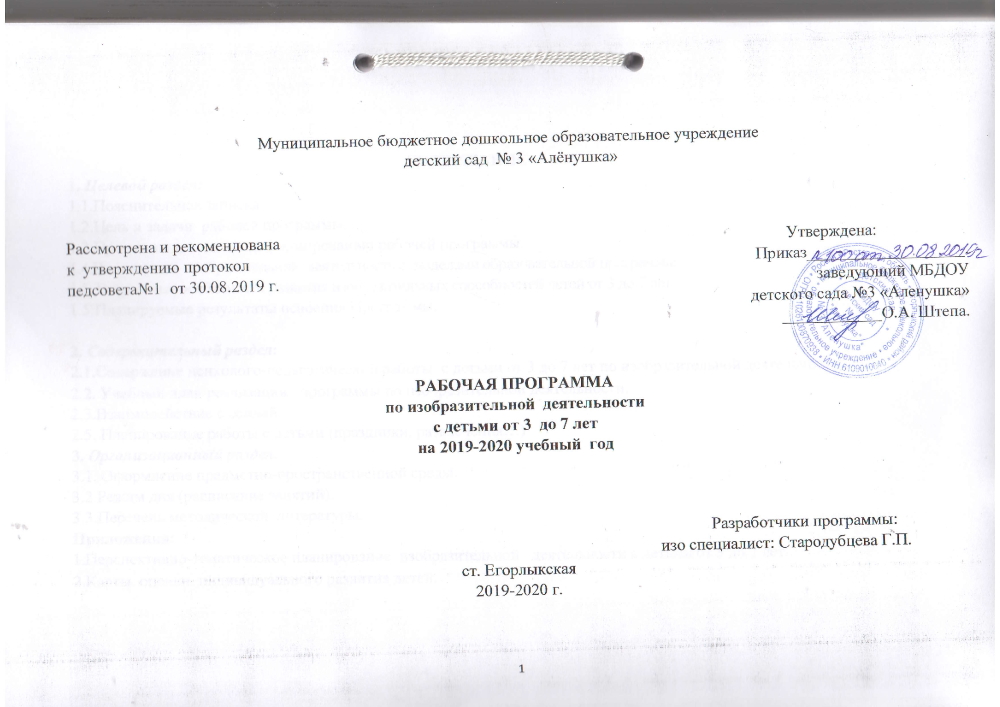                                                                                  СОДЕРЖАНИЕ1. Целевой раздел:1.1.Пояснительная записка.1.2.Цель и задачи  рабочей программы.1.3.Принципы и подходы к формированию рабочей программы.1.4.Взаимосвязь  изобразительной  деятельность с разделами образовательной программы1.5. Возрастные особенности развития изобразительных способностей детей от 3 до 7 лет.1.5.Планируемые результаты освоения Программы.2. Содержательный раздел:2.1.Содержание психолого-педагогической работы  с детьми от 3 до 7 лет по изобразительной деятельности.2.2. Учебный план реализации   программы по изобразительной деятельности.2.3.Взаимодействие с семьей.2.5. Планирование работы с детьми (праздники, развлечения…)3. Организационный раздел.3.1. Оформление предметно-пространственной среды.3.2.Режим дня (расписание занятий).3.3.Перечень методической  литературы.Приложения:1.Перспективно-тематическое планирование  изобразительной   деятельности с детьми от 3 до 7 лет.2.Карты  оценки  индивидуального развития детей.                                                              1. Целевой раздел:1.1.Пояснительная запискаРабочая  программа по изобразительной деятельности с детьми от 3 до 7 лет  (Далее - Программа) разработана в соответствии с Примерной  общеобразовательной программой дошкольного образования «От рождения до школы», разработанной на основе Федерального государственного образовательного стандарта дошкольного образования (Приказ № 1155 от 17 октября 2013 года) и предназначенной для использования в дошкольных образовательных  организациях для формирования основных образовательных программ (ООП ДО) и основной общеобразовательной программой детского сада «Аленушка» , в соответствии с введёнными  в действие ФГОС ДО.Рабочая программа определяет содержание и организацию образовательного процесса с детьми от 3 до 7 лет  муниципального бюджетного дошкольного образовательного учреждения детского сада № 3 «Аленушка» Данная  рабочая программа  разработана в соответствии со следующими нормативными документами:Федеральный закон «Об образовании в Российской федерации» от 29 12 2012 года № 273 - ФЗПриказ Минобразования и науки РФ от 30.08.2013г. № 1014 « Об утверждении Порядка организации  и осуществления образовательной деятельности по основным общеобразовательным программам – образовательным программам дошкольного образования»СанПин 2.4.1.3049-13 «Санитарно-эпидемиологические требования к устройству, содержанию и организации режима работы дошкольных образовательных организаций»Приказ Минобразования и науки РФ от 17.10.2013г. № 1155 «Об утверждении  Федерального Государственного Образовательного Стандарта Дошкольного Образования»  (ФГОС  ДО). Устав ДОУ.Образовательная программа ДОУ                                              Направленность   рабочей  программыНаправленность на развитие личности ребенка. Приоритет Программы — воспитание свободного, уверенного в себе человека, с активной жизненной позицией, стремящегося творчески подходить к решению различных жизненных ситуаций, имеющего свое мнение и умеющего отстаивать его. Патриотическая направленность  Программы. 	В Программе большое внимание уделяется воспитанию в детях патриотических чувств, любви к Родине, гордости за ее достижения, уверенности в том, что Россия — великая многонациональная страна с героическим прошлым и счастливым будущим. Направленность на нравственное воспитание, поддержку традиционных ценностей. Воспитание уважения к традиционным ценностям, таким как любовь к родителям, уважение к старшим, заботливое отношение к малышам, пожилым людям; формирование традиционных гендерных представлений; воспитание у детей стремления в своих поступках следовать положительному примеру. Нацеленность на дальнейшее образование. Программа нацелена на развитие в детях познавательного интереса, стремления к получению знаний, положительной мотивации к дальнейшему обучению в школе, институте; понимание того, что всем людям необходимо получать образование. Формирование отношения к образованию как к одной из ведущих жизненных ценностей. Направленность на сохранение и укрепление здоровья детей. Одной из главных задач, которую ставит Программа перед воспитателями, является забота о сохранении и укреплении здоровья детей, формирование у них элементарных представлений о здоровом образе жизни, воспитание полезных привычек, в том числе привычки к здоровому питанию, потребности в двигательной активности. Направленность на учет индивидуальных особенностей ребенка. Программа направлена на обеспечение эмоционального благополучия каждого ребенка, что достигается за счет учета индивидуальных особенностей детей как в вопросах организации жизнедеятельности (приближение режима дня к индивидуальным особенностям ребенка и пр.), так и в формах и способах взаимодействия с ребенком (проявление уважения к его индивидуальности, чуткости к его эмоциональным состояниям, поддержка его чувства собственного достоинства и т. д.).  1.2.Цель и задачи  рабочей  программы.Для успешного овладения детьми изобразительной деятельностью и развития их творчества необходимо помнить об общих для всех возрастных групп условиях.1. Формирование сенсорных процессов, обогащение сенсорного опыта, уточнение и расширение представлений о тех предметах, объектах и явлениях, которые им предстоит изображать.2. Учет индивидуальных особенностей детей, их желаний и интересов.3. Использование детских работ в оформлении помещений детского сада, организации разнообразных выставок, а также для подарков детям и взрослым. Дошкольники должны чувствовать: их рисунки, лепка, аппликация вызывают интерес взрослых, нужны им, могут украсить детский сад, квартиру, дом, где они живут.4. Разнообразие тематики детских работ, форм организации занятий (создание индивидуальных и коллективных композиций), художественных материалов.5. Создание творческой, доброжелательной обстановки в группе, на занятиях по изобразительной деятельности и в свободной художественной деятельности. Уважение к творчеству детей.6. Учет национальных и региональных особенностей при отборе содержания для занятий рисованием, лепкой, аппликацией.Цели: Формирование интереса к эстетической стороне окружающей действительности;Удовлетворение потребности детей в творческом самовыражении.Задачи:развитие продуктивной деятельности детей (рисование, аппликация, художественный труд); развитие детского творчества; приобщение к изобразительному искусству мира, расширение кругозора детей.1.3.Принципы и подходы к формированию  рабочей программы.1.Принцип интегративности – определяется взаимосвязью и взаимопроникновением разных видов искусства и разнообразной художественно-творческой деятельностью.2. Принцип гуманности  - любовь к жизни, любовь к искусству, любовь к ребёнку. Это триединство лежит в основе формирования личности.3. Принцип деятельности (деятельностный подход) – формирование умений самостоятельно  применять   знания в  разных  областях,  моделях.4. Принцип культуросообразности – содержание программы выстраивается как последовательное освоение общечеловеческих ценностей культуры, где ведущей ценностью является человек, как личность способная творить, выдумывать, фантазировать.5. Принцип вариативности - материал постоянно варьируется, представляя тем самым необычность и новизну, эффект сюрпризности.6. Принцип креативности (организации творческой деятельности).7. Принцип эстетизации – предполагает наполнение жизни детей яркими переживаниями от соприкосновения с произведениями искусства, овладение языком искусства.8. Принцип свободы  выбора – в любом  обучающем или  управляющем действии предоставлять  ребенку  выбор.9. Принцип обратной  связи -  предполагает рефлексию педагогической деятельности и  деятельности  детей,  анализ  настроения и  самочувствия ребенка,  мониторинг  уровня  развития  дошкольников, диагностику  индивидуальных  особенностей.10. Принцип адаптивности – предполагает гибкое применение содержания и методов эмоционально-творческого развития детей в зависимости от индивидуальных и психофизиологических особенностей каждого ребёнка.1.4.Взаимосвязь  изобразительной  деятельность с разделами образовательной программы.         Взаимосвязь изобразительной деятельности с другими сторонами воспитательной работы с детьми способствует развитию интереса к рисованию, лепке, аппликации, к овладению средствами изображения, повышению эффективности всестороннего воспитания детей.  Взаимосвязь различных занятий позволяет  углубить и расширить представления детей об окружающем мире, повысить эмоционально положительное влияние на процесс воспитания, сделать этот процесс более эффективным; при этом происходит воздействие на ребенка, посредством интересных для него занятии. Изобразительная деятельность взаимодействует с другими разделами образовательной программы:1.5. Возрастные особенности развития изобразительных способностей детей от 3 до 7 лет.Выявление способностей у детей и правильное их развитие — одна из важнейших педагогических задач. И решаться она должна с учетом возраста детей, психофизического развития, условий воспитания и других факторов.
Развитие способностей у детей к изобразительному искусству только тогда принесет свои плоды, когда обучение рисованию осуществляется педагогом планомерно и систематически. Иначе это развитие пойдет случайными путями и изобразительные способности ребенка могут остаться в зачаточном состоянии.
Развитие способности изображения в первую очередь зависит от воспитания наблюдательности, умения видеть особенности окружающих предметов и явлений, сравнивать их, выделять характерное. При этом нельзя не учитывать возраст ребенка и, следовательно, требовать сложного сюжетного построения от 3—4-летнего малыша, если даже начать обучение очень рано. Его мышление не достигло еще нужного уровня для решения такой задачи, которую старший дошкольник при соответствующем обучении решит легко.
Но известно, что дети одного возраста могут находиться на разных ступенях развития. Это зависит и от воспитания, и от общего развития ребенка. Педагог не должен об этом забывать, ибо индивидуальный подход к каждому ребенку — одно из главных условий успешного воспитания и обучения.
Советская педагогика рассматривает развитие ребенка не как простой количественный процесс роста, а как качественные изменения его физических и психических особенностей под влиянием воздействия окружающего мира, в первую очередь воспитания и обучения.
Первый этап в развитии художественных способностей детей начинается с того момента, когда в руки ребенка впервые попадает изобразительный материал — бумага, карандаш, кусочек глины, кубики, мелки и т. д. В педагогической литературе этот период носит название «доизобразительный», так как здесь еще нет изображения предмета и даже нет замысла и желания что-то изобразить. Этот период играет существенную роль. Ребенок знакомится со свойствами материалов, овладевает разнообразными движениями руки, необходимыми для создания изобразительных форм.
Если материал попадает впервые в руки детей 5—6 лет и 2—3 лет, то, конечно, у старших ребят быстрее возникнет замысел, так как опыта у них в познании окружающего мира больше.
Доизобразительный период очень важен для развития дальнейших способностей ребенка.
Самостоятельно немногие дети могут овладеть всеми доступными им движениями и нужными формами. Воспитатель должен вести ребенка от непроизвольных движений к ограничению их, к зрительному контролю, к разнообразию форм движения, затем к осознанному использованию приобретенного опыта в рисунке, лепке.
Постепенно у ребенка появляется умение изображать предметы, передавая их выразительный характер. Это свидетельствует о дальнейшем развитии способностей. Дети путем ассоциаций учатся находить сходство в простейших формах и линиях с каким-либо предметом. Такие ассоциации могут возникнуть у них непроизвольно, когда кто-нибудь из ребят замечает, что его штрихи или бесформенный кусочек глины напоминают знакомый предмет. Они могут быть вызваны разными качествами рисунка, вылепленного изделия — цветом, формой, композиционным построением.
Обычно ассоциации у ребенка неустойчивы; в одном и том же рисунке он может увидеть разные предметы. В его сознании при рисовании еще нет прочного следа, который образуется общей работой представления, памяти, мышления, воображения. Простая нарисованная форма может напомнить много предметов, приближающихся к ней.
Ассоциации помогают перейти к работе по замыслу. Одним из путей такого перехода является повторение той формы, которая получилась у него случайно.
Узнав в начерченных линиях какой-либо предмет, ребенок сознательно рисует еще раз, желая изобразить его опять. Иногда такие первоначальные рисунки по замыслу имеют меньше сходства с предметом, чем ассоциированная форма, так как ассоциация получилась случайно, ребенок не запомнил, в результате каких движений руки она возникла, и производит опять любые движения, думая, что изображает тот же предмет. Тем не менее второй рисунок все же говорит о новом, более высоком этапе в развитии изобразительных способностей, так как он появился в результате замысла.
Иногда может быть не полное повторение всего изображения, а добавление к ассоциированной форме каких-либо деталей: рук, ног, глаз — человеку, колес — машине и т. п.
Большая роль в этом процессе принадлежит воспитателю, который, задавая вопросы, помогает ребенку осознать изображение, например: что ты нарисовал? Какой хороший мячик, нарисуй еще такой же.
С появлением сознательного изображения предметов начинается изобразительный период в развитии способностей. Деятельность приобретает творческий характер. Здесь могут быть поставлены задачи систематического обучения детей.
Первые изображения предметов в рисунке, лепке очень просты, в них отсутствуют не только детали, но и часть основных признаков. Объясняется это тем, что у маленького ребенка еще отсутствует аналитико-синтетическое мышление, а следовательно, и четкость воссоздания зрительного образа, мало развита координация движений рук, нет еще технических навыков.
В более старшем возрасте при правильно поставленной воспитательно-образовательной работе ребенок приобретает способность передавать основные признаки предмета, соблюдая характерную для них форму.
В дальнейшем с накоплением детьми опыта, овладением изобразительными умениями перед ними можно поставить новую задачу — научиться изображать особенности предметов одного вида, передавая основные признаки, например в изображении людей — разницу в одежде, чертах лица, в изображении деревьев — молодое дерево и старое, различные формы ствола, ветвей, кроны.
Первые детские работы отличаются диспропорцией частей. Объясняется это тем, что внимание и мышление ребенка направлены только на ту часть, которую он изображает в данный момент, без связи ее с другими, отсюда и несоответствие пропорций. Он рисует каждую часть такого размера, чтобы на ней уместились сразу все важные для него детали.
Развитие способности правильно передавать пропорции также связано с развитием аналитического мышления, умения не только видеть и сравнивать одну часть с другой, определяя, какая больше, но и в процессе изображения все время помнить об их пропорциональной зависимости.
Постепенно под влиянием обучения и общего развития у ребенка появляется способность относительно правильно передавать пропорциональные соотношения между предметами и их частями.
Иногда дети сознательно нарушают пропорции, желая передать свое собственное отношение к образу. Это не значит, что они уже овладели изобразительными навыками и могут работать самостоятельно. Но в этом сознательном нарушении пропорций делается первая попытка к творчеству. И педагог должен обратить на это внимание.
Более сложной изобразительной задачей является передача движения. Вначале действие предмета дети выражают не графически, а игрой, речью, жестами. Статичность позы изображаемого объекта вызывается ритмичным расположением частей, облегчающим процесс изображения.
Но создать подлинно динамичный образ трудно, так как восприятия детей еще не развиты.
Им сложно увидеть и осознать деформацию внешнего вида движущегося предмета и тем более зафиксировать ее на бумаге или в глине. Лишь постепенно развивается способность видеть эти изменения, изображать их, словесные и игровые приемы передачи движения заменяются изобразительными.
Проследим, как ребенок пытается изобразить человека в движении. Первым признаком изображения движения является изменение положения отдельных частей тела: поворот ступней ног в одну сторону — человек идет, подъем и изгиб руки — держит флажок, играет в мяч. Обычно в рисунке у ребенка изгибы рук изображаются произвольно (наподобие кольца), т. е. положение руки не связано с локтевым и плечевым суставами. Это говорит о неразвитости восприятия детей.
Профильное изображение связано с поворотом всего корпуса, что является самой сложной изобразительной задачей в проблеме движения. При повороте туловища меняется не только его форма, но и расположение всех остальных частей тела. Руки не симметрично располагаются по обе стороны туловища, а видна одна рука, причем плечо не выделяется; другая рука может быть совсем не видна или видна частично. То же самое относится к положению ног. Поэтому часто поворот туловища не изображается, хотя голова и ступни ног повернуты в одну сторону.
В изображении профиля та же трудность. Нужна большая работа по развитию у детей умения видеть эти изменения формы и положения частей тела на живых объектах, чтобы ребенок мог ощутить эти движения на себе самом и сознательно изобразить двигающуюся фигуру. Дети старшего дошкольного возраста уже способны изобразить несложные движения человека. Например, игра в мяч — руки подняты; лыжник — его профиль, руки вперед, ноги расставлены; человек танцует — руки и ноги с изгибом и т. п. В лепке легче передать движение, чем в рисовании, в силу пластичности материала. Когда ребенку трудно сразу представить и изобразить фигуру в нужном положении, он лепит ее сначала в статичном, более легком для изображения положении, а потом сгибает ее части так, как этого требует действие. Трудности профильного изображения в лепке не возникают, так как в любом положении фигура обрабатывается со всех сторон. Дети шести лет, обучающиеся лепке, способны уже вполне самостоятельно придать фигуре нужное положение.
Одна из наиболее сложных задач для детей в рисовании — это умение передавать изобразительными средствами пространственные соотношения. В лепке и конструировании эта задача решается путем расстановки изображенных предметов ближе или дальше на определенной площади.
В рисовании, где изображение дается на плоскости, пространство передается особыми приемами. Понять их условность, в результате которых создается реальное впечатление большого пространства, поначалу для ребенка сложно.
На первых ступенях развития изобразительных способностей ребенок не задумывается над расположением предметов. Он размещает их на всем пространстве листа независимо от логической взаимосвязанности, причем лист для удобства рисования может быть повернут и предмет изображен по отнощению к другим боком или вверх ногами.
Определенное расположение все предметы приобретают тогда, когда их связь заранее определена содержанием. Например, дом, около него растет дерево. Для объединения предметов появляется земля в виде одной линии. Такое расположение носит название «фриз».
С развитием содержания усложняется и фризовое расположение; вверху листа бумаги появляется полоса, изображающая небо, на нем часто рисуется солнце, линия земли покрывается травой, песком и т. д. Все предметы располагаются в ряд. Каждый из них рисуется отдельно, не заслоняя другие; для ребенка важно на этой ступени изобразить предмет таким, каким он является в действительности, со всеми его частями; позиции зрительного подхода к изображаемому с одной точки зрения у ребенка еще нет.
Дети 4—5 лет любят изображать на рисунке сразу много предметов, и для того чтобы разместить их над одной линией земли иногда появляется вторая, на которой располагаются остальные предметы (двойной фриз). Кроме того, им доступно не только использование фризового расположения предметов, но и более естественное расположение их по всему листу, например на листе бумаги зеленого цвета изображается цветущий луг. Линии неба и земли по содержанию здесь не требуется.
Ребенок 5—6 лет способен осознать и научиться передавать пространство более сложными приемами, соответствующими действительности,— изображать его широкой полосой земли с расположением предметов на ней близко (ниже), далеко (выше) и полосой неба, сливающегося на линии горизонта с землей.
Перспективные изменения при пространственных перемещениях предметов дети передавать не могут, так как это связано с овладением сложными изобразительными умениями. Иногда они самостоятельно пытаются передать эти изменения, усвоив их из жизни. Так, предметы вдали кажутся меньше. Для этого дети или просто уменьшают размеры отдаленных предметов, или, не зная изобразительных приемов, дают обратную перспективу, т. е. то, что дальше расположено, рисуют на переднем плане меньших размеров, а ближние предметы — выше и крупно. При изображении ряда предметов, уходящих постепенно вдаль (состав поезда, аллея), они передают постепенное уменьшение, но предметы у них остаются расположенными на одной прямой горизонтальной линии. Объяснять детям эти ошибки — очень сложная задача, так как понятия о горизонте, точке схода, точке зрения и т. д., связанные с перспективным изображением, на этой ступени развития недоступны для них. Если ребенок осознает уменьшение предметов с удалением их, можно предложить ему располагать предметы выше и ниже на широком пространстве листа, изображающем землю.
В детских работах встречаются своеобразные «рентгеновские», или «прозрачные», рисунки. Желая изобразить все как можно правдивее и полнее, ребенок рисует и то, что нельзя видеть при данном положении предмета: все предметы, находящиеся в доме, людей сквозь стены автобуса и т. п.
Эта же причина вызывает в рисунке другую особенность — множественность точек зрения на предмет при его изображении. Рисуются не только видимые части предмета, но и те, которые в данный момент нельзя увидеть; предмет как бы разворачивается, и к видимым частям подрисовываются остальные: к машине, нарисованной сбоку, спереди подрисовывается передняя часть мотора с фарами, под идущим поездом рисуется не одна, а две линии рельсов со шпалами под ними.
Такие особенности не являются обязательной ступенью в развитии способности детей изображать пространственные связи. При правильно поставленном обучении они обычно отсутствуют.
Изображение предметов в рисунке связано с умением передавать цветовые отношения.
Развитие способности передавать цвет начинается с овладения самим цветом независимо от его связи с окраской предмета. Затем с развитием чувства цвета вообще ребенок учится использовать его для раскраски предметов, применяя яркие декоративные сочетания, иногда совпадающие с реальными.
Старшие дошкольники стремятся к реальной окраске с использованием различных оттенков.
Таким образом, мы видим, что развитие изобразительных способностей проходит ряд этапов. Вопросы развития их тесно связаны с проблемой детского творчества.1.6. Планируемые результаты освоения Программы.     Специфика дошкольного детства (гибкость, пластичность развития ребёнка, высокий разброс вариантов его развития, его непосредственность и непроизвольность), а также системные особенности дошкольного образования (необязательность уровня дошкольного образования в Российской Федерации, отсутствие возможности вменения ребёнку какой-либо ответственности за результат) делают неправомерными требования от ребёнка дошкольного возраста конкретных образовательных достижений и обусловливают необходимость определения результатов освоения образовательной программы в виде целевых ориентиров.Целевые ориентиры не подлежат непосредственной оценке, в том числе в виде педагогической диагностики (мониторинга), и не являются основанием для их формального сравнения с реальными достижениями детей. Они не являются основой объективной оценки соответствия установленным требованиям образовательной деятельности и подготовки детей. Освоение Программы не сопровождается проведением промежуточных аттестаций и итоговой аттестации воспитанников.В соответствии с федеральным государственным образовательным стандартом дошкольного образования (ФГОС) при реализации Программы нами проводится оценка индивидуального развития детей.  Такая оценка производится педагогическим работником в рамках педагогической   диагностики (оценки    индивидуального    развития    детей дошкольного   возраста,   связанной   с   оценкой   эффективности   педагогических действий и лежащей в основе их дальнейшего планирования).В основе оценки лежат следующие принципы:Она строится на основе реального поведения ребенка, а не на результате выполнения специальных  заданий. Информация фиксируется  посредством прямого наблюдения за поведением ребенка. Результаты наблюдения педагог получает в естественной среде (в игровых ситуациях, в ходе режимных моментов, в процессе организованной образовательной деятельности).Родители партнеры педагога при поиске ответа на любой вопрос.  Форма проведения оценки представляет собой наблюдение за активностью ребенка в различные периоды пребывания в ДОУ, анализ продуктов детской деятельности и специальные педагогические пробы, организуемые педагогом.    Результаты оценки раскрывают динамику индивидуального    развития    детей дошкольного   возраста, по всем  направлениям развития (физическое, познавательное, речевое, социально-коммуникативное и художественно-эстетическое) путём сравнения результатов, полученных на начало года и на конец года.Результаты педагогической оценки)  обсуждаются на педагогических советах, находят отражение в отчётах педагогов за год и  используются  исключительно для решения следующих образовательных задач:1)	индивидуализации образования (в том числе поддержки ребёнка, построения его образовательной траектории или профессиональной коррекции особенностей его развития);2)	оптимизации работы с группой детей.В основу разработки критериев и показателей  оценки  педагогической диагностики детей дошкольного   возраста, положены содержательные линии дошкольного образования, представленные следующими направлениями развития ребенка: физическое, познавательное, речевое, социально-коммуникативное и художественно-эстетическое развитиеПланируемые результаты освоения  программы по изобразительной деятельности.Младшая группа:Рисование. Изображает отдельные предметы, простые по композиции и незамысловатые по содержанию сюжеты.Подбирает цвета, соответствующие изображаемым предметам.Правильно пользуется карандашами, фломастерами, кистью и красками.Аппликация. Создает изображения предметов из готовых фигур.Украшает заготовки из бумаги разной формы.Подбирает цвета, соответствующие изображаемым предметам и по собственному желанию; умеет аккуратно использовать материалы.Средняя группа:Рисование. Изображает предметы путем создания отчетливых форм, подбора цвета, аккуратного закрашивания, использования разных материалов.Передает несложный сюжет, объединяя в рисунке несколько предметов. Выделяет выразительные средства дымковской и филимоновской игрушки. Украшает силуэты игрушек элементами дымковской и филимоновской росписи.	Старшая группа:Различает произведения изобразительного искусства (живопись, книжная графика, народное декоративное искусство, скульптура). Выделяет выразительные средства в разных видах искусства (форма, цвет, колорит, композиция). Знает особенности изобразительных материалов.Рисование. Создает изображения предметов (с натуры, по представлению); сюжетные изображения. Использует разнообразные композиционные решения, изобразительные материалы. Использует различные цвета и оттенки для создания выразительных образов. Выполняет узоры по мотивам народного декоративно-прикладного искусства,	лет.Аппликация. Изображает предметы и создает несложные сюжетные композиции, используя разнообразные приемы вырезания, обрывания бумаги.Подготовительная группа:Различает виды изобразительного искусства: живопись, графика, скульптура, декоративно-прикладное и народное искусство.Называет основные выразительные средства произведений искусства. Рисование. Создает индивидуальные и коллективные рисунки, декоративные, предметные и сюжетные композиции на темы окружающей жизни, литературных произведений.Использует разные материалы и способы создания изображения.Аппликация. Создает изображения различных предметов, используя бумагу разной фактуры и способы вырезания и обрывания.Создает сюжетные и декоративные композиции.                                                2. Содержательный раздел:         2.1. Содержание психолого-педагогической работы с детьми от 3 до 7 лет по изобразительной деятельности.Предполагает развитие предпосылок ценностно-смыслового    восприятия    и    понимания    произведений    искусства(словесного, музыкального, изобразительного), мира природы; становление эстетического отношения к окружающему миру; формирование элементарных представлений о видах искусства; восприятие музыки, художественной литературы, фольклора; стимулирование сопереживания персонажам художественных произведений; реализацию самостоятельной творческой деятельности детей (изобразительной, конструктивно-модельной, музыкальной и др.).Содержание образовательной области направлено на достижение целей формирования интереса к эстетической стороне окружающей действительности, удовлетворение потребности детей всамовыражении через решение следующих задач:развитие продуктивной деятельности детей (рисование, аппликация, );развитие детского творчества;приобщение к изобразительному искусству»                                                        Младшая группа (от 3 до 4 лет)   Рисование.               Предлагать детям передавать в рисунках красоту окружающих предметов и природы (голубое   небо с белыми облаками; кружащиеся на ветру и падающие на землю разноцветные листья; снежинки и т. п.).           Совершенствовать умение правильно держать карандаш, фломастер, кисть, не напрягая мышц и не сжимая сильно пальцы. Добиваться свободного движения руки с карандашом и кистью во время рисования. Формировать умение набирать краску на кисть: аккуратно обмакивать ее всем ворсом в баночку с краской, снимать лишнюю краску о край баночки легким прикосновением ворса, хорошо промывать кисть, прежде чем набрать краску другого цвета; осушать промытую кисть о мягкую тряпочку или бумажную салфетку.      Закреплять названия цветов (красный, синий, зеленый, желтый, белый, черный), познакомить с оттенками (розовый, голубой, серый). Обращать внимание на подбор цвета, соответствующего изображаемому предмету.     Приобщать детей к декоративной деятельности: формировать навыки украшать дымковскими узорами силуэты игрушек, вырезанных воспитателем (птичка, козлик, конь и др.), и разных предметов (блюдечко, рукавички).     Развивать умение ритмично наносить линии, штрихи, пятна, мазки (опадают с деревьев листочки, идет дождь, «снег, снег кружится, белая вся улица», «дождик, дождик, кап, кап, кап...»).     Предлагать детям изображать простые предметы, рисовать прямые лишний (короткие, длинные) в разных направлениях, перекрещивать их (полоски, ленточки, дорожки, заборчик, клетчатый платочек и др.). Подводить детей к    изображению предметов разной формы (округлая, прямоугольная) и предметов, состоящих из комбинаций разных форм и линий (неваляшка, снеговик, цыпленок, тележка, вагончик и др.).     Формировать умение создавать несложные сюжетные композиции, повторяя изображение одного предмета (елочки на нашем участке, неваляшки гуляют) или изображая разнообразные предметы, насекомых и т.п. в траве ползают жучки и червячки; колобок катится по дорожке и др.). Развивать умение располагать изображения по всему листу.     Аппликация.           Приобщать детей к искусству аппликации, формировать интерес к этому виду деятельности. Содействовать формированию умения предварительно выкладывать (в определенной последовательности) на листе бумаги готовые детали разной формы, величины, цвета, составляя изображение (задуманное ребенком или заданное воспитателем), и наклеивать их.          Формировать умение аккуратно пользоваться клеем: намазывать его кисточкой тонким слоем на обратную сторону наклеиваемой фигуры (на специально приготовленной клеенке); прикладывать стороной, намазанной клеем, к листу бумаги и плотно прижимать салфеткой.         Формировать навыки аккуратной работы. Вызывать у детей радость от полученного изображения.         Развивать умение создавать в аппликации на бумаге разной формы (квадрат, розета и др.) предметные и декоративные композиции из геометрических форм и природных материалов, повторяя и чередуя их по форме и цвету. Закреплять знание формы предметов и их цвета. Развивать чувство ритма.
        Развитие детского творчества.        Развивать эстетическое восприятие; обращать внимание детей на красоту окружающих предметов (игрушки),     объектов природы (растения, животные), вызывать чувство радости от их созерцания.        Формировать интерес к занятиям изобразительной деятельностью. Развивать умение в рисовании, лепке, аппликации, изображать простые предметы и явления, передавая их образную выразительность.       Включать в процесс обследования предмета движения обеих рук по предмету, охватывание его руками.       Вызывать положительный эмоциональный отклик на красоту природы, произведения искусства (книжные иллюстрации, изделия народных промыслов, предметы быта, одежда).      Развивать умение создавать как индивидуальные, так и коллективные композиции в рисунках, лепке, аппликации.       Приобщение к изобразительному искусству.       Подводить детей к восприятию произведений искусства. Знакомить с элементарными средствами выразительности в разных видах искусства (цвет, звук, форма, движение, жесты), подводить к различению разных видов искусства через художественный образ. Готовить к посещению кукольного театра, выставке детских работ и т. д.       Развивать интерес к произведениям народного и профессионального искусства, к литературе (стихи, песенки, потешки, проза), слушанию и исполнению музыкальных произведений, выделению красоты сезонных изменений в природе, предметах окружающей действительности (цвет, форма, величина: дом, ковер, посуда и т. п.).при удавшейся постройке. Содействовать формированию умения  располагать кирпичики, пластины вертикально (в ряд, по кругу,  по периметру четырехугольника), ставить их плотно друг к другу, на определенном расстоянии (заборчик, ворота). Побуждать детей к созданию вариантов конструкций, добавляя другие детали (на столбики ворот ставить  трехгранные призмы, рядом со столбами — кубики и др.). Изменять постройки двумя способами: заменяя одни детали другими или надстраивая их  в высоту, длину (низкая и высокая башенка, короткий и длинный поезд).  Развивать желание сооружать постройки по собственному замыслу. Продолжать формировать умение  детей обыгрывать постройки, объединять их по сюжету: дорожка и дома — улица; стол, стул, диван — мебель для кукол;  после игры аккуратно складывать детали в коробки.                                                                       Средняя группа (от 4 до 5 лет)      Рисование. Продолжать формировать у детей умение рисовать отдельные предметы и создавать сюжетные композиции, повторяя изображение одних и тех же предметов (неваляшки гуляют, деревья на нашем участке зимой, цыплята гуляют по травке) и добавляя к ним другие (солнышко, падающий снег и т. д.). Формировать и закреплять представления о форме предметов (круглая, овальная, квадратная, прямоугольная, треугольная), величине, расположении частей. Помогать детям при передаче сюжета располагать изображения на всем листе в соответствии с содержанием действия и включенными в действие объектами. Направлять внимание детей на передачу соотношения предметов по величине: дерево высокое, куст ниже дерева, цветы ниже куста. Продолжать закреплять и обогащать представления детей о цветах и оттенках окружающих предметов и объектов природы. К уже известным цветам и оттенкам добавить новые (коричневый, оранжевый, светло-зеленый); формировать представление о том, как можно получить эти цвета. Формировать навыки смешивать краски для получения нужных цветов и оттенков. Развивать желание использовать в рисовании, аппликации разнообразные цвета, обращать внимание на многоцветие окружающего мира. Закреплять умение правильно держать карандаш, кисть, фломастер, цветной мелок; использовать их при создании изображения. Развивать умение закрашивать рисунки кистью, карандашом, проводя линии и штрихи только в одном направлении (сверху вниз или слева направо); ритмично наносить мазки, штрихи по всей форме, не выходя за пределы контура; проводить широкие линии всей кистью, а узкие линии и точки — концом ворса кисти. Закреплять умение чисто промывать кисть перед использованием краски другого цвета. К концу года формировать у детей умение получать светлые и темные оттенки цвета, изменяя нажим на карандаш. Формировать умение правильно передавать расположение частей при рисовании сложных предметов (кукла, зайчик и др.) и соотносить их по величине.      Декоративное рисование. Продолжать формировать умение создавать декоративные композиции по мотивам дымковских, филимоновских узоров. Использовать дымковские и филимоновские изделия для развития эстетического восприятия прекрасного и в качестве образцов для создания узоров в стиле этих росписей (для росписи могут использоваться вылепленные детьми игрушки и силуэты игрушек, вырезанные из бумаги). Познакомить детей с городецкой росписью ,тренировать в умении выделять элементы городецкой росписи (бутоны, купавки, розаны, листья); видеть и называть цвета, используемые в росписи.      Аппликация. Воспитывать интерес к аппликации, усложняя ее содержание и расширяя возможности создания       разнообразных изображений. Формировать у детей умение правильно держать ножницы и пользоваться ими. Обучать вырезыванию, начиная с формирования навыка разрезания по прямой сначала коротких, а затем длинных полос, составлять из полос изображения разных предметов (забор, скамейка, лесенка, дерево, кустик и др.). Тренировать в умении  вырезать круглые формы из квадрата и овальные из прямоугольника путем скругления углов; использовать этот прием для изображения в аппликации овощей, фруктов, ягод, цветов и т. п. Продолжать расширять количество изображаемых в аппликации предметов (птицы, животные, цветы, насекомые, дома, как реальные, так и воображаемые) из готовых форм, преобразовывать эти формы, разрезая их на две или четыре части (круг — на полукруги, четверти; квадрат — на треугольники и т. д.). Закреплять навыки аккуратного вырезывания и наклеивания. Поощрять проявление активности и творчества. Обращать внимание детей на различные здания и сооружения вокруг их дома, детского сада. На прогулках в процессе игр рассматривать с детьми машины, тележки, автобусы и другие виды транспорта, выделяя их части, называть их форму и расположение по отношению к самой большой части. Продолжать развивать у детей способность различать и называть строительные детали (куб, пластина, кирпичик, брусок);  использовать их с учетом конструктивных свойств (устойчивость, форма, величина). Развивать умение устанавливать ассоциативные связи, предлагая вспомнить, какие похожие сооружения дети видели, анализировать образец постройки: выделять основные части, различать и соотносить их по величине и форме, устанавливать пространственное расположение этих частей относительно друг друга (в домах — стены, вверху — перекрытие, крыша; в автомобиле — кабина, кузов и т. д.), самостоятельно измерять постройки (по высоте, длине и ширине), соблюдать заданный воспитателем принцип конструкции («Построй такой же домик, но высокий»), сооружать постройки из крупного и мелкого строительного материала, использовать детали разного цвета для создания и украшения построек. Обучать конструированию из бумаги: сгибать прямоугольный лист бумаги пополам, совмещая стороны и углы (альбом, флажки для украшения участка, поздравительная открытка), приклеивать к основной форме детали (к дому—окна, двери, трубу; к автобусу—колеса; к стулу—спинку). Приобщать детей к изготовлению поделок  из природного материала: коры, веток, листьев, шишек, каштанов, ореховой скорлупы, соломы (лодочки, ежики и т. д.). Формировать навыки использовать для закрепления частей   клей, пластилин; применять в поделках катушки, коробки разной величины и другие предметы.Старшая группа  (от 5 до 6 лет)Приобщение к искусству. Развитие эмоциональной восприимчивости, эмоционального отклика на литературные и музыкальные произведения, красоту окружающего мира, произведения искусства.Приобщение детей к народному и профессиональному искусству (словесному, музыкальному, изобразительному, театральному, к архитектуре) через ознакомление с лучшими образцами отечественного и мирового искусства; воспитание умения понимать содержание произведений искусства.Формирование элементарных представлений о видах и жанрах искусства, средствах выразительности в различных видах искусства.Изобразительная деятельность. Развитие интереса к различным видам изобразительной деятельности; совершенствование умений в рисовании, лепке, аппликации, прикладном творчестве.Воспитание эмоциональной отзывчивости при восприятии произведений изобразительного искусства.Воспитание желания и умения взаимодействовать со сверстниками при создании коллективных работ.Конструктивно-модельная деятельность. Приобщение к конструированию; развитие интереса к конструктивной деятельности, знакомство с различными видами конструкторов.Воспитание умения работать коллективно, объединять свои поделки в соответствии с общим замыслом, договариваться, кто какую часть работы будет выполнять.Приобщение к искусствуПродолжать формировать интерес к музыке, живописи, литературе, народному искусству.Развивать эстетические чувства, эмоции, эстетический вкус, эстетическое восприятие произведений искусства, формировать умение выделять их выразительные средства. Формировать умение соотносить художественный образ и средства выразительности, характеризующие его в разных видах искусства, подбирать материал и пособия для самостоятельной художественной деятельности.Формировать умение выделять, называть, группировать произведения по видам искусства (литература, музыка, изобразительное искусство, архитектура, театр). Продолжать знакомить с жанрами изобразительного и музыкального искусства. Формировать умение выделять и использовать в своей изобразительной, музыкальной, театрализованной деятельности средства выразительности разных видов искусства, называть материалы для разных видов художественной деятельности.Познакомить с произведениями живописи (И. Шишкин, И. Левитан, В. Серов, И. Грабарь, П. Кончаловский и др.) и изображением родной природы в картинах художников. Расширять представления о графике (ее выразительных средствах). Знакомить с творчеством художников-иллюстраторов детских книг (Ю. Васнецов, Е. Рачев, Е. Чарушин, И. Билибин и др.).Продолжать знакомить с архитектурой. Закреплять знания о том, что существуют различные по назначению здания: жилые дома, магазины, театры, кинотеатры и др. Обращать внимание детей на сходства и различия архитектурных сооружений одинакового назначения: форма, пропорции (высота, длина, украшения — декор и т. д.). Подводить дошкольников к пониманию зависимости конструкции здания от его назначения: жилой дом, театр, храм и т. д.Развивать наблюдательность, формировать навык у детей внимательно рассматривать здания, замечать их характерные особенности, разнообразие пропорций, конструкций, украшающих деталей.При чтении литературных произведений, сказок обращать внимание детей на описание сказочных домиков (теремок, рукавичка, избушка на курьих ножках), дворцов.Познакомить с понятиями «народное искусство», «виды и жанры народного искусства». Расширять представления детей о народном искусстве, фольклоре, музыке и художественных промыслах.Формировать у детей бережное отношение к произведениям искусства.Изобразительная деятельностьПродолжать развивать интерес детей к изобразительной деятельности. Обогащать сенсорный опыт, развивая органы восприятия: зрение, слух, обоняние, осязание, вкус; закреплять знания об основных формах предметов и объектов природы.Развивать эстетическое восприятие, способствовать формированию навыков созерцать красоту окружающего мира. В процессе восприятия предметов и явлений развивать мыслительные операции: анализ, сравнение, уподобление (на что похоже), установление сходства и различия предметов и их частей, выделение общего и единичного, характерных признаков, обобщение. Формировать навыки передавать в изображении не только основные свойства предметов (форма, величина, цвет), но и характерные детали, соотношение предметов и их частей по величине, высоте, расположению относительно друг друга.Развивать способность наблюдать, всматриваться (вслушиваться) в явления и объекты природы, замечать их изменения (например, как изменяются форма и цвет медленно плывущих облаков, как постепенно раскрывается утром и закрывается вечером венчик цветка, как изменяется освещение предметов на солнце и в тени).Формировать умение передавать в изображении основные свойства предметов (форма, величина, цвет), характерные детали, соотношение предметов и их частей по величине, высоте, расположению относительно друг друга.Развивать способность наблюдать явления природы, замечать их динамику, форму и цвет медленно плывущих облаков.Совершенствовать изобразительные навыки и умения, формировать художественно-творческие способности.Развивать чувство формы, цвета, пропорций.Продолжать знакомить с народным декоративно-прикладным искусством (Городец, Полхов-Майдан, Гжель), расширять представления о народных игрушках (матрешки — городецкая, богородская; бирюльки).Знакомить детей с национальным декоративно-прикладным искусством (на основе региональных особенностей); с другими видами декоративно-прикладного искусства (фарфоровые и керамические изделия, скульптура малых форм). Развивать декоративное творчество детей (в том числе коллективное).Формировать умение организовывать свое рабочее место, готовить все необходимое для занятий; работать аккуратно, экономно расходовать материалы, сохранять рабочее место в чистоте, по окончании работы приводить его в порядок.Продолжать совершенствовать умение детей рассматривать работы (рисунки, лепку, аппликации), радоваться достигнутому результату, замечать и выделять выразительные решения изображений.Предметное рисование. Продолжать совершенствовать умение передавать в рисунке образы предметов, объектов, персонажей сказок, литературных произведений. Обращать внимание детей на отличия предметов по форме, величине, пропорциям частей; побуждать их передавать эти отличия в рисунках.Формировать умение передавать положение предметов в пространстве на листе бумаги, обращать внимание детей на то, что предметы могут по-разному располагаться на плоскости (стоять, лежать, менять положение: живые существа могут двигаться, менять позы, дерево в ветреный день — наклоняться и т. д.). Способствовать формированию навыков и умений передавать движения фигур.Способствовать овладению композиционными умениями: формировать навыки располагать предмет на листе с учетом его пропорций (если предмет вытянут в высоту, располагать его на листе по вертикали; если он вытянут в ширину, например, не очень высокий, но длинный дом, располагать его по горизонтали). Закреплять способы и приемы рисования различными изобразительными материалами (цветные карандаши, гуашь, акварель, цветные мелки, пастель, сангина, угольный карандаш, фломастеры, разнообразные кисти и т. п).Вырабатывать навыки рисования контура предмета простым карандашом с легким нажимом на него, чтобы при последующем закрашивании изображения не оставалось жестких, грубых линий, пачкающих рисунок.Формировать умение рисовать акварелью в соответствии с ее спецификой (прозрачностью и легкостью цвета, плавностью перехода одного цвета в другой).Формировать умение рисовать кистью разными способами: широкие линии — всем ворсом, тонкие — концом кисти; наносить мазки, прикладывая кисть всем ворсом к бумаге, рисовать концом кисти мелкие пятнышки.Закреплять знания об уже известных цветах, знакомить с новыми цветами (фиолетовый) и оттенками (голубой, розовый, темно-зеленый, сиреневый), развивать чувство цвета. Формировать умение смешивать краски для получения новых цветов и оттенков (при рисовании гуашью) и высветлять цвет, добавляя в краску воду (при рисовании акварелью). При рисовании карандашами формировать навыки передавать оттенки цвета, регулируя нажим на карандаш. В карандашном исполнении дети могут, регулируя нажим, передать до трех оттенков цвета.Сюжетное рисование. Формировать умение детей создавать сюжетные композиции на темы окружающей жизни и на темы литературных произведений («Кого встретил Колобок», «Два жадных медвежонка», «Где обедал воробей?» и др.).Развивать композиционные умения, учить располагать изображения на полосе внизу листа, по всему листу.Обращать внимание детей на соотношение по величине разных предметов в сюжете (дома большие, деревья высокие и низкие; люди меньше домов, но больше растущих на лугу цветов). Формировать умение располагать на рисунке предметы так, чтобы они загораживали друг друга (растущие перед домом деревья и частично его загораживающие и т. п.).Декоративное рисование. Продолжать знакомить детей с изделиями народных промыслов, закреплять и углублять знания о дымковской и  филимоновской игрушках и их росписи; предлагать создавать изображения по мотивам народной декоративной росписи, знакомить с ее цветовым строем и элементами композиции, добиваться большего разнообразия используемых элементов. Продолжать знакомить с городецкой росписью, ее цветовым решением, спецификой создания декоративных цветов (как правило, не чистых тонов, а оттенков), Формировать умение использовать их для украшения оживки.Познакомить с росписью Полхов-Майдана. Включать городецкую и полхов-майданскую роспись в творческую работу детей, помогать осваивать специфику этих видов росписи. Знакомить с региональным (местным) декоративным искусством. Формировать умение составлять узоры по мотивам городецкой, полхов-майданской, гжельской росписи: знакомить с характерными элементами (бутоны, цветы, листья, травка, усики, завитки, оживки).Формировать умение создавать узоры на листах в форме народного изделия (поднос, солонка, чашка, розетка и др.).Для развития творчества в декоративной деятельности использовать декоративные ткани. Предоставлять детям бумагу в форме одежды и головных уборов (кокошник, платок, свитер и др.), предметов быта (салфетка, полотенце).Формировать умение ритмично располагать узор. Предлагать расписывать бумажные силуэты и объемные фигуры.Аппликация. Закреплять умение детей создавать изображения (разрезать бумагу на короткие и длинные полоски; вырезать круги из квадратов, овалы из прямоугольников, преобразовывать одни геометрические фигуры в другие: квадрат — в два-четыре треугольника, прямоугольник — в полоски, квадраты или маленькие прямоугольники), создавать из этих фигур изображения разных предметов или декоративные композиции.Формировать умение вырезать одинаковые фигуры или их детали из бумаги, сложенной гармошкой, а симметричные изображения — из бумаги, сложенной пополам (стакан, ваза, цветок и др.). С целью создания выразительного образа Формировать умение приема обрывания.Побуждать создавать предметные и сюжетные композиции, дополнять их деталями, обогащающими изображения.Формировать аккуратное и бережное отношение к материалам.Прикладное творчество. Совершенствовать умение работать с бумагой: сгибать лист вчетверо в разных направлениях; работать по готовой выкройке (шапочка, лодочка, домик, кошелек).Закреплять умение создавать из бумаги объемные фигуры: делить квадратный лист на несколько равных частей, сглаживать сгибы, надрезать по сгибам (домик, корзинка, кубик).Закреплять умение детей делать игрушки, сувениры из природного материала (шишки, ветки, ягоды) и других материалов (катушки, проволока в цветной обмотке, пустые коробки и др.), прочно соединяя части.Формировать умение самостоятельно создавать игрушки для сюжетно-ролевых игр (флажки, сумочки, шапочки, салфетки и др.); сувениры для родителей, сотрудников детского сада, елочные украшения.Привлекать детей к изготовлению пособий для занятий и самостоятельной деятельности (коробки, счетный материал), ремонту книг, настольно-печатных игр.Закреплять умение детей экономно и рационально расходовать материалы.Конструктивно-модельная   деятельностьПродолжать развивать умение детей устанавливать связь между создаваемыми постройками и тем, что они видят в окружающей жизни; создавать разнообразные постройки и конструкции (дома, спортивное и игровое оборудование и т. п.).Формировать умение выделять основные части и характерные детали конструкций.Поощрять самостоятельность, творчество, инициативу, дружелюбие.Помогать анализировать сделанные воспитателем поделки и постройки; на основе анализа находить конструктивные решения и планировать создание собственной постройки.Знакомить с новыми деталями: разнообразными по форме и величине пластинами, брусками, цилиндрами, конусами и др. Формировать умение заменять одни детали другими.Формировать умение создавать различные по величине и конструкции постройки одного и того же объекта.Формировать умение строить по рисунку, самостоятельно подбирать необходимый строительный материал.Продолжать развивать умение работать коллективно, объединять свои поделки в соответствии с общим замыслом, договариваться, кто какую часть работы будет выполнять.Подготовительная группа (от 6 до 7 лет)Формировать у детей устойчивый интерес к изобразительной деятельности. Обогащать сенсорный опыт, включать в процесс ознакомления с предметами движения рук по предмету.Продолжать развивать образное эстетическое восприятие, образные представления, формировать эстетические суждения; способствовать формированию навыков аргументированно и развернуто оценивать изображения, созданные как самим ребенком, так и его сверстниками, обращая внимание на обязательность доброжелательного и уважительного отношения к работам товарищей.Формировать эстетическое отношение к предметам и явлениям окружающего мира, произведениям искусства, к художественно-творческой деятельности.Воспитывать самостоятельность; закреплять навыки у детей активно и творчески применять ранее усвоенные способы изображения в рисовании, лепке и аппликации, используя выразительные средства.Продолжать формировать умение рисовать с натуры; развивать аналитические способности, умение сравнивать предметы между собой, выделять особенности каждого предмета; совершенствовать умение изображать предметы, передавая их форму, величину, строение, пропорции, цвет, композицию.Продолжать развивать коллективное творчество. Воспитывать стремление действовать согласованно, договариваться о том, кто какую часть работы будет выполнять, как отдельные изображения будут объединяться в общую картину.Формировать умение замечать недостатки своих работ и исправлять их; вносить дополнения для достижения большей выразительности создаваемого образа.Предметное рисование. Совершенствовать умение изображать предметы по памяти и с натуры; развивать наблюдательность, способность замечать характерные особенности предметов и передавать их средствами рисунка (форма, пропорции, расположение на листе бумаги).Совершенствовать технику изображения. Продолжать развивать свободу и одновременно точность движений руки под контролем зрения, их плавность, ритмичность. Расширять набор материалов, которые дети могут использовать в рисовании (гуашь, акварель, сухая и жирная пастель, сангина, угольный карандаш, гелевая ручка и др.). Предлагать соединять в одном рисунке разные материалы для создания выразительного образа. Познакомить детей с новыми способами работы с уже знакомыми материалами (например, рисовать акварелью по сырому слою); разным способам создания фона для изображаемой картины: при рисовании акварелью и гуашью — до создания основного изображения; при рисовании пастелью и цветными карандашами фон может быть подготовлен как в начале, так и по завершении основного изображения.Продолжать формировать умение свободно владеть карандашом при выполнении линейного рисунка, содействовать закреплению умения плавным поворотам руки при рисовании округлых линий, завитков в разном направлении (от веточки и от конца завитка к веточке, вертикально и горизонтально), закреплять умение осуществлять движение всей рукой при рисовании длинных линий, крупных форм, одними пальцами — при рисовании небольших форм и мелких деталей, коротких линий, штрихов, травки (хохлома), оживок (городец) и др.Формировать умение видеть красоту созданного изображения и в передаче формы, плавности, слитности линий или их тонкости, изящности, ритмичности расположения линий и пятен, равномерности закрашивания рисунка; чувствовать плавные переходы оттенков цвета, получившиеся при равномерном закрашивании и регулировании нажима на карандаш.Развивать представление о разнообразии цветов и оттенков, опираясь на реальную окраску предметов, декоративную роспись, сказочные сюжеты; формировать умение создавать цвета и оттенки.Постепенно подводить детей к обозначению цветов, например, включающих два оттенка (желто-зеленый, серо-голубой) или уподобленных природным (малиновый, персиковый и т. п.). Обращать их внимание на изменчивость цвета предметов (например, в процессе роста помидоры зеленые, а созревшие — красные). Формировать навыки у детей замечать изменение цвета в природе в связи с изменением погоды (небо голубое в солнечный день и серое в пасмурный). Развивать цветовое восприятие в целях обогащения колористической гаммы рисунка.Формировать умение детей различать оттенки цветов и передавать их в рисунке, развивать восприятие, способность наблюдать и сравнивать цвета окружающих предметов, явлений (нежно-зеленые только что появившиеся листочки, бледно-зеленые стебли одуванчиков и их темно-зеленые листья и т. п.).Сюжетное рисование. Продолжать формирование навыков у детей размещать изображения на листе в соответствии с их реальным расположением (ближе или дальше от рисующего; ближе к нижнему краю листа — передний план или дальше от него — задний план); передавать различия в величине изображаемых предметов (дерево высокое, цветок ниже дерева; воробышек маленький, ворона большая и т. п.). Формировать умение строить композицию рисунка; передавать движения людей и животных, растений, склоняющихся от ветра. Продолжать формировать умение передавать в рисунках как сюжеты народных сказок, так и авторских произведений (стихотворений, сказок, рассказов); проявлять самостоятельность в выборе темы, композиционного и цветового решения.Декоративное рисование. Продолжать развивать декоративное творчество детей; умение создавать узоры по мотивам народных росписей, уже знакомых детям и новых (городецкая, гжельская, хохломская, жостовская, мезенская роспись и др.). Формировать умение детей выделять и передавать цветовую гамму народного декоративного искусства определенного вида. Закреплять умение создавать композиции на листах бумаги разной формы, силуэтах предметов и игрушек; расписывать вылепленные детьми игрушки.Закреплять умение при составлении декоративной композиции на основе того или иного вида народного искусства использовать характерные для него элементы узора и цветовую гамму.Лепка. Развивать творчество детей; способствовать формированию навыков свободно использовать для создания образов предметов, объектов природы, сказочных персонажей разнообразные приемы, усвоенные ранее; продолжать формирование навыков передавать форму основной части и других частей, их пропорции, позу, характерные особенности изображаемых объектов; обрабатывать поверхность формы движениями пальцев и стекой.Продолжать формировать умение передавать характерные движения человека и животных, создавать выразительные образы (птичка подняла крылышки, приготовилась лететь; козлик скачет, девочка танцует; дети делают гимнастику — коллективная композиция).Формировать умение детей создавать скульптурные группы из двух-трех фигур, развивать чувство композиции, умение передавать пропорции предметов, их соотношение по величине, выразительность поз, движений, деталей.Декоративная лепка. Продолжать развивать навыки декоративной лепки; формировать навыки использовать разные способы лепки (налеп, углубленный рельеф), применять стеку. Способствовать формированию навыков при лепке из глины расписывать пластину, создавать узор стекой; создавать из глины, разноцветного пластилина предметные и сюжетные, индивидуальные и коллективные композиции.Аппликация. Продолжать формирование навыков у детей создавать предметные и сюжетные изображения с натуры и по представлению: развивать чувство композиции (содействовать закреплению навыков красиво располагать фигуры на листе бумаги формата, соответствующего пропорциям изображаемых предметов).Развивать умение составлять узоры и декоративные композиции из геометрических и растительных элементов на листах бумаги разной формы; изображать птиц, животных по замыслу детей и по мотивам народного искусства.Закреплять приемы вырезания симметричных предметов из бумаги, сложенной вдвое; несколько предметов или их частей из бумаги, сложенной гармошкой.При создании образов поощрять применение разных приемов вырезания, обрывания бумаги, наклеивания изображений (намазывая их клеем полностью или частично, создавая иллюзию передачи объема); формировать навык мозаичного способа изображения с предварительным легким обозначением карандашом формы частей и деталей картинки. Продолжать развивать чувство цвета, колорита, композиции. Поощрять проявления творчества.Прикладное творчество: работа с бумагой и картоном. Закреплять умение складывать бумагу прямоугольной, квадратной, круглой формы в разных направлениях (пилотка); использовать разную по фактуре бумагу, делать разметку с помощью шаблона; создавать игрушки-забавы (мишка- физкультурник, клюющий петушок и др.).Формировать умение создавать предметы из полосок цветной бумаги (коврик, дорожка, закладка), подбирать цвета и их оттенки при изготовлении игрушек, сувениров, деталей костюмов и украшений к праздникам. Формировать умение использовать образец. Совершенствовать умение детей создавать объемные игрушки в технике оригами.Прикладное творчество: работа с тканью. Формировать умение вдевать нитку в иголку, завязывать узелок; пришивать пуговицу, вешалку; шить простейшие изделия (мешочек для семян, фартучек для кукол, игольница) швом «вперед иголку». Закреплять умение делать аппликацию, используя кусочки ткани разнообразной фактуры (шелк для бабочки, байка для зайчика и т. д.), наносить контур с помощью мелка и вырезать в соответствии с задуманным сюжетом.Прикладное творчество: работа с природным материалом. Закреплять умение создавать фигуры людей, животных, птиц из желудей, шишек, косточек, травы, веток, корней и других материалов, передавать выразительность образа, создавать общие композиции («Лесная поляна», «Сказочные герои»). Развивать фантазию, воображение.Закреплять умение детей аккуратно и экономно использовать материалы.Конструктивно-модельная деятельность.Формировать интерес к разнообразным зданиям и сооружениям (жилые дома, театры и др.). Поощрять желание передавать их особенности в конструктивной деятельности.Формировать умение видеть конструкцию объекта и анализировать ее основные части, их функциональное назначение.Предлагать детям самостоятельно находить отдельные конструктивные решения на основе анализа существующих сооружений.Закреплять навыки коллективной работы: умение распределять обязанности, работать в соответствии с общим замыслом, не мешая друг другу.Конструирование из строительного материала. Способствовать формированию навыков у детей сооружать различные конструкции одного и того же объекта в соответствии с их назначением (мост для пешеходов, мост для транспорта). Определять, какие детали более всего подходят для постройки, как их целесообразнее скомбинировать; продолжать развивать умение планировать процесс возведения постройки.Продолжать формирование навыков у детей сооружать постройки, объединенные общей темой (улица, машины, дома).Конструирование из деталей конструкторов. Познакомить с разнообразными пластмассовыми конструкторами. Формировать умение создавать различные модели (здания, самолеты, поезда и т. д.) по рисунку, по словесной инструкции воспитателя, по собственному замыслу.Познакомить детей с деревянным конструктором, детали которого крепятся штифтами.Формировать умение создавать различные конструкции (мебель, машины) по рисунку и по словесной инструкции воспитателя.Формировать умение создавать конструкции, объединенные общей темой (детская площадка, стоянка машин и др.).Формировать умение разбирать конструкции при помощи скобы и киянки (в пластмассовых конструкторах).2.2. Учебный план реализации   программы по изобразительной деятельности.Объем образовательной нагрузки            2.3.Взаимодействие с семьей.2.4. Планирование работы с детьми .2.5.Планирование работы с воспитателями                                               3. Организационный раздел.3.1. Оформление предметно-пространственной среды.Задачи:Вызывать у детей радость от оформления группы: светлые стены, на окнах красивые занавески, удобная мебель, новые игрушки, в книжном уголке аккуратно расставлены книги с яркими картинками. Воспитывать стремление поддерживать чистоту и порядок в группе, чтобы было уютно и красиво.Знакомить с оборудованием и оформлением участка, подчеркивая его красоту, удобство для детей, веселую разноцветную окраску строений. Обращать внимание на различные растения, на их разнообразие и красоту.Внося новые предметы в оформление среды (игрушки, книги, растения, детские рисунки и др.), обсуждать с детьми, куда их лучше поместить.Развивать умение замечать изменения в оформлении помещения детского сада (в соответствии с сезоном, праздниками, досуговой деятельностью); объяснять причины таких изменений; высказывать свое мнение по их поводу, вносить свои предложения о возможных вариантах оформления.Развивать стремление любоваться красотой объектов окружающей среды: изделиями народных промыслов, природой, архитектурными сооружениями.Способствовать развитию умения выделять радующие глаз компоненты окружающей среды (окраска стен, мебель, оформление участка и т.п.).Привлекать детей к оформлению выставок в группе, детском саду, к организации игровых уголков, расположению материалов для самостоятельной творческой деятельности и т. п.Оборудование и материалы, которые имеются в кабинете:Для рисования:мольберт;наборы цветных, простых графитных карандашей;   гуашь; акварель; цветные восковые мелки и т.п.индивидуальные палитры для смешения красок;кисточки  - тонкие и толстые, щетинистые, беличьи;  баночки для промывания ворса кисти от краски;бумага для рисования разного формата;салфетки из ткани, хорошо впитывающей воду, для осушения кисти; салфетки для рук;губки из поролона;стеки разной формы;Для аппликации:бумага разных видов (цветная, гофрированная, салфетки, картон, открытки и др.)вата, поролон, текстильные материалы (ткань, верёвочки, шнурки, ленточки и т.д.);подборка бросового материала (коробки, катушки, конусы, пластиковые бутылки, пробки, фантики и фольга от конфет и др.)проволока в цветной оболочке;природные материалы (шишки, мох, желуди, семена арбуза, дыни, клёна и др,, сухоцветы, скорлупа орехов, яичная и др.);инструменты: ножницы с тупыми концами;  кисть; клей.Наглядно-дидактические пособия:Серия «Мир в картинках»Филимоновская народная игрушка. — М.: Мозаика-Синтез, 2005-2010Городецкая роспись по дереву. — М,: Мозаика-Синтез, 2005-2010.Полхов-Майдан. - М.: Мозаика-Синтез, 2005-2010.	Каргополь —народная игрушка. —М,: Мозаика-Синтез, 2005-2010Дымковская игрушка. - М.: Мозаика-Синтез, 2005-2010.Хохлома, —М.: Мозаика-Синтез, 2005-2010.Гжель. - М.: Мозаика-Синтез, 2005-2010.Плакаты большого форматаГжель. Изделия. —М.: Мозаика-Синтез, 2010. Гжель. Орнаменты. —М.: Мозаика-Синтез, 2010. Полхов-Майдан. Изделия.—М.: Мозаика-Синтез, 2010. Полхов-Майдан. Орнаменты.—М.: Мозаика-Синтез, 2010.Филимоновская свистулька. — М.: Мозаика-Синтез, 2010. Хохлома. Изделия.— М.: Мозаика-Синтез, 2010. Хохлома. Орнаменты. — М.: Мозаика- Синтез, 2010.Рабочие тетрадиВолшебный пластилин. — М.: Мозаика-Синтез, 2005—2010. Городецкая роспись. — М.: Мозаика-Синтез, 2005-2010. 3.2.Режим дня (расписание занятий). 3.3. Перечень методической  литературы.Программа Н.Е. Веракса «От рождения до школы»Программа   художественного воспитания, обучения и развития детей 2-7 лет  И.А. Лыковой «Цветные  ладошки»Программа И.А. Лыковой  «Умелые  ручки» Методические пособия к программе Н.Е. Веракса «От рождения до школы «  Т.С. Комарова «Изобразительная деятельность в  детском  саду»Приложение 1Перспективно-тематическое планирование образовательной деятельности с детьмиПриложение  №2Карты  оценки  индивидуального развития детей.Карта  оценки  индивидуального развития детей  от 3 до 4 летОбразовательная область «Художественно – эстетическое развитие» (рисование) младшая  группаКарта  оценки  индивидуального развития детей  от 3 до 4 летОбразовательная область «Художественно – эстетическое развитие» аппликация   младшая  группаКарта  оценки  индивидуального развития детей  от 4  до 5летОбразовательная область «Художественно – эстетическое развитие» - аппликацияКарта  оценки  индивидуального развития детей  от 4  до 5летОбразовательная область «Художественно – эстетическое развитие» -РИСОВАНИЕКарта  оценки  индивидуального развития детей  от 5 до 6  лет                                        Образовательная область  «Художественно - эстетическое развитие»  - рисование  Карта  оценки  индивидуального развития детей  от 5 до 6  лет                            Образовательная область  «Художественно - эстетическое развитие»  - аппликацияКарта  оценки  индивидуального развития детей  от 6  до 7  лет                                    Образовательная  область  «Художественно – эстетическое развитие» - рисование «Физическое  развитие»Развитие мелкой моторики, ориентировка в пространстве воспитание культурно-гигиенических навыков, цветотерапия, арттерапия, формирование начальных представлений о здоровом образе жизни«Речевое развитие»развитие свободного общения со взрослыми и детьми по поводу процесса и результатов продуктивной деятельности, практическое овладение воспитанниками нормами речи  использование художественных произведений для обогащения содержания области, развитие детского творчества, приобщение к различным видам искусства, развитие художественного восприятия и эстетического вкуса.«Познавательное  развитие»сенсорное развитие, формирование целостной картины мира, расширение кругозора в сфере изобразительного искусства, творчества, формирование элементарных математических  представлений«Художественно-эстетическое  развитие»  раздел  программы  «Музыкально-художественная   деятельность»использование музыкальных произведений для обогащения содержания области, развитие детского творчества, приобщение к различным видам искусства «Социально-коммуникативное  развитие»формирование трудовых умений и навыков, воспитание трудолюбия, воспитание ценностного отношения к собственному труду, труду других людей и его результатамформирование основ безопасности собственной жизнедеятельности в различных видах продуктивной деятельностиформирование гендерной, семейной принадлежности, патриотических чувств, чувства принадлежности к мировому сообществуформирование трудовых умений и навыков, воспитание трудолюбия, воспитание ценностного отношения к собственному труду, труду других людей и его результатамНепрерывная образ. деятельностькол.В нед.Длитель-ностькол.В нед.Длитель-ностькол.В нед.Длитель-ностькол.В нед.ДлительностьМладшая гр.Младшая гр.Средняя гр.Средняя гр.Старшая гр.Старшая гр.Подготовительная.грПодготовительная.грРисование115 м.120м.125м.230м.Аппликация1 через неделю15 м.1 через неделю20 м.1через неделю25м.1через неделю30м.Оформление уголка для  родителей « От изо деятельности к  творчеству»1 раз  в  3 месяцаКонсультации для родителей:Тема: «Материалы для изодеятельности. Способы их использования в семье»октябрьТема: «Как способствовать возникновению у детей интереса к рисованию»февральТема: «Формирование художественного восприятия ребенка как одна из проблем современного образования»мартВыставки,  конкурсы   детского творчества:Выставка  «Осенние  чудеса»  поделки из природного материала (дети совместно с родителями)                                  Октябрь Выставка    «Для  любимой  мамочки»ноябрьВыставка « Новогодние  украшения» (дети совместно с родителями)                                  ДекабрьВыставка  «Наша Армия родная» (рисунок, аппликация)                 февральВыставка   рисунков  «Красота  родного  края» Март-апрельВыставка поделок   «Полёт к звёздам»  ко дню космонавтики                               До 12 апреляТема: «Учите детей изображать»ноябрьТема: «Оригами  -  одно из средств  развития мелкой   моторики  руки детей дошкольного возраста»майТема: «Бросовый материал  в поделках детей»февральПонедельник9.00-9.301пПодготовит гр.РисованиеПонедельник9.40-10.102пПодготовит гр.РисованиеВторник9.00-9.151пМладшая гр.РисованиеВторник9.25-9.402пМладшая гр.РисованиеВторник9.55-10.151пСтаршая гр.РисованиеВторник10.25-10.452пСтаршая гр.РисованиеСреда9.00-9.15Вся группаСредняя грРисованиеЧетверг9.00-9.151пМл.гр. 1-3 неделя м-цаАппликацияЧетверг9.25-9.402пМл.гр.АппликацияЧетверг9.45-10.151пПодготовитРисованиеЧетверг10.25-10.552пПодготовит. гр.РисованиеПятница9.00-9.201п  1-3 нед.Средняя  гр. (через  неделю)АппликацияПятница9.30-9.502п  2-4 недСтаршая  гр.(через  неделю)АппликацияПятница10.25-10.55Вся  группа1-3 недПодготовительная  гр. (через неделю)АппликацияМесяцДень неделиТемаЗадачи     МатериалСентябрь1 неделяПонедельник2.09.2019(Подг.) «Лето».учить отражать свои впечатления о лете в рисунке (передавать содержание песни), располагая изображения на широкой полосе: выше, ниже по листу (ближе, дальше). Закреплять приёмы работы кистью и красками, умение составлять нужные оттенки цвета на палитре, используя для смешивания белила и акварель. Учить рассказывать о том, что нарисовали.акварель, гуашь, белила, лист бумаги чуть больше альбомного (некоторым детям, которые плохо справляются с заполнением большого листа, дать альбомный), кисточка большая и тонкая (2-х размеров), баночка с водой, салфетка матерчатая на каждого ребенка.Сентябрь1 неделяВторник3.09.2019 (Мл.)«Мой весёлый, звонкий мяч…» -рисование предметное, диагностическое.вызвать интерес к рисованию игрушек. Формировать умение изображать круглые цветные предметы (мяч). Учить замыкать линию в кольцо, делить круг на две части и раскрашивать, повторяя очертания нарисованной фигуры. Упражнять в технике рисования гуашевыми красками. Развивать глазомер, координацию в системе «глаз – рука».у детей: листы бумаги квадратной формы разного размера (на выбор) – 15х15, 20х20, 25х25 см; картонные круги для обследования формы; гуашевые краски (по два цвета для каждого ребенка); кисти, баночки с водой; салфетки матерчатые для просушивания ворса.У воспитателя: чистый лист бумаги квадратной формы не менее 25х25 см; пары полукругов для показацветосочетаний (синий+красный, синий+жёлтый, зелёный+оранжевый и пр.), кисть, стакан с водой, салфетка, картонный круг, двуцветные мячи.Сентябрь1 неделяВторник3.09.2019(Ст.) «Картинка про лето».учить детей отражать в рисунке впечатления, полученные летом, рисовать различные деревья (толстые, тонкие, высокие, стройные, искривленные), кусты, цветы. Закреплять умение располагать изображения на полосе внизу листа (земля, трава). Учить оценивать свои рисунки и рисунки товарищей. Развивать творческую активность.иллюстрации из детских книг, цветные фотографии, репродукции с картин. Гуашь, листы светло – голубой, светло – желтой или светло – серой бумаги размером больше альбомного, баночки с водойСентябрь1 неделяСреда4.09.2019(Ср.)«Картинки для наших шкафчиков» - рисование предметное по замыслу с элементами аппликации (педагогическая диагностика). (картинка для шкафчика).учить детей определять замысел в соответствии с назначением рисунка Создать условия для самостоятельного творчества – рисовать предметную картинку обрамлять рамочкой из цветных полосок. Уточнить представление о внутреннем строении (планировке) детского сада и своей группы, о назначении отдельных помещений (раздевалка). Воспитывать интерес к детскому саду.Бумажные квадраты разного цвета, но одинакового размера, бумажные полоски разного цвета для обрамления картинок детьми (ширина 1 см, длина равна стороне бумажного квадрата для картинки); дополнительные материалы для оформления картинок (рамки, паспарту, картонные формы с петельками и пр., возможно индивидуальные планшеты для общей коллекции детских работ, которые помещаются на шкафчиках или над ними. Три – четыре предметных картинки для показа детям (например: яблоко, бабочка, воздушный шар, машина); одна из картинок в двух вариантах – в рамочке и без неё. Четыре варианта рамочек (две из них одноцветные, одна разноцветная, ещё одна – двухцветная).Сентябрь1 неделяЧетверг5.09.2019(Мл.) Аппликация«Большие и маленькие мячи»Развивать умение  детей выбирать большие и маленькие предметы круглой формы. Закреплять представления о предметах круглой формы, их различии по величине. Развивать умение аккуратно наклеивать изображения. Воспитывать усидчивость.Бумажные круги-мячи большие и маленькие, круг из бумаги (белой или светлого оттенка любого цвета) — тарелка (диаметр 15 см), кисти для клея, салфетки, клей (на каждого ребенка)Сентябрь1 неделяЧетверг5.09.2019(Подг)«Картинки на песке» -педагогическая диагностика – рисование предметное.выявить уровень развития художественных способностей к изобразительной деятельности: умение принять и самостоятельно реализовать творческую задачу (в единстве трех компонентов творческой деятельности); владение графическими навыками, наличие творческого воображения и опыта эстетической деятельности (в единстве эмоций, действий, оценок); готовность к переносу способов одного вида художественной деятельности (рисование на песке) в другой вид (рисование на бумаге).для рисования на бумаге – листы бумаги жёлтого, светло – оранжевого, бежевого цвета разного размера, цветные карандаши, фломастеры. Для «песчаных» картинок – мелкие ящики (коробки из-под конфет) с чистым песком или сухой манкой (два – четыре – по возможности, но не обязательно), листы бумаги белого цвета (если применяется песок) или желтоватого оттенка (если применяется манка) – ¼ формата А4, простые карандаши, клей и клеевые кисточки или клеящие карандаши, клеёнка для застилания столов с ящиками во время работы с песком (манкой), салфетка бумажная на каждого ребенка.Сентябрь1 неделяПятница6.09.2019(Ср.) Аппликация«Укрась салфеточку»Развивать умение  детей составлять узор на квадрате, заполняя элементами середину, углы. Формировать навыкииразрезать полоску пополам, предварительно сложив ее; правильно держать ножницы и правильно действовать ими. Развивать чувство композиции. Подводить к эстетической оценке работ. Воспитывать аккуратность.Квадратный лист белой бумаги размером 16х16 см, полоски разных цветов размером 6х3 см, ножницы, клей, салфетка, клееночка, кисть для клея.Сентябрь1 неделяПятница6.09.2019(Подг.) Аппликациядекоративная «Наша клумба».Развивать умение  детей вырезать цветы из бумажных квадратов, сложенных дважды по диагонали и составлять из них многоцветные венчики цветов, накладывая вырезанные формы друг на друга;развивать композиционные умения-создавать из цветов узоры на клумбах разной формы.Цветная бумага, готовые бумажные формы; фантики на бумажной основе, ножницы, простые карандаши, салфетки, клей, кисточки, клеенки.2 неделяПонедельник9.09.2019(Мл.)«Идет дождь».учить детей передавать в рисунке впечатления от окружающей жизни, рисовать короткие штрихи и линии, правильно держать карандаш, видеть в рисунке образ явления. Развивать желание рисовать.карандаши синего цвета, бумага размером ½ альбомного листа.2 неделяПонедельник9.09.2019(Подг.) «Придумай, чем может стать красивый осенний листок»Закреплять умение передавать сложную форму листа. Развивать эстетическое восприятие, воображение, творчество. Упражнять в аккуратном красивом закрашивании. Формировать эстетический вкус.Цветные карандаши (или краски гуашь, кисти). 2 неделяВторник10.09.2019(Мл.)«Привяжем к шарикам цветные ниточки»Развивать умение  детей правильно держать карандаш; рисовать прямые линии сверху вниз; вести линии неотрывно, слитно. Развивать эстетическое восприятие, умение видеть в линиях образ предмета. Воспитывать аккуратность.Воздушные шары с привязанными к ним яркими ниточками, 1/2 альбомного листа с приклеенными ниточками. Альбомные листы, цветные карандаши.2 неделяВторник10.09.2019(Ст.) «Укрась платочек ромашками».учить детей составлять узор на квадрате, заполняя углы и середину, использовать приемы примакивания, рисования концом кисти (точки). Развивать чувство симметрии, чувство композиции. Продолжать учить рисовать красками.квадраты белой или цветной бумаги размером 15х15 см, гуашь или/и акварель в зависимости от выбранных цветов, палитры, баночки с водой, кисточки разных размеров.2 неделяСреда11.09.2019(Ср.)«На яблоне поспели яблоки»Продолжать развивать умение  детей рисовать дерево, передавая его характерные особенности: ствол, расходящиеся от него длинные и короткие ветви. Развивать умение  детей передавать в рисунке образ фруктового дерева. Формировать навыки  быстрому приему рисования листвы. Закреплять приемы рисования карандашами. Воспитывать положительное отношение к природе.Цветные карандаши или цветные восковые мелки, бумага размером 1/2 альбомного листа (на каждого ребенка).2 неделяЧетверг12.09.2019(Подг) «Нарисуй свою любимую игрушку»Развивать умение  рисовать по памяти любимую игрушку, передавая отчетливо форму основных частей и характерные детали. Закреплять умение рисовать и закрашивать рисунок, красиво располагать изображение на листе. Развивать воображение, творчество. Воспитывать доброжелательное отношение к окружающим предметам.Бумага разного формата, карандаши цветные и простые графитные2 неделяПятница13.09.2019(Ст.)Аппликация«Огурцы и помидоры лежат на тарелке»Продолжать отрабатывать умение вырезывать предметы круглой и овальной формы из квадратов и прямоугольников, срезая углы способом закругления. Развивать координацию движений обеих рук. Воспитывать аккуратностьОвощи для рассматривания. Круг из белой бумаги; заготовки из цветной бумаги для вырезывания овощей, ножницы, клей, кисть для клея, салфетка.3 неделяПонедельник16.09.2019(Подг.) «На чем люди ездят» («На чем бы ты хотел поехать»)Развивать умение  детей изображать различные виды транспорта, их форму, строение, пропорции (отношение частей по величине). Закреплять умение рисовать крупно, располагать изображение посередине листа, изображать легко контур простым карандашом (графитным) и закрашивать цветными. Развивать умение дополнять рисунок характерными деталями, доводить замысел до конца, оценивать свою работу. Воспитывать интерес к занятию.Альбомные листы, простые графитные и цветные карандаши. Иллюстрации, игрушки, изображающие разнообразный транспорт.3 неделяВторник17.09.2019(Мл.)«Красивые лесенки»Развивать умение  детей рисовать линии сверху вниз; проводить их прямо, не останавливаясь. Формировать навыки набирать краску на кисть, обмакивать ее всем ворсом в краску; снимать лишнюю каплю, прикасаясь ворсом к краю баночки; промывать кисть в воде, осушать ее легким прикосновением к тряпочке, чтобы набрать краску другого цвета. Продолжать знакомить с цветами. Развивать эстетическое восприятие. Воспитывать интерес к рисованию.Бумага размером 1/2 альбомного листа (или формата А4); краски гуашь четырех цветов, банки с водой, кисти, краски (на каждого ребенка).3 неделяВторник17.09.2019(Ст.) «Дары природы. Натюрморт «Осенний урожай (лукошко с грибами)»». учить передавать форму и характерные особенности грибов по их описанию в загадках с опорой на наглядный образ (с натуры); создавать выразительные цветовые и фантазийные образы; уточнять представление о хорошо знакомых природных объектах; учить рисовать пастелью и восковыми мелками. Развивать эстетическое восприятие, чувство формы и композиции.бумага, пастель и восковые мелки; грибы (реальные и муляжи) для уточнения представлений о внешнем виде; композиция из грибов, лежащих на столе или на подносе (натюрморты «Лукошко с грибами», «Веселые грибы» и т.п.).3 неделяСреда18.09.2019(Ср.)«Красивые цветы»Развивать умение  передавать в рисунке части растения. Закреплять умение рисовать кистью и красками, правильно держать кисть, хорошо промывать ее и осушать. Развивать наблюдательность, умение выбирать предмет для изображения. Совершенствовать умение рассматривать рисунки, выбирать лучшие. Развивать эстетическое восприятие. Вызывать чувство удовольствия, радости от созданного изображения.Гуашь разных цветов (по 3–4 цвета на каждый стол), бумага формата А4 белого или любого светлого цвета, кисти, банка с водой, салфетка (на каждого ребенка).3 неделяЧетверг19.09.2019(Мл.)Аппликация«Шарики катятся по дорожке»Знакомить детей с предметами круглой формы. Побуждать обводить форму по контуру пальцами одной и другой руки, называя ее (круглый шарик (яблоко, мандарин и др.). Способствовать формированию  навыков использовать приемы наклеивания (намазывать клеем обратную сторону детали, брать на кисть немного клея, работать на клеенке, прижимать изображение к бумаге салфеткой и всей ладонью)Полоски белой бумаги, бумажные кружки разных цветов , клей, кисти для клея, клеенки.(3 неделяЧетверг19.09.2019(Подг.)«Чудесная мозаика» - рисование декоративное.познакомить детей с декоративными оформительскими техниками (мозаика) и вызвать интерес к рисованию в стилистике мозаики. Учить составлять гармоничную многоцветную композицию на основе контурного рисунка. Совершенствовать изобразительную технику. Воспитывать эстетический вкус, интерес к оформлению интерьеров.белые листы бумаги разного формата и размера для фона, полоски цветной бумаги и конфетти для модульной аппликации, ножницы, клеевые кисточки, клей или клеящие карандаши, клеёнки, гуашевые краски, фломастеры, кисточки 2-х размеров, палитры, баночки с водой, салфетки бумажные и матерчатые на каждого ребенка. Три – четыре композиции, выполненные воспитателем по мотивам декоративной техники мозаики (например, цветок, дерево, рыба, птица и абстрактная беспредметная композиция).3 неделяПятница20.09.2019(Ср.) Аппликация«Красивый букет в подарок всем женщинам в детском саду» (коллективная работа)Расширять образные представления детей, развивать умение создавать изображения одних и тех же предметов по-разному, вариативными способами. Продолжать формировать навыки коллективного творчества. Вызывать чувство радости от созданного изображения. Воспитывать желание порадовать окружающих, создать для них что-то красивое.Большой лист бумаги любого светлого тона; бумажные кружки разных цветов, гуашь, кисти, банки с водой, салфетки.3 неделяПятница20.09.2019(Подг.)Аппликация«Ваза с фруктами, ветками и цветами» (декоративная композиция)Развивать умение  красиво располагать изображение на листе, искать лучший вариант, подбирать изображения по цвету.Закреплять умение детей вырезывать симметричные предметы из бумаги, сложенной вдвое. Развивать зрительный контроль за действиями рук. Воспитывать художественный вкус.Листы бумаги мягких тонов, цветная бумага разных оттенков, ножницы, клей.4 неделяПонедельник23.09.2019(Подг.) «Дары природы. Натюрморт «Изобилие»».продолжать учить детей (продолжение цикла занятий по данной теме в старшей группе) передавать форму и характерные особенности фруктов по их описанию в загадках с опорой на наглядный образ (с натуры); создавать выразительные цветовые и фантазийные образы; уточнять представление о хорошо знакомых природных объектах; учить рисовать жирной (масляной) пастелью. Развивать эстетическое восприятие, чувство формы и композиции.бумага, пастель масляная (жирная); фрукты (реальные и муляжи) для уточнения представлений о внешнем виде; композиция из фруктов, лежащих на столе или на подносе (натюрморты «Ждем в гости», «Изобилие», «Веселые плоды» и т.п.).4 неделяВторник24.09.2019(Мл.)Рисование «Красивый полосатый коврик»Развивать умение  детей рисовать линии слева направо, вести кисть по ворсу неотрывно; набирать краску на кисть, тщательно промывать кисть; рисовать другой краской аккуратно, не заходя на те места, где уже нарисовано. Развивать восприятие цвета, закреплять знание цветов. Воспитывать аккуратность.3–4 полосатых двухцветных коврика. Листы бумаги квадратной формы; краски гуашь; банки с водой, кисти, салфетки.4 неделяВторник24.09.2019(Ст.) «Осенний лес».учить детей отражать в рисунке осенние впечатления, учить рисовать фон характерной цветовой палитрой осени в технике «по – сырому», рисовать разнообразные деревья (большие, маленькие, высокие, низкие, стройные, прямые и искривленные). Учить изображать деревья, кусты силуэтно линиями. Закреплять приемы работы кистью и красками.акварельные краски, баночки с водой, салфетки, кисточки 2-х размеров, бумага белая, размером в альбомный лист, произведения художников и фоторепродукции неба в солнечную и пасмурную погоду (В. Ван Гог, Н. Рерих, И. Левитан, А. Рылов и др.).4 неделяСреда25.09.2019(Ср.)«Цветные шары (круглой и овальной формы)»Продолжать знакомить детей с приемами изображения предметов овальной и круглой формы; учить сравнивать эти формы, выделять их отличия. Развивать умение  передавать в рисунке отличительные особенности круглой и овальной формы. Закреплять навыки закрашивания. Упражнять в умении закрашивать,легко касаясь карандашом бумаги. Воспитывать стремление добиваться хорошего результата.Воздушные шары круглой и овальной формы. Карандаши, альбомные листы (на каждого ребенка).4 неделяЧетверг26.09.2019(Подг.) «Папа (мама) гуляет со своим ребенком в сквереРазвивать умение  располагать изображения на листе в соответствии с содержанием рисунка. Закреплять умение рисовать фигуру человека, передавать относительную величину ребенка и взрослого. Развивать воображение, творчество. Воспитывать положительное отношение к окружающей среде.Бумага формата А4, простой графитный и цветные карандаши.4 неделяПятница27.09.2019(Ст.)Аппликация«Блюдо с фруктами и ягодами» (коллективная работа)Продолжать отрабатывать приемы вырезывания предметов круглой и овальной формы. Развивать умение  делать ножницами на глаз небольшие выемки для передачи характерных особенностей предметов. Закреплять приемы аккуратного наклеивания. Развивать чувство композиции. Воспитывать желание работать дружно. Большой лист бумаги в форме круга диаметром 50 см любого мягкого тона. Наборы цветной бумаги, ножницы, клей, кисть для клея, салфетка (на каждого ребенка).СентябрьОктябрь1 неделяПонедельник30.09.2019(Подг.) «Станица вечером»Развивать умение  детей передавать в рисунке картину вечерней станицы, цветовой колорит: дома светлее ночного воздуха, в окнах горят разноцветные огни. Закреплять умение оформлять свой замысел, композиционно располагать изображение на листе. Развивать эстетические чувства (цвета, композиции). Воспитывать любовь к « малой Родине».Бумага темного тона, краски акварель, гуашь, кисти.Вторник1.10.2019(Мл.)«Разноцветный ковер из листьев»Развивать эстетическое восприятие, формировать образные представления. Формировать навыки у  детей правильно держать кисть, опускать ее в краску всем ворсом, снимать лишнюю каплю о край баночки. Формировать умение изображать листочки способом прикладывания ворса кисти к бумаге. Воспитывать у детей сознательное  отношение  к природе.Осенние листья деревьев. Бумага размером 1/2 альбомного листа, краски гуашь (желтая, красная), банки с водой, кисти (на каждого ребенка).Вторник1.10.2019(Ст.) «Знакомство с городецкой росписью»Познакомить детей с городецкой росписью. Развивать умение  выделять ее яркий, нарядный колорит (розовые, голубые, сиреневые цветы), композицию узора (в середине большой красивый цветок — розан, с боков его бутоны и листья), мазки, точки, черточки — оживки (черные или белые). Развивать умение  рисовать эти элементы кистью. Развивать эстетическое восприятие, чувство цвета, чувство прекрасного. Вызывать желание создавать красивый узор.Листы белой бумаги формата А4, гуашь нужных для городецкой росписи цветов (впоследствии учить детей составлять нужные оттенки), кисти, банка с водой, салфетка (на каждого ребенка).Среда2.10.2019(Ср.) «Золотая осень»Развивать умение  детей изображать осень. Упражнять в умении рисовать дерево, ствол, тонкие ветки, осеннюю листву. Закреплять технические умения в рисовании красками. Подводить детей к образной передаче явлений. Развивать мелкую моторику руки. Творческую активность. Вызывать чувство радости от ярких красивых рисунков. Воспитывать самостоятельность, творчество.Альбомные листы, краски гуашь, кисти, банка с водой, салфетка (на каждого ребенка).Четверг3.10.2019(Мл.)Аппликация«Большие и маленькие яблоки на тарелке»Развивать умение  детей наклеивать круглые предметы. Закреплять представления о различии предметов по величине. Закреплять правильные приемы наклеивания (брать на кисть немного клея и наносить его на всю поверхность формы). Воспитывать у детей аккуратность.Яблоки большие и маленькие. Круги-тарелочки, вырезанные из белой бумаги (диаметр 15–18 см), бумажные кружочки одного цвета (зеленые, желтые или красные) (диаметр 3 см и 2 см) кисти для клея, салфетки.Четверг3.10.2019(Подг) «Золотая осень»Развивать умение  детей отражать в рисунке впечатления от золотой осени, передавать ее колорит. Закреплять умение рисовать разнообразные деревья, используя разные цвета для стволов (темно-коричневый, темно-серый, черный, зеленовато-серый) и приемы работы кистью (всем ворсом и концом). Развивать умение  располагать изображение по всему листу: выше, ниже, правее, левее. Развивать творчество, воображение. Воспитывать интерес к жизненно важным и необходимым условиям целостности природыБумага формата А4 (или немного большего формата), краски акварель, кисти.Пятница4.10.2019(Ср.) Аппликация«Украшение платочка»Развивать умение  детей выделять углы, стороны квадрата. Закреплять знание круглой, квадратной и треугольной формы. Упражнять в подборе цветосочетаний. Развивать умение  преобразовывать форму, разрезая квадрат на треугольники, круг на полукруги. Развивать композиционные умения, восприятие цвета. Воспитывать аккуратность.Бумажные круги и квадраты, ножницы, клей, кисть для клея, салфетка, клееночка (на каждого ребенка).Пятница4.10.2019(Подг.) Аппликация(аранжировка) из осенних листьев и плодов.Развивать умение  детей создавать сюжетные композиции из природного материала-засушенных листьев, лепестков, семян; развивать чувство цвета и композиции. Воспитывать интерес и бережное отношение к природе, вызвать желание сохранять ее красоту в аранжировках и флористических композициях.Листья разных деревьев и кустарников; цветной картон или бархатная бумага, клей, кисти,калька, салфетки.2 неделяПонедельник7.10.20192 неделяПонедельник7.10.2019(Подг) «Комнатное растение»Развивать умение  передавать в рисунке характерные особенности растения (строение и направление стебля, листьев), форму цветочного горшка. Формировать умение видеть тоновые отношения и передавать их в рисунке, усиливая или ослабляя нажим на карандаш. Развивать мелкие движения руки. Воспитывать аккуратность.Комнатное растение (аспарагус, традесканция). Альбомные листы, простой графитный и цветные карандаши.Вторник8.10.2019(Мл.)«Цветные клубочки»Развивать умение  детей рисовать слитные линии круговыми движениями, не отрывая карандаша от бумаги; правильно держать карандаш; в процессе рисования использовать карандаши разных цветов. Обращать внимание детей на красоту разноцветных изображений. Воспитывать интерес к рисованию.Клубок ниток. Цветные карандаши или цветные мелки, альбомные листы (на каждого ребенка).Вторник8.10.2019(Ст.) «Закладка для книги» («Городецкий цветок»)Продолжать обогащать представления детей о народном искусстве. Расширять знания о городецкой росписи. Обратить внимание детей на яркость, нарядность росписи; составные элементы; цвет, композицию, приемы их создания. Развивать умение  располагать узор на полосе, составлять оттенки цветов при рисовании гуашью. Развивать художественный вкус, чувство ритма. Вызывать чувство удовлетворения от умения сделать полезную вещь.Изделия с городецкой росписью. Образец узор на полосе. Гуашь красного, синего, зеленого, белого цветов; полоски бумаги размером 7х18 см светлого охристого тона, кисти, банка с водой, салфеткаСреда9.10.2019(Ср.) Декоративное рисование «Украшение фартука»Развивать умение  детей составлять на полоске бумаги простой узор из элементов народного орнамента. Развивать цветовое восприятие, образные представления, творческие способности, воображение. Воспитывать интерес к занятию.Несколько фартуков из гладкой ткани с отделкой. Краски гуашь, кисти, банки с водой, салфетки, заранее вырезанные воспитателем из белой или цветной (однотонной) бумаги силуэты фартуков.Четверг10.10.2019(Подг) Рисование с натуры «Ветка рябины»Развивать умение  сопоставлять рисунок с натурой, добиваться большей точности изображения. Формировать умение передавать характерные особенности натуры: форму частей, строение ветки и листа, их цвет. Развивать воображение, творчество. Воспитывать положительное отношение к природе.Красивая ветка с небольшим числом ответвлений. Бумага белая, чуть меньше формата А4, краски акварель, кисти.Пятница11.10.2019(Ст.) Аппликация«Осенний ковер» (коллективная работа)Продолжать отрабатывать приемы вырезывания частей круглой и овальной формы. Развивать умение  составлять изображения из частей (цветы, ягоды, листья). Развивать чувство ритма, эстетическое восприятие. ВоспитыватьБольшой лист бумаги (ковер). Цветная бумага, ножницы, клей, кисть для клея, салфетка (на каждого ребенка).3 неделяПонедельник14.10.2019(Подг.) Декоративное рисование «Завиток»Развивать умение  детей украшать лист бумаги крупной веткой с завитками; использовать для украшения ветки различные знакомые элементы (цветы, листья, ягоды, дуги, мелкие завитки). Развивать разнонаправленные движения, легкость поворота руки, плавность, слитность движений, пространственную ориентировку на листе (украшение ветки элементами слева и справа). Воспитывать интерес к рисованию.Простой графитный и цветные карандаши, полосы бумаги.Вторник15.10.2019(Мл.)«Раздувайся, пузырь...»Развивать умение  детей передавать в рисунке образы подвижной игры. Закреплять умение рисовать предметы круглой формы разной величины. Формировать умение рисовать красками, правильно держать кисть. Закреплять знание цветов. Развивать у детей образные представления, воображение.Краски гуашь, альбомные листы, банки с водой, кисти, салфетки (на каждого ребенка).Вторник15.10.2019(Ст.) «Идет дождь»Развивать умение  детей образно отражать в рисунках впечатления от окружающей жизни. Закреплять умение строить композицию рисунка. Развивать умение  пользоваться приобретенными приемами для передачи явления в рисунке. Развивать творческую активность. Воспитывать желание замечать красоту природы.Простой (графитный) карандаш, цветные карандаши или цветные восковые мелки, альбомные листы (на каждого ребенка).Среда16.10..2019(Ср.) «Сказочное дерево»Развивать умение  детей создавать в рисунке сказочный образ. Упражнять в умении передавать правильное строение дерева. Развивать умение  закрашивать. Развивать воображение, творческие способности, речь. Воспитывать интерес к занятию.Карандаши, 1/2 альбомного листа бумаги (на каждого ребенка).Четверг17.10.2019(Мл.)Аппликация«Ягоды и яблоки лежат на блюдечке»Закреплять знания детей о форме предметов. Формировать навыки различать предметы по величине. Упражнять в аккуратном пользовании клеем, применении салфеточки для аккуратного наклеивания. Развивать умение  свободно располагать изображения на бумаге. Воспитывать познавательный интерес к занятию.Круг из бумаги белого цвета, бумажные кружки красного цвета и желтовато-зеленого цвета, клей, кисти для клея, салфетки.Четверг17.10.2019(Подг.)«Летят перелётные птицы (по мотивам сказки М. Гаршина)» - аппликация и рисование.обогатить содержание изобразительной деятельности в соответствии с задачами познавательного развития детей. Учить детей создавать сюжеты по мотивам знакомой сказки, комбинируя изобразительные техники (рисование и аппликацию). Продолжать учить передавать несложные движения (утки летят), изменяя статичное положение частей тела (приподнятые крылья); при создании сюжета показывать несложные смысловые связи и пространственные взаимоотношения между объектами. Поощрять детей воплощать в художественной форме свои представления и эстетические переживания.простой карандаш, ластик, краски – гуашь, кисточки 2-х размеров, баночка с водой, салфетки матерчатая и бумажная, клеёнка, клеевая кисточка, клей или клеящий карандаш, ножницы на каждого ребенка, ¼ листа бумаги формата А4 серого, белого и коричневого цвета с нарисованным контуром для вырезания уток; силуэты лягушек, заранее вырезанных воспитателем. Работу желательно построить в коллективной форме: большой лист бумаги формата А3 на двоих детей (на один стол) или полоса обоев серо – голубого цвета для фона (для группы или подгруппы детей). Два силуэта уток для показа воспитателем способов полуобъёмного приклеивания на фон.Пятница18.10.2019(Ср.) Аппликация«Большой дом»Закреплять умение резать полоску бумаги по прямой, срезать углы, составлять изображение из частей. Развивать умение  создавать в аппликации образ большого дома. Развивать чувство пропорций, ритма, развивать умение  детей при рассматривании работ видеть образ. Воспитывать аккуратность.Бумага размером 1/2 альбомного листа, прямоугольники цветной бумаги и полоски цветной бумаги для окон, дверей, крыш; ножницы, клей, кисть для клея, салфетка, клееночка.Пятница18.10.2019(Подг.) Аппликация«Осенний ковер»Закреплять умение работать ножницами. Упражнять в вырезывании простых предметов из бумаги, сложенной вдвое (цветы, листья). Развивать умение красиво подбирать цвета; чувство цвета, композиции. Воспитывать желание замечать красоту осенней природы.Квадраты из бледно-желтой бумаги, цветная бумага, ножницы, клей.4 неделяПонедельник21.10.2019(Подг.) «Мы едем, едем, едем в далёкие края» - рисование по замыслу.создать условия для отражения в рисунке впечатлений о поездках и путешествиях. Продолжать учить рисовать несложные сюжеты и пейзажи (по выбору) как вид за окном во время путешествия. Развивать творческое воображение, способности к композиции.белые листы бумаги одного размера; краски, цветные карандаши, фломастеры (на выбор); простые карандаши, ластики.Вторник22.10.2019(Мл.)«Ягодка за ягодкой» - рисование пальчиками.учить детей создавать ритмические композиции «Ягодки на кустиках». Показать возможность сочетания изобразительных техник: рисование веточек цветными  карандашами и ягодок – пальчиками (по выбору). Развивать чувство ритма и композиции. Воспитывать интерес к природе и отображению ярких впечатлений (представлений) в рисунке.у детей: листы бумаги белого или светло – голубого цвета, гуашевые краски в крышках (2 контрастных цвета – красный и зеленый), цветные карандаши или фломастеры, салфетки бумажные и матерчатые. У воспитателя: варианты композиции «Ягодки на кустиках», лист бумаги белого или голубого цвета, фломастер; фланелеграф или магнитная доска и набор кружков красного и зеленого цвета.Вторник22.10.2019(Ст.) «Осенние листья (краски осени)».учить детей рисовать с натуры, передавая форму и окраску осенних листьев. Совершенствовать изобразительную технику (смешивать акварельные краски для получения сложных оттенков и передачи осеннего колорита). Познакомить с новым способом получения изображения – наносить краску на листья, стараясь передать окраску, и «печатать» ими на бумаге. Поощрять детей воплощать в художественной форме свои представления, переживания, чувства; вызвать желание передавать характерные признаки объектов и явлений природы; поддерживать творческие проявления.акварельные краски, гуашь, белые листы бумаги, палитры, кисточки, баночки с водой, простые карандаши, ластики. Осенние листья, собранные детьми перед занятием или на прогулке. Репродукции картин русских пейзажистов. Посылка (коробка) с листочками.Среда23.10.2019(Ср.) Рисование красками «Яички простые и золотые»учить детей создавать ритмические композиции «Ягодки на кустиках». Показать возможность сочетания изобразительных техник: рисование веточек цветными  карандашами и ягодок – пальчиками (по выбору). Развивать чувство ритма и композиции. Воспитывать интерес к природе и отображению ярких впечатлений (представлений) в рисунке.Гуашь белая и желтая; бумага голубого, серого или любого другого светлого тона, кисти, банки с водой, салфетки.Четверг24.10.2019(Подг.) «Такие разные зонтики»учить детей рисовать узоры на полукруге. Показать связь между орнаментом и формой украшаемого изделия (узор на зонтике). Систематизировать представления о декоративных мотивах (геометрические, растительные, зооморфные, бытовые, абстрактные). Готовить руку к письму – учить уверенно (без отрыва) проводить прямые и волнистые линии, петли, спирали. Развивать чувство формы, ритма, композиции.листы бумаги разного цвета и размера, простой графитный карандаш, ластик, цветные карандаши, фломастеры. Таблица с вариантами орнаментов (геометрические, растительные, зооморфные, абстрактные, бытовые и т.д.). Таблица с вариантами орнамента на зонтиках (по окружности, концентрическими кругами и сегментами от центра). Таблица с элементами письма (штрихи, линии прямые и волнистые разной кривизны, петли, спирали и т.д.).Пятница25.10.2019(Ст.)Аппликация«На лесной полянке выросли грибы»Развивать умение  вырезать большие и маленькие грибы по частям, составлять несложную красивую композицию; разрывать неширокую полосу бумаги мелкими движениями пальцев для изображения травы, мха около грибов. Развивать образные представления детей. Закреплять умение вырезать предметы и их части круглой и овальной формы. Воспитывать сознательное отношение к природе.Картинки с изображением разных грибов. Бумага разных цветов для грибов, 1/2 альбомного листа для наклеивания изображений, неширокие полоски бумаги зеленого цвета, ножницы, клей, салфетка, клееночкиОктябрь-ноябрь5-1 нед.Понедельник28.10.2019(Подг.) «Поздняя осень».учить передавать в рисунке пейзаж поздней осени, её колорит (отсутствие ярких цветов в природе). Учить использовать для создания выразительного рисунка разнообразные художественно – графические техники (тычок жесткой полусухой кистью, оттиск пенопластом, оттиск смятой бумагой, рисование неба с тучами в технике «по – сырому»). Формировать представление о нейтральных цветах (чёрный, белый, темно – серый, светло – серый), использовать эти цвета при создании картины поздней осени. Развивать эстетические чувства.Альбомные листы, цветные восковые мелки (простой графитный карандаш, краски акварель, гуашь разных цветов).Вторник29.10.2019(Мл.)«Красивые воздушные шары» Развивать умение  детей рисовать предметы круглой формы. Формировать навыки правильно держать карандаш, в процессе рисования использовать карандаши разных цветов. Развивать интерес к рисованию. Вызывать положительное эмоциональное отношение к созданным изображениям. Воспитывать интерес к занятиюЦветные карандаши, альбомные листы (или длинный лист бумаги для коллективной композиции).Вторник29.10.2019(Ст.) «Грузовая машина»Развивать умение  детей изображать предметы, состоящие из нескольких частей прямоугольной и круглой формы. Развивать умение  правильно передавать форму каждой части, ее характерные особенности, правильно располагать части при их изображении. Продолжать развивать умение рисования вертикальных и горизонтальных линий, правильного закрашивания предметов. Воспитывать уважение к профессии- водитель.Альбомные листы, цветные карандаши (на каждого ребенка).Среда30.10.2018(Ср.) «Украшение свитера»Закреплять умение детей украшать предмет одежды, используя линии, мазки, точки, кружки и другие знакомые элементы; оформлять украшенными полосками одежду, вырезанную из бумаги. Развивать умение  подбирать краски в соответствии с цветом свитера. Развивать эстетическое восприятие, самостоятельность, инициативуВырезанные из плотной бумаги свитеры разных цветов; полоски бумаги по размеру манжет, горловины резинки свитера; краски гуашь, кисти, банка с водой, салфетка.,Четверг31.10.2019(Мл.)Аппликация«Разноцветные огоньки в домиках»Развивать умение  детей наклеивать изображения круглой формы, уточнять название формы. Способствовать формированию навыков чередовать кружки по цвету. Упражнять в аккуратном наклеивании. Закреплять знание цветов (красный, желтый, зеленый, синий). Воспитывать интерес к занятию.Кружки разных цветов, 1/2 альбомного листа с наклеенной темной полоской (крышей дома), клей, кисти для клея, салфетки.Четверг31.10.2019(Подг) «Декоративное рисование по мотивам городецкой росписи».продолжать знакомить детей с декоративным народным творчеством, учить выделять характерные особенности городецкой росписи. Учить создавать росписи по мотивам городецкой, передавая её характерные особенности, смешивать цвета красок.полоска бумаги, тонированная в цвет светлого дерева размером 10х23 см; гуашь в соответствии с колоритом городецкой росписи, палитра, баночка с водой, кисточка тонкая, салфетка матерчатая на каждого ребенка.Пятница1.11.2019(Ср.) Аппликация«Корзина грибов» (коллективная композиция)Развивать умение  детей срезать уголки квадрата, закругляя их. Продолжать развивать умение держать правильно ножницы, резать ими, аккуратно наклеивать части изображения в аппликации. Подводить к образному решению, образному видению результатов работы, к их оценке.Корзина для грибов; цветные бумажные прямоугольники для шляпок грибов и для ножек грибов, клей, кисть для клея, салфетка, клееночка.Пятница1.11.2019(Подг.) Аппликация«Праздничный хоровод»Развивать умение  составлять из деталей аппликации изображение человека, находить место своей работе среди других. Развивать умение  при наклеивании фигур на общий лист подбирать удачно сочетающиеся по цвету изображения. Развивать чувство композиции, цвета. Воспитывать интерес к праздникам.Большой лист бумаги для коллективной композиции, цветная бумага, ножницы, клей.2 неделяПонедельник4.11.2019(Подг.) «Праздник урожая в нашем селе»Развивать умение  передавать праздничные впечатления: нарядные люди, украшенные дома, машины, везущие урожай. Закреплять умение располагать изображения на листе, передавать фигуру человека в движении. Воспитывать интерес к праздникам.Бумага белая или цветная мягких тонов формата чуть больше А4, краски гуашь, кисти.Вторник5.11.2019(Мл.) «Клетчатое платье для куклы» Развивать умение детей рисовать клетчатый узор, состоящий из вертикальных и горизонтальных линий. Следить за правильным положением руки и кисти, добиваясь слитного, непрерывного движения Развивать умение  самостоятельно подбирать сочетания красок для платочка (платья); при рисовании дома передавать его основные части: стены, окна и др. Развивать эстетическое восприятие.Белая бумага размером 15х15 см; краски гуашь, кисти, банки с водой, салфетки (на каждого ребенка).Вторник5.11.2019(Ст.) «Роспись олешка»Развивать умение  детей расписывать объемные изделия по мотивам народных декоративных узоров. Развивать умение  выделять основные элементы узора, их расположение. Развивать эстетическое восприятие. Закреплять приемы рисования красками. Воспитывать интерес к народному творчеству.Образцы народных игрушек. Вылепленные ранее фигурки. Краски гуашь, палитры, кисти, банка с водой, салфетка (на каждого ребенка).Среда6.11.2019(Ср.) «Укрась юбку дымковской барышни»Продолжать знакомить детей с народным декоративным искусством (дымковской росписью). Упражнять в приемах росписи: полосы вертикальные и горизонтальные, клетка, кольца, точки, пятнышки (примакивание) и др. Закреплять умение рисовать красками гуашь, работать кистью. Развивать чувство цвета, чувство ритма. Воспитывать уважение к талантливым народным мастерам, создающим яркую народную игрушку.Силуэты дымковских барышень, вырезанные педагогом из бумаги; краски гуашь, кисти, банка с водой, салфетка (на каждого ребенка).Четверг7.11.2019(Подг) «Декоративное рисование по мотивам городецкой росписи».продолжать знакомить детей с характером городецкой росписи – её колоритом, составными элементами, закреплять умение расписывать, располагать узор на квадрате (или другой форме), развивать чувство ритма, чувство композиции. Формировать эстетическое отношение к народному творчеству.бумага бледно – охристого цвета разной конфигурации, гуашь, палитра, баночка с водой, кисточка тонкая, салфетка матерчатая на каждого ребенка. Изделия городецких мастеров.Пятница8.11.2019(Ст.)Аппликация«Троллейбус»Развивать умение  детей передавать характерные особенности формы троллейбуса (закругление углов вагона). Закреплять умение разрезать полоску на одинаковые прямоугольники-окна, срезать углы, вырезывать колеса из квадратов, дополнять изображение характерными деталями (штанги). Воспитывать желание мастеритьИгрушка или картинка — троллейбус. Бумага размером 1/2 альбомного листа для фона, набор цветной бумаги, ножницы, клей, кисть для клея, салфетка3 неделяПонедельник11.11.2019(Подг.) «Комнатное растение» -рисование с натуры.учить детей изображать комнатное растение с натуры, добиваясь передачи его характерных особенностей (направление стебля, форма листьев, их расположение). Учить рисовать растение одним простым карандашом, передавая тоновые отношения, по-разному нажимая на карандаш.простой графитный карандаш, ластик, альбомный лист бумаги. Комнатное растение (сансевьера или хлорофитум).Вторник12.11.2019(Мл.) «Разноцветные колеса»Развивать умение  рисовать предметы круглой формы слитным неотрывным движением кисти. Закреплять умение промывать кисть, промакивать ворс промытой кисти о тряпочку (салфетку). Развивать восприятие цвета. Закреплять знание цветов. Развивать умение  детей рассматривать готовые работы; выделять ровные красивые колечки. Вызывать у детей эмоциональный оклик.Колечки (обручи). Краски гуашь разных цветов, бумага размером 1/2 альбомного листа (или большего формата, если кисти размера 10 и больше), банки с водой, кисти, салфетки (на каждого ребенка).Вторник12.11.2019(Ст.) «Волшебный ковер».побуждать к самостоятельному созданию декоративных узоров; развивать воображение, творчество детей, быстроту реакции. Развивать чувство симметрии, ритма, композиции. Учить детей составлять узор в соответствии с контурной формой листа (в данном случае, прямоугольник), заполняя углы и середину, использовать приемы примакивания, рисования концом кисти ритмично повторяющихся линий, точек, колец. Развивать эстетическое восприятие, чувство цвета.заготовки «ковров» для каждого ребенка, карандаш (ТМ), ластик, гуашевые краски, баночки с водой, кисточки 2-х размеров, салфетки; музыкальный ряд: Р. Шуман «Дед Мороз»; Л. Тимофеев «Ветерок» и др.; зрительный ряд:репродукция картины В. Васнецова «Ковер – самолет».Среда13.11.2019(Ср.) «Маленький гномик» Развивать умение  детей передавать в рисунке образ маленького человечка — лесного гномика, составляя изображение из простых частей: круглая головка, конусообразная рубашка, треугольный колпачок, прямые руки, соблюдая при этом в упрощенном виде соотношение по величине. Развивать моторику, творчество, память. Воспитывать аккуратностьГномик (объемный), изготовленный из бумаги. Бумага размером 1/2 альбомного листа, краски гуашь, кисти, банка с водой, салфетки.Четверг14.11.2019(Мл.)Аппликация«Шарики и кубики»Познакомить детей с новой для них формой — квадратом. Содействовать в умении сравнивать квадрат и круг, называть их различия. Развивать умение  наклеивать фигуры, чередуя их. Закреплять правильные приемы наклеивания. Уточнить знание цветов. Воспитывать интерес к познанию окружающих предметов.Полоска бумаги размером 6х18 см, круги (диаметр 3 см) и квадраты размером 3х3 см (одного цвета на каждый стол), клей, кисти для клея, салфетки (на каждого ребенка).Четверг14.11.2019(Подг.) «Сказочная птица».развивать умение создавать сказочные образы, формировать творчество детей. Закреплять навыки рисования цветными карандашами и закрашивания изображения, используя разный нажим на карандаш. Развивать чувство композиции. Учить при анализе рисунков выбирать наиболее интересные, выразительные и объяснить свой выбор.бумага белая в форме квадрата (20х20 см), цветные карандаши (или цветные восковые мелки).Пятница15.11.2019(Ср.) Аппликация«Вырежи и наклей какую хочешь постройку»Формировать у детей умение создавать разнообразные изображения построек в аппликации. Развивать воображение, творчество, чувство композиции и цвета. Продолжать упражнять в разрезании полос по прямой, квадратов по диагонали и т.д. Формировать навыки у детей  продумывать подбор деталей по форме и цвету. Закреплять приемы аккуратного наклеивания. Воспитывать аккуратность.Детали конструктора (кубики, кирпичики, трехгранные призмы). Полоски бумаги разных цветов, квадратные листы, ножницы, клей, кисть для клея, салфетка, клееночка .Пятница15.11.2019(Подг.) Аппликация«Рыбки в аквариуме»Развивать умение  вырезывать на глаз силуэты простых по форме предметов; предварительно заготавливать отрезки бумаги нужной величины для вырезывания изображений. Приучать добиваться отчетливой формы. Развивать чувство композиции. Воспитывать интерес к занятию.Бумага формата А4 бледно-голубого, бледно-зеленого или сиреневого цвета для аквариума, бумага разных цветов и оттенков, ножницы, клей.4 неделяПонедельник18.11.2019(Подг.) «Поздняя осень».учить передавать в рисунке пейзаж поздней осени, её колорит (отсутствие ярких цветов в природе). Учить использовать для создания выразительного рисунка разнообразные художественно – графические техники (тычок жесткой полусухой кистью, оттиск пенопластом, оттиск смятой бумагой, рисование неба с тучами в технике «по – сырому»). Формировать представление о нейтральных цветах (чёрный, белый, темно – серый, светло – серый), использовать эти цвета при создании картины поздней осени. Развивать эстетические чувства.Альбомные листы, цветные восковые мелки (простой графитный карандаш, краски акварель, гуашь разных цветов).Вторник19.11.2019(Мл.) «Полосатые полотенца для лесных зверушек». учить детей рисовать узоры из прямых и волнистых линий на длинном прямоугольнике. Показать зависимость узора (декора)  от формы и размеров изделия («полотенца»). Совершенствовать технику рисования кистью. Показать варианты чередований линий по цвету и конфигурации (прямые, волнистые). Развивать чувство цвета и ритма. Воспитывать интерес к декоративно – прикладному искусству.удлиненные листы бумаги белого цвета, гуашевые краски 2-3 цветов, кисти, стаканчики (баночки) с водой, салфетки бумажные и матерчатые. Вариативные образцы узоров на прямоугольнике. Полотенца с красивыми узорами. Верёвка для выставки детских работ и декоративные прищепки. Баллон для пускания мыльных пузырей.Вторник19.11.2019(Ст.) «Золотая хохлома и золотой лес» -рисование декоративное.продолжать знакомить детей с разными видами народного декоративно – прикладного искусства. Учить замечать художественные элементы, определяющие специфику «золотой хохломы»: назначение предметов, материал, технология изготовления (в самых общих чертах, доступно детскому восприятию), колорит, узор. Учить рисовать на бумаге узоры из растительных элементов (травка, кудрина, ягоды, цветы) по мотивам хохломской росписи, использовать элементы декора при оформлении книжек – самоделок. Развивать технические умения – умело пользоваться кистью (рисовать кончиком кисти, всей кистью, свободно двигать в разных направлениях). Воспитывать эстетическое отношение к бытовой культуре и предметам искусствапособие для ознакомления с характерными элементами и цветосочетаниями разных видов народного декоративно – прикладного искусства; гуашь, баночки с водой, кисточки 2-х размеров, салфетки.Среда20.11.2019(Ср.) «Рыбки а плавают в аквариуме»«Рыбки а плавают в аквариуме»Игрушечные рыбки разной формы и величины. Листы бумаги круглой или овальной формы (аквариум); цветные восковые мелки, кисти, краски.Четверг21.11.2019(Подг.)«Гжельская сказка» -декоративное рисование – коллективная работа.формировать потребность в прекрасном; воспитывать чувство гордости за талант своего народа, уважение к мастерам и желание создавать своими руками коллективную работу – костюм гжельской красавицы  для оформления детского сада; закрепить знание элементов гжельской росписи; учить располагать узор в зависимости от формы предмета (чередование элементов, симметрия).изделия гжельских мастеров; контурное изображение русской красавицы в рост человека (у воспитателя на доске), заготовки бумаги различной формы – элементов украшения старинной женской одежды (кокошник, манжеты, кайма по вороту и подолу, медальоны, серьги и т.д.) по числу детей в группе; гуашь синяя; кисти 2-х размеров; салфетка матерчатая, баночка с водой; запись вариаций на темы русских народных песен.Пятница22.11.2019(Ст.) Аппликация«Большой и маленький бокальчики»Развивать умение  вырезывать симметричные предметы из бумаги, сложенной вдвое, срезая расширяющуюся книзу полоску. Закреплять умение аккуратно наклеивать. Вызывать желание дополнять композицию соответствующими предметами, деталями.Бокальчик. Бумага для упражнения, бумажные прямоугольники разных цветов, ножницы.5 неделяПонедельник25.11.2019(Подг.) «В гостях у мастеров Полхова - Майдана» - декоративное рисование.расширять знания о деревянных изделиях Полхова – Майдана; учить видеть особенности росписи, элементы узора, колорит изделий; учить давать оценку, выражать своё мнение; учить составлять узоры, сохраняя стиль полхово – майдановской росписи (в новой технике цветы и яблочки с наводкой).изделия Полхова – Майдана; бумага, тонированная под дерево; силуэты изделий желтого, красного, черного цвета; лист ватмана с изображением полок; гуашь, кисточки 2-х размеров, баночка с водой, салфетка матерчатая (на каждого ребенка); кассета с записью русской народной мелодииВторник26.11.2019(Мл.) «Дерево». учить детей рисовать предмет, состоящий из прямых вертикальных и наклонных линий, располагать изображение в центре листа бумаги, рисовать крупно, во весь лист. Обратить внимание детей на то, что на дереве есть длинные и короткие ветви.бумага размером ½ альбомного листа, цветные карандаши.Вторник26.11.2019(Ст.) Декоративное рисование «Городецкая роспись деревянной доски»Развивать умение  детей расписывать шаблон по мотивам городецкой росписи; выделять декоративные элементы росписи, их композиционное расположение, колорит. Развивать чувство ритма, цвета, композиции. Воспитывать интерес к декоративному рисованию.Иллюстрации украинской керамики, шаблоны деревянных досок. Гуашь.Среда27.11.2019(Ср.) «Кто в каком домике живет» («У кого какой домик»)Развивать умение  продумывать подбор деталей по форме и цвету. Формировать у детей умение создавать разнообразные изображения построек в аппликации. Развивать воображение, творчество, чувство композиции и цвета. Развивать воображение. Воспитывать аккуратность.Бумага формата 1/2 альбомного листа, цветные карандаши (на каждого ребенка).Четверг28.11.2019(Мл.) Аппликация«Пирамидка»Развивать умение  детей передавать в аппликации образ игрушки; изображать предмет, состоящий из нескольких частей; располагать детали в порядке уменьшающейся величины. Закреплять знание цветов. Развивать восприятие цвета. Воспитывать желание сделать приятное.Пирамидка. Альбомные листы, бумажные кружки (разных цветов на разные столы), клей, кисти для клея, салфетки.Четверг28.11.2019(Подг) «Рисование по замыслу».учить детей выбирать содержание своего рисунка, продумывать композицию, цветовое решение. Закреплять технические навыки рисования акварельными красками.акварельные краски, простой графитный карандаш, ластик, бумага белая разного формата (круг, квадрат и др.).Пятница29.11.2019(Ср.) Аппликация«Автобус» Закреплять умение детей вырезать нужные части для создания образа предмета (объекта). Закреплять умение срезать у прямоугольника углы, закругляя их (кузов автобуса), разрезать полоску на одинаковые прямоугольники (окна автобуса). Развивать умение композиционно оформлять свой замысел. Воспитывать аккуратность.Цветная бумага прямоугольной формы, полоски голубой бумаги, 2 черных квадрата, ножницы, клей, кисть для клея, полоски бумаги разных цветов.Пятница29.11.2019(Подг.) Аппликация«Вырежи и наклей любимую игрушку» (коллективная композиция «Витрина магазина игрушек»)Закреплять умение вырезывать и наклеивать изображения знакомых предметов, соразмерять размер изображения с величиной листа (не слишком крупное или мелкое), красиво располагать изображения на листе. Развивать воображение, творчество. Воспитывать вкус при подборе хорошо сочетающихся цветов бумаги для составления изображения.5–6 игрушек. Цветная бумага, половинки альбомных листов, ножницы, клей.Декабрь1 неделяПонедельник2.12.2019(Подг.) Рисование с элементами аппликации «Дремлет лес под сказку сна»Развивать умение  детей создавать картину зимнего леса по замыслу. Побуждать к поиску оригинальных способов рисования заснеженных крон деревьев. Поощрять детей воплощать в художественной форме свои представления о природе, эстетические переживания и чувства.Листы бумаги белого, светло-голубого, светло-розового, бирюзового, светло-сиреневого, синего, черного цвета — на выбор детям, гуашевые краски, кисти, баночки с водой, салфетки.Вторник3.12.2019(Мл.) «Знакомство с дымковскими игрушками. »Познакомить с народными дымковскими игрушками. Вызвать радость от рассматривания яркой, нарядной расписной игрушки. Обратить внимание детей на узоры, украшающие игрушки Развивать умение  выделять и называть отдельные элементы узора, их цвет. Воспитывать интерес к народно - прикладному искусству.–4 дымковские игрушки, украшенные простыми узорами. Альбомные листы, краски гуашь (2–3 цветов, по одной на двух стоящих рядом детей), кисти, вода, салфетки (на каждого ребенка).Вторник3.12.2019(Ст.) «Ели большие и маленькие».продолжать учить располагать изображения широкой полосе (расположение близких и дальних деревьев ниже и выше по листу). Учить передавать различие по высоте старых и молодых деревьев, их окраску и характерное строении (старые ели темнее, молодые – светлее). Учить техническим умениям при работе с углем.уголь, белый мел (или пастель меловая (сухая) белого цвета), листы бумаги серой или голубой формата А4.Среда4.12.2019(Ср.) «Развесистое деревоРазвивать умение  детей использовать разный нажим на карандаш для изображения дерева с толстыми и тонкими ветвями. Развивать образное восприятие, воображение, творчество. Воспитывать стремление добиваться хорошего результатаБумага размером 1/2 альбомного листа, карандаши графитныеЧетверг5.12.2019(Подг) Рисование декоративное по мотивам кружевоплетения «Морозные Узоры»Развивать умение  детей рисовать морозные узоры в стилистике кружевоплетения. Расширить и разнообразить образный ряд-создать ситуацию для свободного, творческого применения разных декоративных элементов. Совершенствовать технику рисования концом кисти. Развивать чувство формы и композиции.Листы бумаги одного разного цвета, гуашевые краски, кисти, баночки с водой, салфетки; обложка для коллективного альбома « Морозные узоры»Пятница6.12.2019(Ст.) Аппликация«Машины едут по улице» (коллективная работа)Развивать умение  детей передавать форму и взаимное расположение частей разных машин. Закреплять разнообразные приемы вырезывания по прямой, по кругу. Развивать образное мышление, воображение. Формировать умение оценивать созданные изображения.Набор цветной бумаги, ножницы, клей, кисть для клея, салфетка (на каждого ребенка).2 неделяПонедельник9.12.2019(Подг.) «Зимний пейзаж»Развивать умение  передавать в рисунке образы знакомых песен, стихотворений; выбирать изобразительное содержание и отражать наиболее характерные особенности. Закреплять приемы работы красками, умение красиво располагать изображение на листе. Развивать воображение. Воспитывать желание замечать красоту зимней природы.Альбомные листы, краски гуашь, простой графитный карандаш, палитры, кисти.Вторник10.12. 2019(Мл.) «Елочка»Развивать умение  детей передавать в рисовании образ елочки; рисовать предметы, состоящие из линий (вертикальных, горизонтальных или наклонных). Продолжать Развивать умение  пользоваться красками и кистью (промывать кисть в воде и промокать ее о тряпочку (салфетку), прежде чем набрать краску другого цвета). Воспитывать интерес к занятию.Бумага размером 1/2 альбомного листа, гуашь темно-зеленого цвета, кисти, банки с водой, салфетки (на каждого ребенка).Вторник10.12. 2019(Ст.) «Зима»Развивать умение  детей передавать в рисунке картину зимы в поле, в лесу, в поселке. Закреплять умение рисовать разные дома и деревья Развивать умение  рисовать, сочетая в рисунке разные материалы: цветные восковые мелки гуашь. Развивать образное восприятие, образные представления, творчество. Воспитывать интерес к изменениям в природе.Бумага светлого тона (серая, голубая, желтая) формата А4, цветные восковые мелки, гуашь, кисти, банка с водой, салфетка.Среда11.12.2019(Ср.) «Снегурочка» Развивать умение  детей изображать Снегурочку в шубке (шубка книзу расширена, руки от плеч). Закреплять умение рисовать кистью и красками, накладывать одну краску на другую по высыхании, при украшении шубки чисто промывать кисть и осушать ее, промокая о тряпочку или салфетку. Развивать способность к рисованию, умение рисовать концом кисти. Воспитывать интерес к народным праздникам.Игрушка Снегурочка. Прямоугольные листы бумаги разных мягких тонов, краски гуашь, кисти, банка с водой, салфетка.Четверг12.12. 2019(Мл.) Аппликация«Снеговик»Закреплять знания детей о круглой форме, о различии предметов по величине. Формировать навыки составлять изображение из частей, правильно располагая их по величине. Развивать ритмичность, умение видеть в своём рисунке образ. Воспитывать отзывчивость.Бумага голубого или серого цвета размером 1/2 альбомного листа, 2–3 бумажных кружка разного диаметра, дополнительные детали (шапка, палка, нос и др.), кисти для клея, клей, салфетки, цветные карандаши.Четверг12.12. 2019(Подг.) Рисование с элементами аппликации «Дремлет лес под сказку сна»Развивать умение  детей создавать картину зимнего леса по замыслу. Побуждать к поиску оригинальных способов рисования заснеженных крон деревьев. Поощрять детей воплощать в художественной форме свои представления о природе, эстетические переживания и чувства.Листы бумаги белого, светло-голубого, светло-розового, бирюзового, светло-сиреневого, синего, черного цвета — на выбор детям, гуашевые краски, кисти, баночки с водой, салфетки.Пятница13.12. 2019(Ср.) Аппликация«Бусы на елку»Закреплять знания детей о круглой и овальной форме. Развивать умение  срезать углы у прямоугольников и квадратов для получения бусинок овальной и круглой формы; чередовать бусинки разной формы; наклеивать аккуратно, ровно, посередине листа. Развивать творческие способности, мелкую моторику руки. Воспитывать аккуратность.Бусы, бумажные прямоугольники и квадратики разных цветов, ниточка , клей, кисть для клея, салфетка, ножницы (на каждого ребенка).Пятница13.12. 2019(Подг.) Аппликацияна тему сказки «Царевна-лягушка»Развивать умение  задумывать содержание своей работы; отражать впечатления, полученные во время чтения и рассматривания иллюстраций к сказкам. Развивать эстетический вкус, развивать воображение, творчество, образные представления. Совершенствовать умение работать различными материалами: мелками, фломастерами, красками, карандашами. Воспитывать интерес к сказкам.Цветная бумага, клей, кисти, ножницы, карандаши, фломастеры, краски, мелки.3 неделяПонедельник16.12. 2019(Подг.) Рисование героев сказки «Царевна-лягушка»Развивать умение  задумывать содержание своей картины по мотивам русской народной сказки. Закреплять навыки работы с карандашом (умение делать эскиз), оформления изображений в цвете красками, способы получения новых цветов и оттенков. Развивать творчество, воображение. Формировать эстетическое отношение к окружающему.Книги со сказкой «Царевна-лягушка», иллюстрированные разными художниками. Краски гуашь, простые карандаши, кисти, палитры, альбомные листы.Вторник17.12.2019(Мл.) Рисование «Украсим рукавичку-домик» Развивать умение  детей рисовать по мотивам сказки «Рукавичка», создавать сказочный образ. Развивать воображение, творчество. Формировать умение украшать предмет. Закреплять умение использовать в процессе рисования краски разных цветов; чисто промывать кисть и осушать ее о салфеточку. Воспитывать интерес к меняющимся условиям жизни.Вырезанные из бумаги педагогом рукавички, краски гуашь 4–5 цветов, кисти, банки с водой, салфетки (на каждого ребенка).Вторник17.12.2019(Ст.) «Снежинка»Развивать умение  рисовать узор на бумаге в форме розеты; располагать узор в соответствии с данной формой; придумывать детали узора по желанию. Закреплять умение рисовать концом кисти. Воспитывать самостоятельность. Развивать образные представления, воображение. Вызывать радость от создания тонкого, изящного рисунка.Образцы снежинок (2–3 шт.). Гуашь белая, темная бумага в форме розеты, кисти, банка с водой, салфетка (на каждого ребенка).Среда18.12.2019(Ср.) «Маленькой елочке холодно зимой»Формировать навыки у  детей передавать в рисунке несложный сюжет, выделяя главное. Развивать умение  рисовать елочку с удлиненными книзу ветками. Закреплять умение рисовать красками. Развивать образное восприятие, образные представления; желание создать красивый рисунок, дать ему эмоциональную оценку.Листы белой бумаги, гуашь темно-зеленая, светло-зеленая и темно-коричневая; кисти, банка с водой, салфетка.Четверг19.12.2019(Подг.) «Зимний пейзаж».учить детей передавать в рисунке образы знакомых песен, уметь выбирать изобразительное содержание и отражать в рисунке наиболее характерное. Закреплять приёмы работы краской, сангиной, углём, мелом, умение красиво располагать изображение на листе. Развивать воображение.альбомный лист голубого, фиолетового, серого цветов (на выбор); гуашь белая, уголь, мел, сангина (на выбор), кисточки 2-х размеров.Пятница20.12.2019(Ст.) Аппликация«Новогодняя поздравительная открытка»Развивать умение  детей делать поздравительные открытки, подбирая и создавая соответствующее празднику изображение. Продолжать совершенствование навыков вырезать одинаковые части из бумаги, сложенной гармошкой, и симметричные — из бумаги, сложенной вдвое. Закреплять приемы вырезывания и наклеивания. Развивать эстетическое восприятие, образные представления, воображение. Воспитывать желание принимать участие в изготовлении атрибутов к празднику.3–4 новогодние открытки. Половина альбомного листа, согнутая пополам, — открытка, белого или любого мягкого тона (на выбор), наборы цветной бумаги.4 неделяПонедельник23.12.2019(Подг.) «Новогодняя елка »Развивать умение  детей передавать в рисунке образ нарядной елочки; рисовать елочку крупно, во весь лист; украшать ее, используя приемы примакивания, рисования круглых форм и линий. Развивать эстетическое восприятие, формировать образные представления. Познакомить с розовым и голубым цветами. Вызывать чувство радости от красивых рисунков.Альбомные листы; краски гуашь зеленая, желтая, розовая, голубая, белая; кисти, банки с водой, салфетки (на каждого ребенка).Вторник24.12.2019(Мл.) «Новогодняя елка с огоньками и шариками» Развивать умение  детей передавать в рисунке образ нарядной елочки; рисовать елочку крупно, во весь лист; украшать ее, используя приемы примакивания, рисования круглых форм и линий. Развивать эстетическое восприятие, формировать образные представления. Познакомить с розовым и голубым цветами. Вызывать чувство радости от красивых рисунков.Альбомные листы; краски гуашь зеленая, желтая, розовая, голубая, белая; кисти, банки с водой, салфетки (на каждого ребенка).Вторник24.12.2019(Ст.) «Еловые веточки (зимний венок)» - рисование с натуры.учить детей рисовать с натуры еловую ветку, передавая особенности её строения, окраски и размещения в пространстве. Показать способы обследования натуры. Пояснить необходимость соблюдения общих условий при выполнении коллективной работы. Развивать координацию в системе «глаз – рука». Воспитывать интерес к народному искусству (бумажному фольклору).две-три композиции с еловыми ветками на выбор (с новогодней игрушкой, шишкой, мишурой); поздравительные открытки хорошего качества (новогодние и рождественские) с изображением ёлочек, еловых веток, рождественских венков; настенный перекидной календарь со страничкой «декабрь»; листы бумаги размером ½ альбомного листа белого цвета или слаботонированные (светло – голубые, светло – жёлтые, нежно – розовые, нежно – сиреневые и пр.); простые и цветные карандаши, фломастеры, пастель для свободного выбора материалов детьми.Среда25.12.2019(Ср.) «Новогодние поздравительные открытки»Развивать умение детей самостоятельно определять содержание рисунка и изображать задуманное. Развивать эстетические чувства, фантазию, желание порадовать близких, положительный эмоциональный отклик на самостоятельно созданное изображение. Воспитывать инициативу, самостоятельность.Новогодние открытки Альбомные листья, краски гуашь, кисти, банки с водой, салфетки.Четверг26.12.2019(Мл.) Аппликация«Красивая салфеточка»Развивать умение  детей составлять узор на бумаге квадратной формы, располагая по углам и в середине большие кружки одного цвета, а в середине каждой стороны — маленькие кружки другого цвета. Развивать композиционные умения, цветовое восприятие, эстетические чувства. Воспитывать желание мастерить.Два образца салфеток, разные по цветовому решению. Белая бумага размером, бумажные кружки разной величины, хорошо сочетающиеся по цвету, кисти, клей, салфетки.Четверг26.12.2019(Подг) «Зима»Развивать умение  детей передавать в рисунке картину зимы в поле, в лесу, в поселке. Закреплять умение рисовать разные дома и деревья Развивать умение  рисовать, сочетая в рисунке разные материалы: цветные восковые мелки гуашь. Развивать образное восприятие, образные представления, творчество. Воспитывать интерес к изменениям в природе.Бумага светлого тона (серая, голубая, желтая) формата А4, цветные восковые мелки, гуашь, кисти, банка с водой, салфетка.Пятница27.12.2019(Ср.) Аппликация«Декоративная аппликация на квадрате»Развивать умение  детей составлять узор на квадрате, ритмично располагая геометрические фигуры по углам, в середине, по краям. Способствовать формированию навыков преобразовывать фигуры, разрезая их (квадрат на 2 треугольника, прямоугольник на 2 квадрата). Развивать творческие способности. Закреплять приемы разрезания. Воспитывать самостоятельность.Белая бумага, полоски цветной бумаги, ножницы, клей, кисть для клея, салфетка .Пятница27.12.2019(Подг.) Аппликацияпо замыслуРазвивать умение  задумывать содержание аппликации, подбирать бумагу нужного цвета, использовать усвоенные приемы вырезывания, красиво располагать изображение на листе. Развивать творчество.Бумага разных цветов для фона и для вырезывания, ножницы, клей.Январь1 неделяСреда8.01.2020(Мл.) «Мы слепили на прогулке снеговиков»Вызывать у детей желание создавать в рисунке образы забавных снеговиков. Упражнять в рисовании предметов круглой формы. Продолжать развивать умение  передавать в рисунке строение предмета, состоящего из нескольких частей; закреплять навык закрашивания круглой формы слитными линиями сверху вниз или слева направо всем ворсом кисти.Тонированная бумага (бледно-голубая, серая); краски гуашь, банки с водой, кисти, салфетки,(на каждого ребенка).Четверг9.01.2020(Подг) «Новогодний праздник в детском саду»Закреплять умение отражать в рисунке праздничные впечатления. Упражнять в рисовании фигур детей в движении. Продолжать совершенствование навыков удачно располагать изображения на листе. Развивать способность анализировать рисунки, выбирать наиболее интересные и объяснять свой выбор.Бумага цветная мягкого тона, размером больше формата А4, краски акварель, гуашь белила, простой графитный карандаш, кисти.Пятница10.01.2020(Ст.) Аппликация«Петрушка на елке»Развивать умение  детей создавать изображения из бумаги. Закреплять умение вырезывать части овальной формы. Упражнять в вырезывании симметричных частей одежды из бумаги, сложенной вдвое (рукава, штаны Петрушки). Закреплять умение вырезывать на глаз мелкие детали. Развивать чувство цвета, композиции.Воспитывать аккуратность, коллективизм.Бумага разных цветов для костюмов Петрушек, ножницы, клей, кисть для клея, салфетка (на каждого ребенка). Большой лист бумаги с наклеенной или нарисованной елкой2 неделяПонедельник13.01.2020(Подг.) Декоративное рисование по мотивам городецкой росписиПродолжать знакомить детей с декоративным народным творчеством, предлагать выделять характерные особенности городецкой росписи и создавать узоры по ее мотивам, передавая характерные особенности. Развивать эстетическое восприятие произведений народного творчества, чувство ритма. Воспитывать эмоционально положительное отношение к городецкой росписи.Полоса бумаги, тонированная в цвет светлого дерева, краски гуашь, кисти, палитры.Вторник14.01.2020(Мл.) «Украсим дымковскую уточку» Продолжать знакомить детей с дымковской игрушкой. Развивать умение выделять элементы росписи, наносить их на вырезанную из бумаги уточку. Вызывать радость от получившегося результата; от яркости, красоты дымковской росписи.2–3 дымковские игрушки. Вырезанные педагогом из белой бумаги уточки (длина силуэта уточки 10–12 см), краски гуашь 2 цветов (разные сочетания красок на каждом столе), кисти, салфетки, банки с водой (на каждого ребенка).Вторник14.01.2020(Ст.) «Что мне больше всего понравилось на новогоднем празднике»Развивать умение  детей отражать впечатления от новогоднего праздника; рисовать один, два и более предметов, объединенных общим содержанием; передавать в рисунке форму, строение, пропорции предметов, их характерные особенности. Развивать воображение, творчество. Воспитывать интерес к рисованию.Бумага любого бледного тона разного формата, акварельные краски, белила, палитры, кисти, банка с водой, салфетка.Среда15.01.2020(Ср.) «Наша нарядная елка»Развивать умение  детей передавать в рисунке образ новогодней елки. Развивать умение пользоваться красками разных цветов, аккуратно накладывать одну краску на другую; умение рисовать елку с удлиняющимися книзу ветвями. Вызывать чувство радости при восприятии созданных рисунков.Листы белой бумаги, гуашь разных цветов, кисти, банка с водой, салфетка.Четверг16.01.2020(Мл.) Аппликация«Узор на круге»Развивать умение  детей располагать узор по краю круга, правильно чередуя фигуры по величине; составлять узор в определенной последовательности: вверху, внизу, справа, слева — большие круги, а между ними — маленькие. Закреплять умение намазывать клеем всю форму. Развивать чувство ритма. Воспитывать самостоятельностьБумажный круг диаметр 12 см, 4 бумажных кружка диаметром 2,5 см и 4 кружка диаметром 1,5 см, кисти для клея, клей, салфетки (на каждого ребенка).Четверг16.01.2020(Подг.) Декоративное рисование «Букет в холодных тонах»Закреплять знание детьми холодной гаммы цветов Развивать умение  создавать декоративную композицию, используя ограниченную гамму. Развивать эстетическое восприятие, чувство цвета, творческие способности. Воспитывать интерес к окружающей среде.Бумага белая или тонированная (светло-голубого и светло-сиреневого цвета), акварель, палитры, кисти.Пятница17.01.2020(Ср.) Аппликация«В магазин привезли красивые пирамидки»Упражнять детей в вырезывании округлых форм из квадратов путем плавного закругления углов. Закреплять приемы владения ножницами. Развивать умение  подбирать цвета, развивать цветовое восприятие; располагать круги от самого большого к самому маленькому. Развивать мелкую моторику руки, творческие способности. Воспитывать интерес к занятию.Бумажные квадраты разных цветов и размеров, листы бумаги размером 1/2 альбомного листа, ножницы, клей, кисть для клея, салфетка.Пятница17.01.2020(Подг.) Аппликацияпо замыслуРазвивать умение  самостоятельно отбирать содержание своей работы и выполнять замысел, используя ранее усвоенные навыки и умения. Закреплять разнообразные приемы вырезывания. Развивать воображение. Воспитывать творческую активность, самостоятельность.Тонированная бумага для фона (на выбор), цветная бумага, конверты с обрезками бумаги, ножницы, клей.3 неделяПонедельник20.01.2020(Подг.) «Иней покрыл деревья»Совершенствовать формирование навыков у детей изображать картину природы, передавая строение разнообразных деревьев; рисовать угольным карандашом, гуашью-белилами (изображая иней, снег на ветвях). Развивать эстетическое восприятие. Вызывать желание любоваться красотой зимнего пейзажаУгольный карандаш, гуашь белая, кисти, бумага бледно-серого тона.Вторник21.01.2020(Мл.) «Деревья в снегу» (вариант «Зимний лес» — коллективная работа) Развивать умение  детей передавать в рисунке картину зимы. Упражнять в рисовании деревьев. Развивать умение  располагать на листе несколько деревьев. Закреплять умение промывать кисть. Развивать эстетическое восприятие. Воспитывать бережное отношение к природеАльбомные листы, краски гуашь, банки с водой, кисти, салфетки (на каждого ребенка).Вторник21.01.2020(Ст.)«Красивое развесистое дерево зимой».учить детей создавать в рисунке образ предмета, находить красивое композиционное решение (одно дерево на всем листе). Закреплять умение использовать разный нажим на уголь для передачи более светлых и более темных частей изображения. При этом обращать внимание детей на то, что палочка из угля хрупкая, её нельзя чрезмерно сильно сжимать в пальцах и сильно нажимать на бумагу. Учить использовать линии разной интенсивности как средство выразительности. Развивать эстетическое восприятие.уголь, белый мел, бумага белая или любого бледного тона размером в альбомный лист.Среда22.01.2020(Ср.) Декоративное рисование «Украшение платочка» (по мотивам дымковских росписей)Знакомить детей с росписью дымковской игрушки (барышни), учить выделять элементы узора. Развивать умение  равномерно покрывать лист, слитными линиями, в образовавшихся клетках ставить мазки, точки и другие элементы. Развивать чувства ритма, композиции, цвета. Воспитывать интерес к народным промыслам.Дымковские барышни. Краски гуашь, квадратные листы бумаги 18х18 см, кисти, банки с водой, салфетки (на каждого ребенка).Четверг23.01.2020(Подг.) «Сказочный дворец»Развивать умение  создавать в рисунках сказочные образы. Продолжить формирование навыков делать набросок простым карандашом, а затем оформлять изображение в цвете, доводить замысел до конца, добиваться наиболее интересного решения. Развивать умение оценивать рисунки в соответствии с задачей изображения. Воспитывать интерес к сказкам.Бумага белая чуть, краски гуашь, акварель (можно вместо красок дать цветные карандаши).Пятница24.01.2020(Ст.) Аппликация«Красивые рыбки в аквариуме» коллективная композицияУпражнять детей в подборе разных оттенков одного цвета. Закреплять приемы вырезывания и аккуратного наклеивания. Развивать цветовое восприятие; чувство композиции (формировать навыки у детей красиво располагать рыбок по цвету друг за другом по принципу высветления или усиления цвета). Воспитывать любовь к рыбкам.Цветная бумага, альбомные листы, ножницы, клей, кисть для клея, салфетка (на каждого ребенка).4 неделяПонедельник27.01.2020(Подг.) «Завиток» - декоративное рисование.продолжать знакомство с хохломской росписью. Учить свободно и легко (концом кисти) рисовать завитки в разные стороны. Развивать разнонаправленные слитные, плавные движения руки, зрительный контроль за ними. Закреплять умение создавать декоративный рисунок, украшая завиток ягодами, цветами, листьями, усиками и т.п. Упражнять в рисовании гуашью. Развивать чувство цвета, умение красиво подбирать краски в соответствии с хохломским колоритомбумага черная и охристая в форме кругов и полос, гуашь, кисточки 2-х размеров, салфетки, баночки с водой.Вторник28.01.2020(Мл.) «Зимний лес» — коллективная работа Продолжать знакомить детей с дымковскими игрушками, учить отмечать их характерные особенности, выделять элементы узора: круги, кольца, точки, полосы. Закреплять представление детей о ярком, нарядном, праздничном колорите игрушек. Развивать эстетическое восприятие. Воспитывать интерес к народным промыслам.Альбомные листы, краски гуашь, кисти, банка с водой, салфетка (на каждого ребенка).Вторник28.01.2020(Ст.) «Деревья в инее».развивать эстетическое восприятие. Закреплять умение передавать в рисунке красоту природы. Познакомить с приемами рисования сангиной. Упражнять в рисовании гуашью (всей кистью и концом).бумага любого бледного тона размером в альбомный лист или чуть больше, сангина, белила (гуашь) или мелки.Среда29.01.2020(Ср.) Декоративное рисование «Укрась свои игрушки»Развивать умение  детей передавать в рисунке картину зимы. Упражнять в рисовании деревьев. Развивать умение  располагать на листе несколько деревьев. Закреплять умение промывать кисть. Развивать эстетическое восприятие. Воспитывать бережное отношение к природеАльбомные листы, краски гуашь, банки с водой, кисти, салфетки (на каждого ребенка).Четверг30.01.2020(Мл.) Аппликация«Мы слепили на прогулке снеговиков»Вызывать у детей желание создавать в аппликации образы забавных снеговиков.  Продолжать развивать умение  передавать в аппликации строение предмета, состоящего из нескольких частей; Закреплять умение намазывать клеем всю форму. Развивать чувство ритма. Воспитывать самостоятельность Тонированный лист бумаги, круги разного размера, клей, кисточка, салфеткиЧетверг30.01.2020(Подг) Чудесные платки рисуем вместеПродолжать знакомить детей с павлово- посадскими платками. Учить договариваться между собой о будущем узоре, о том, где какой элемент будет расположен. Развивать умение ориентироваться на листе бумаги, чувство композицииБумага (20x20 см), гуашь, кисти, павлово-посадские платки, схемы, эскизыПятница31.01.2020(Ср.) АппликацияУпражнять детей в вырезывании округлых форм из квадратов путем плавного закругления углов. Закреплять приемы владения ножницами. Развивать умение  подбирать цвета, развивать цветовое восприятие; располагать круги от самого большого к самому маленькому. Развивать мелкую моторику руки, творческие способности. Воспитывать интерес к занятию.Бумажные квадраты разных цветов и размеров, листы бумаги размером 1/2 альбомного листа, ножницы, клей, кисть для клея, салфетка.Пятница31.01.2020(Подг.) Аппликация«Рыбки в аквариуме»Развивать умение  вырезывать на глаз силуэты простых по форме предметов; предварительно заготавливать отрезки бумаги нужной величины для вырезывания изображений. Приучать добиваться отчетливой формы. Развивать чувство композиции. Воспитывать интерес к занятию.Бумага формата А4 бледно-голубого, бледно-зеленого или сиреневого цвета для аквариума, бумага разных цветов и оттенков, ножницы, клей.Февраль1 неделяПонедельник3.02.2020(Подг.) Узор на тарелочке (го- родецкая росписьПродолжать закреплять знания детей об элементах и колорите городецкой росписи. Учить составлять простой узор в круге. Развивать чувство композицииИзделия с городецкой росписью, тарелочки, вырезанные из бумаги, гуашь, кистиВторник4.02.2020(Мл.) «Книжки - малышки».учить формообразующим движениям рисования четырехугольных форм непрерывным движением руки слева направо, сверху вниз и т. д. (начинать движение можно с любой стороны). Уточнить прием закрашивания движением руки сверху вниз или слева направо. Развивать воображение. ½ альбомного листа, карандаши разных цветов.Вторник4.02.2020(Ст.) «Городецкая роспись»Продолжать знакомить детей с городецкой росписью. Развивать умение  приемам городецкой росписи, закреплять умение рисовать кистью и красками. Развивать художественный вкус. Воспитывать интерес к городецкой росписи.Изделия с городецкой росписью или иллюстрации. Гуашь соответствующих городецкой росписи оттенков, полоски бледно-желтой бумаги, кисти, банка с водой, салфетка.Среда5.02.2020(Ср.) «Морозные узоры (зимнее окошко)»учить детей рисовать морозные узоры в стилистике кружевоплетения. Создать условия для экспериментирования с красками для получения разнообразных  оттенков голубого цвета. Расширить и разнообразить образный ряд – создать ситуацию для свободного, творческого применения разных декоративных элементов (точка, круг, завиток, листок, лепесток, трилистник, волнистая линия, прямая линия). Совершенствовать технику рисования концом кисти. Развивать чувство формы и композиции.листы бумаги в форме квадрата 20х20 см насыщенного голубого цвета одного размера и формата для всех детей, гуашевые краски белого и синего цвета, палитры для смешивания цветов (или квадраты плотной бумаги или картона), тонкие кисти, баночки с водой, салфетки бумажные или матерчатые; обложка для коллективного альбома «Морозные узоры» или элементы для оформления выставки в виде зимнего окошка с морозными узорами на стекле (напримерЧетверг6.02.2020(Подг) Узор на разделочной доске (городецкая роспись)Закрепить знания детей о городецкой росписи, ее колорите и элементах. Учить украшать разделочную доску простым узором. Развивать чувство композицииИзделия с городецкой росписью, разделочные доски разной формы из бумаги, гуашь, кистиПятница7.02.2020(Ст.) Аппликация«Поезд»Закреплять умение детей вырезывать основную часть предмета прямоугольной формы с характерными признаками (закругленные углы), вырезывать и наклеивать части разной формы. Упражнять в вырезывании предметов одинаковой формы из бумаги, сложенной гармошкой. Развивать навыки коллективной работы. Воспитывать уважение к профессии- машинист.Цветная бумага, ножницы, кисть для клея, клей, салфетка (на каждого ребенка). Большой удлиненный лист бумаги для наклеивания прикалывается к доске2 неделяПонедельник10.02.2020(Подг.) РосписьдымковскогоконяЗакрепить умение украшать дымковским узором простую фигурку. Развивать умение передавать колорит дымковских узоров, чувство композиции. Воспитывать аккуратностьВылепленные из глины или вырезанные из бумаги фигурки дымковского коня, дымковские игрушки, гуашь, кистиВторник11.02.2020(Мл.) «Красивые флажки на ниточке» Развивать умение  детей рисовать предметы прямоугольной формы отдельными вертикальными и горизонтальными линиями. Познакомить с прямоугольной формой. Продолжать отрабатывать приемы рисования и закрашивания рисунков цветными карандашами. Воспитывать желание выполнять красивое изображение.Флажки на ниточке (разноцветные). Цветные карандаши , полоска бумаги размером 10х20 см с проведенной воспитателем линией-ниточкой.Вторник11.02.2020(Ст.) «По мотивам городецкой росписи»Продолжать развивать представления детей о городецкой росписи, умение создавать узор по ее мотивам, используя составляющие ее элементы и колорит. Закреплять приемы рисования кистью и красками; умение составлять оттенки цветов, смешивая гуашь с белилами. Развивать эстетическое восприятие.Гуашь, шаблоны разделочных досок, вырезанные из бумаги и тонированные под дерево, кисти, банка с водой, салфетка (на каждого ребенка).Среда12.02.2020(Ср.) «Снеговики в шапочках и шарфиках» - рисование по представлению.учить детей рисовать нарядных снеговиков в шапочках и шарфиках. Показать приёмы декоративного оформления комплектов зимней одежды. Развивать глазомер, чувство цвета, формы и пропорций. Воспитывать уверенность, инициативность, интерес к экспериментированию.листы бумаги тёмно – голубого, синего, фиолетового, сиреневого, чёрного цвета для фона (на выбор детям); краски гуашевые, кисти, баночки с водой, салфетки бумажные и матерчатые; схематическое изображение снеговика для обучения планированию работы – графический рисунок или аппликация из геометрических форм.Четверг13.02.2020(Мл.) Аппликация«Скоро праздник придет»Развивать умение  детей составлять композицию определенного содержания из готовых фигур, самостоятельно находить место флажкам и шарикам. Упражнять в умении намазывать части изображения клеем начиная с середины; прижимать наклеенную форму салфеткой. Развивать умение  красиво располагать изображения на листе. Развивать эстетическое восприятие. Создать атмосферу радости.Бумажные флажки красного цвета размером 6х4 см, разноцветные бумажные кружки, черный карандаш для рисования ниточек к шарам, клей, кисти для клея, салфетки (на каждого ребенка).Четверг13.02.2020(Подг.) Мы рисуем, что хотимСовершенствовать умения и навыки в свободном экспериментировании с материалами, необходимыми для работы в нетрадиционных изобразительных техникахВсе имеющиеся в наличииПятница14.02.2020(Ср.) Аппликация«Летящие самолеты» (коллективная композиция)Развивать умение  детей правильно составлять изображения из деталей, находить место той или иной детали в общей работе, аккуратно наклеивать; формировать навыки плавно срезать его углы. Развивать воображение, моторику руки. Вызывать радость от созданной всеми вместе картины.Игрушечный самолет. Бумажные прямоугольники для корпуса, хвоста и крыльев, ножницы, клей, кисть для клея, салфетка. Большой лист бумаги голубого цвета для коллективной композиции.Пятница14.02.2020(Подг.) Аппликация«Корабли на рейде»Закреплять умение детей создавать коллективную композицию. Упражнять в вырезывании и составлении изображения предмета (корабля), передавая основную форму и детали. Воспитывать желание принимать участие в общей работе, добиваться хорошего качества своего изображенияЦветная бумага, ножницы, клей, большой лист голубой или серой бумаги. Иллюстрации, изображающие разные корабли.3 неделяПонедельник17.02.2020(Подг.) «Я с папой (парный портрет в профиль)» - рисование по представлению.учить рисовать парный портрет в профиль, стараясь передать особенности внешнего вида, характер и настроение конкретных людей (себя и папы). Вызвать интерес к поиску изобразительно – выразительных средств, позволяющих раскрыть образ более полно, точно, индивидуально. Продолжать знакомство с видами и жанрами изобразительного искусства (портрет).белая и тонированная бумага разного формата, гуашевые краски, палитры, кисточки 2-х размеров, салфетки и баночки с водой/ или сухая (художественная пастель); семейные фотографии, репродукции картин известных художников – портретистов; опорные рисунки для показа этапов работы; цветовая модель, демонстрирующая получение телесных оттенков разной светлоты (и насыщенности).Вторник18.02.2020(Мл.) «Самолеты летят» Закреплять умение рисовать предметы, состоящие из нескольких частей; проводить прямые линии в разных направлениях. Формировать навыки передавать в рисунке образ предмета. Развивать эстетическое восприятие. Продолжать воспитывать отзывчивость.Листы бумаги светло-голубого тона, краски гуашь светло-серого цвета, кисти, банки с водой, салфетки (на каждого ребенка).Вторник18.02.2020(Ст.) «Папин портрет»учить рисовать мужской портрет, стараясь передать особенности внешнего вида, характер и настроение конкретного человека (папы, дедушки, брата, дяди). Вызвать интерес к поиску изобразительно – выразительных средств, позволяющих раскрыть образ более полно, точно, индивидуально. Продолжать знакомство с видами и жанрами изобразительного искусства (портрет).белая и тонированная бумага разного формата, гуашевые краски, палитры, кисточки, баночки с водой; семейные фотографии; репродукции картин известных художников – портретистов; опорные рисунки для показа этапов работы; цветовая модель, демонстрирующая получение телесных оттенков разной светлоты (и насыщенности).Среда19.02.2020(Ср.) «Самолеты летят сквозь облака»Развивать умение детей изображать самолеты, летящие сквозь облака, используя разный нажим на карандаш. Развивать образное восприятие, образные представления. Вызывать положительное эмоциональное отношение к созданным рисункам.Бумага размером 1/2 альбомного листа, цветные карандаши (на каждого ребенка).Четверг20.02.2020(Подг.) «Наша армия родная».закреплять умение создавать рисунки по мотивам литературных произведений, передавать в рисунке образы солдат, летчиков, моряков, их жизнь и службу. Упражнять в рисовании и закрашивании рисунков цветными карандашами. Развивать воображение, творчество.альбомный лист, простой графитный карандаш, ластик, цветные карандаши или краски (на выбор).Пятница21.02.2020(Ст.) Аппликация«Пароход»Развивать умение  детей создавать образную картину, применяя полученные ранее навыки: срезание углов у прямоугольников, вырезывание других частей корабля и деталей разнообразной формы (круглой, прямоугольной и др.). Упражнять в вырезывании одинаковых частей из бумаги, сложенной гармошкой. Развивать воображение. Воспитывать аккуратность.Цветная бумага для вырезывания кораблей, бумага разного цвета для моря (оттенки на выбор), ножницы, клей, кисть для клея, салфетка (на каждого ребенка).4 неделяПонедельник24.02.2020(Подг.) Растения в нашей группе (с натуры)Продолжать учить анализировать натуру, определять и передавать в рисунке форму вазона, относительную величину вазона и растения, форму и расположение листьев. Закрепить приемы работы с пастельюКомнатные растения (сан- севьера, декабрист, хлорофи- тум), пастель, темная бумага формата A3, эскизы, иллюстрации натюрмортовВторник25.02.2020(Мл.) «Светит солнышко»Развивать умение детей передавать в рисунке образ солнышка, сочетать округлую форму с прямыми и изогнутыми линиями. Закреплять умение отжимать лишнюю краску о край розетки (баночки). Развивать умение дополнять рисунок изображениями, соответствующими теме. Развивать самостоятельность, творчество дошкольников.Тонированная бумага (бледно-голубая, серая), краски гуашь желтая, белая, красная, коричневая; кисти, банки с водой, салфетки (на каждого ребенка).Вторник25.02.2020(Ст.) «Милой мамочки портрет»учить рисовать женский портрет. Инициировать самостоятельный поиск изобразительно – выразительных средств для передачи особенностей внешнего вида, характера и настроения конкретного человека (мамы, бабушки, сестры, тёти). Продолжать знакомство с видами и жанрами изобразительного искусства (портрет).белая и тонированная бумага разного формата, гуашевые краски, палитры, кисточки, баночки с водой; семейные фотографии; репродукции картин известных художников – портретистов; опорные рисунки для показа этапов работы.Среда26.02.2020(Ср.) «Украсим платьице кукле» -декоративное рисование.учить детей составлять узор из знакомых элементов (полосы, точки, круги). Развивать творчество, эстетическое восприятие, воображение.вырезанные из белой или цветной бумаги платья; краски гуашь, кисти 2-х размеров, баночки с водой, подставки под кисточки, салфетки (на каждого ребенка).Четверг27.02.2020(Мл.)Аппликация«Цветы в подарок маме, бабушке»Развивать умение  детей составлять изображение из деталей. Развивать эстетическое восприятие, формировать образные представления. Воспитывать стремление сделать красивую вещь (подарок).Бумажные кружки разных цветов и оттенков (диаметр 2–3 см), палочка-стебелек и полоски-листочки зеленого цвета, бумага размером 1/2 альбомного листа любого мягкого тона, кисти для клея, клей, салфетки (на каждого ребенка).Четверг27.02.2020(Подг) Я в подводном мире Рисование ладошкой, восковые мелки + акварельСовершенствовать умение в нетрадиционной изобразительной технике восковые мелки + акварель, отпечатки ладоней. Учить превращать отпечатки ладоней в рыб и медуз, рисовать различные водоросли, рыб разной величины. Развивать воображение, чувство композицииГолубой или белый лист формата A3, восковые мелки, акварель, кисти, салфетки, эскизы, иллюстрацииПятница28.02.2020(Ср.) Аппликация«Вырезывание и наклеивание красивого цветка в подарок маме и бабушке»Развивать умение  вырезывать и наклеивать красивый цветок: вырезывать части цветка (срезая углы путем закругления или по косой), составлять из них красивое изображение. Развивать чувство цвета, эстетическое восприятие, образные представления, воображение. Воспитывать внимание к родным и близким.Иллюстрации с изображением красивых цветов. Бумага белая, набор цветной бумаги, ножницы, клей, кисть для клея, салфетка (на каждого ребенка).Пятница28.02.2020(Подг.) Аппликация«Поздравительная открытка для мамы»Развивать умение  придумывать содержание поздравительной открытки и осуществлять замысел, привлекая полученные ранее умения и навыки. Развивать чувство цвета, творческие способности. Воспитывать чувство любви к маме.5–6 поздравительных открыток. Бумага формата чуть больше обычной открытки, белая и цветная мягких тонов, ножницы, клейМарт1 неделяПонедельник2.03.2020(Подг.) «Мы с мамой улыбаемся (парный портрет анфас)» - рисование по представлению.продолжать учить рисовать парный портрет, стараясь передать особенности внешнего вида, характер и настроение конкретных людей (себя и мамы). Вызвать интерес к поиску изобразительно – выразительных средств, позволяющих раскрыть образ более полно, точно, индивидуально. Продолжать знакомство с видами и жанрами изобразительного искусства (портрет).белая и тонированная бумага разного формата, гуашевые краски, палитры, кисточки 2-х размеров, салфетки и баночки с водой/ или сухая (художественная пастель); семейные фотографии, репродукции картин известных художников – портретистов; опорные рисунки для показа этапов работы; цветовая модель, демонстрирующая получение телесных оттенков разной светлоты (и насыщенности).Вторник3.03.2020(Мл.) «Цветы для мамочки (поздравительные открытки)» Вызвать желание нарисовать картину в подарок маме на 8-е марта. Учить рисовать цветы на основе представления о внешнем виде растений (венчик, стебель, листья). Упражнять в технике рисования гуашевыми красками: сочетать разные формы и линии, самостоятельно выбирать цвет и размер кисточек. Развивать чувство формы и цвета. Воспитывать заботливое отношение к родителям.листы бумаги белого цвета, сложенные пополам в виде двойной открытки, силуэты ваз (на выбор детям), цветные карандаши или фломастеры, ватные палочки, гуашевые краски, кисти, баночки с водой, клей или клеящий карандаш, салфетки бумажные и матерчатые.Вторник3.03.2020(Ст.) «Картинка маме к празднику 8 Марта»Вызвать у детей желание нарисовать красивую картинку о празднике 8 Марта. Закреплять умение изображать фигуры взрослого и ребенка, передавать простейшие движения, удачно располагать фигуры на листе. Воспитывать любовь и уважение к маме, стремление сделать ей приятное.Альбомные листы, краски гуашь или акварель, простой (графитный) карандаш, краски, банка с водой, салфетка.Среда4.03.2020(Ср.)«Расцвели красивые цветы».учить детей рисовать красивые цветы, используя разнообразные формообразующие движения, работая всей кистью и её концом. Развивать эстетические чувства (дети должны продуманно брать цвет краски), чувство ритма, представления о красоте.бумага для рисования желтого и зеленоватого тона размером ½ альбомного листа, краски гуашь разных цветов, кисти 2-х размеров, баночка с водой, салфетка, подставка для кисточки (на каждого ребенка).Четверг5.03.2020(Подг) Подснежники для моей мамыАкварель + восковой мелокУчить рисовать подснежники восковыми мелками, обращая особое внимание на склоненную головку цветов. Учить с помощью акварели передавать весенний колорит. Развивать цветовосприятиеБумага формата А4, акварель, восковые мелки, иллюстрации, эскизыПятница6.03.2020(Ст)Аппликация«Поздравительная открытка для мамы»Развивать умение  вырезывать и наклеивать красивый цветок: вырезывать части цветка (срезая углы путем закругления или по косой), составлять из них красивое изображение. Развивать чувство цвета, эстетическое восприятие, образные представления, воображение. Воспитывать внимание к родным и близким.Иллюстрации с изображением красивых цветов. Бумага белая, набор цветной бумаги, ножницы, клей, кисть для клея, салфетка (на каждого ребенка).2 неделяПонедельник9.03.2020(Подг.) Семеновские матрешки (мама с дочкой).Познакомить детей с семеновскими матрешками. Учить определять колорит, элементы росписи и украшения. Упражнять в рисунке силуэтов матрешек разной величиныСеменовские матрешки, бумага формата A3, гуашь или черный маркер, акварельВторник10.03.2020(Мл.) «Постираем» платочки и полотенца».учить рисовать предметы прямоугольной и квадратной формы (платочки и полотенца) отдельными вертикальными и горизонтальными линиями. Познакомить с прямоугольной формой. Вызвать интерес к украшению нарисованных предметов и созданию композиции на основе линейного рисунка (белье сушится на веревочке). Развивать наглядно – образное мышление. Продолжать отрабатывать приемы рисования и закрашивания рисунков цветными карандашами.цветные карандаши, полоска бумаги размером 10х20 см, с проведенной ниточкой. Верёвка с декоративными прищепками для организации оригинальной выставки детских рисунков. Салфетки для обследования формы. Салфетка и полотенце для сравнения.Вторник10.03.2020(Ст.) «Роспись кувшинчиков»Развивать умение  детей расписывать кувшинчики, используя для этого цветовую гамму и элементы узора, характерные для росписи керамики. Развивать эстетическое восприятие. Воспитывать аккуратность.Готовые керамические изделия, украшенные узорами. Шаблоны кувшинов, краски гуашь, кисти, банка с водой, салфетка.Среда11.03.2020(Ср.) «Весёлые матрёшки (хоровод)» -декоративное рисование.познакомить детей с матрёшкой как видом народной игрушки (история создания, особенности внешнего вида и декора, исходный материал и способ изготовления, наиболее известные промыслы – семёновская, полхов – майданская). Учить рисовать матрёшку с натуры, по возможности точно передавая форму, пропорции и элементы оформления «одежды» (цветы и листья на юбке, фартуке, сорочке, платке). Развивать глазомер, чувство цвета, формы, ритма, пропорций. Воспитывать интерес к народной культуре, эстетический вкус.листы бумаги белого цвета, простые и цветные карандаши для контурного рисунка, гуашевые краски, кисти 2-х размеров, гуашевые краски, баночки с водой, салфетки бумажные и матерчатые, подставки для кисточек (на каждого ребенка). Две – три матрёшки для использования на занятии в качестве натуры. Таблица с элементами растительного орнамента.Четверг12.03.2020(Мл.)Аппликация«Домик»Развивать умение  детей составлять изображение из нескольких частей, соблюдая определенную последовательность; правильно располагать его на листе. Закреплять знание геометрических фигур (квадрат, прямоугольник, треугольник)Модель домика из строительного материала. Квадратный лист бумаги для фона, бумажные фигуры (по цвету); клей, кисти для клея, салфетки (на каждого ребенка).Четверг12.03.2020(Подг.) Семеновские матрешки (мама с дочкой). Рисование пальчикамиВторое занятиеПродолжать знакомить с семеновскими матрешками. Упражнять в рисунке несложной композиции на фартуках ранее нарисованных матрешек. Развивать цветовосприятиеСеменовские матрешки, ранее нарисованные детьми матрешки, гуашь или черный маркер и акварель, гуашь в мисочках, салфеткиПятница13.03.2020(Ср.) Аппликация«Вырежи и наклей что бывает круглое и овальное »Развивать умение  выбирать тему работы в соответствии с определенными условиями. Развивать творческие способности, воображение. Упражнять в срезании углов у прямоугольника и квадрата, закругляя их. Воспитывать аккуратность.Набор цветных бумажных квадратиков, прямоугольников и треугольников для вырезывания, ножницы, клей, кисть для клея, салфетка (на каждого ребенка).Пятница13.03.2020(Подг.) Аппликация«Новые дома на нашей улице»Развивать умение  создавать несложную композицию: по-разному располагать на пространстве листа изображения домов, дополнительные предметы. Закреплять приемы вырезывания и наклеивания, умение подбирать цвета для композиции. Развивать творчество, эстетическое восприятие. Воспитывать интерес к занятию.Цветная бумага, ножницы, клей, белая бумага формата А4.3 неделяПонедельник16.03.2020(Подг.) Ветка с первыми листьями (с натуры)Продолжать учить анализировать натуру, определять и передавать в рисунке форму и величину вазы, веточки. Закрепить умение рисовать полураспустившиеся и только проклюнувшиеся листья с помощью печатания, передавать их цвет. Развивать чувство композицииЛист формата A3, гуашь, кисти, печатки, зеленая гуашь в мисочках, веточки с полураскрывшимися листьями в вазе, эскизыВторник17.03.2020(Мл.) Моя любимая чашкаОггиск пробкой, печаткой из карто- феля (круги разной величины), рисование пальчиками Закрепить умение украшать простые по форме предметы, нанося рисунок по возможности равномерно на всю поверхность бумаги. Украшать в технике печатания. Поощрять также использование рисования пальчиками. Воспитывать аккуратностьВырезанные из бумаги чашки разной формы и размера, разноцветная гуашь в мисочках, различные печатки, салфетки, выставка посудыВторник17.03.2020(Ст.) «Дымковская слобода» (деревня)» (коллективная композицияЗакреплять знания о дымковских игрушках, о дымковской росписи; эмоционально положительное отношение к народному декоративному искусству. Развивать эстетическое восприятие, образные представления, чувство цвета и композиции. Воспитывать интерес и любовь к народному творчеству.Силуэты дымковских игрушек, вырезанные из белой бумаги, краски гуашь, кисти, банка с водой, салфетка. Большой лист бумаги для оформления картиныСреда18.03.2020(Ср.) «Сказочный домик-теремок»Развивать умение  детей передавать в рисунке образ сказки. Развивать образные представления, воображение, самостоятельность и творчество в изображении и украшении сказочного домика. Совершенствовать приемы украшенияЦветные карандаши (или мелки), квадратные листы бумаги, кисти, банка с водой, салфетка (на каждого ребенка).Четверг19.03.2020(Подг.) Чудесные платкиПознакомить с павлово-посадскими платками, рассмотреть выставку, выделить колорит и элементы узора. Учить рисовать несложный цветочный орнамент по мотивам павлово-посадских платков. Развивать чувство ритма, цветовосприятиеЧерная бумага (20x20 см), пастель или гуашь, павлово- посадские платки, эскизыПятница20.03.2020(Ст.)Аппликация«Загадки»Развивать образные представления, воображение и творчество. Упражнять в создании изображений различных предметов из разных геометрических фигур, преобразовании фигур путем разрезания по прямой по диагонали на несколько частей. Воспитывать аккуратность.Наборы цветной бумаги: прямоугольник, квадраты, 2 круга , клей, салфетка, кисть для клея, ножницы, бумага белого цвета для наклеивания изображения.4 неделяПонедельник23.03.2020(Подг.) Фрукты на блюде (с натуры)Продолжать учить составлять натюрморт из фруктов, определять форму, величину, цвет и расположение различных частей, отображать эти признаки в рисунке. Упражнять в аккуратном закрашивании восковыми мелками фруктов, создании созвучного тона с помощью акварелиФрукты или муляжи, тарелка (блюдо), бумага формата А4, восковые мелки или восковая пастель, кисти, акварель, эскизыВторник24.03.2020(Мл.) «Скворечник» Развивать умение  детей рисовать предмет, состоящий из прямоугольной формы, круга, прямой крыши; правильно передавать относительную величину частей предмета. Закреплять приемы закрашивания. Воспитывать бережное отношение к птицам.Скворечник(сделанный педагогом из бумаги). Альбомные листы; краски гуашь зеленая, желтая, коричневая; кисти, банки с водой, салфетки (на каждого ребенка).Вторник24.03.2020(Ст.) «Идет дождь»Развивать умение  детей образно отражать в рисунках впечатления от окружающей жизни. Закреплять умение строить композицию рисунка. Развивать умение  пользоваться приобретенными приемами для передачи явления в рисунке. Развивать творческую активность. Воспитывать желание замечать красоту природы.Простой (графитный) карандаш, цветные карандаши или цветные восковые мелки, альбомные листы (на каждого ребенка).Среда25.03.2020(Ср.) «Мое любимое солнышко»Развивать образные представления, воображение детей. Закреплять усвоенные ранее приемы рисования и закрашивания изображений. Воспитывать интерес к окружающей среде.Квадратные листы бумаги, краски гуашь или цветная жирная пастель, кисти, банка с водой, салфетка.Четверг26.03.2020(Мл.)Аппликация«Скворечник»Развивать умение  детей изображать в аппликации предметы, состоящие из нескольких частей; определять форму частей (прямоугольная, круглая, треугольная). Уточнить знание цветов. Развивать цветовое восприятие. Воспитывать бережное отношение к птицам.Тонированная бумага любого мягкого тона, бумажные фигуры (прямоугольник, прямоугольник, кружок диаметром 3 см (окошко), треугольник-крыша), кисти для клея, клей, салфетки (на каждого ребенка).Четверг26.03.2020(Подг) Вишня в цвету (с натуры)Закрепить умения продумывать расположение рисунка на листе, обращаться к натуре в процессе рисования, соотносить размер вазы и веток. Совершенствовать умение использовать рисование пальчиками и тычком для повышения выразительности рисункаЦветущая вишня в вазе, тарелочка для смешивания красок, тычок (палочка с ваткой), салфетки, гуашь, кисти, бумага формата A3 голубого или темно- голубого цвета, педагогические эскизыПятница27.03.2020(Ср.) Аппликация«Загадки»Закреплять умение детей соотносить плоские геометрические фигуры с формой частей предметов, составлять изображение из готовых частей, самостоятельно вырезать мелкие детали. Развивать творчество, образное восприятие, образные представления, воображение. Воспитывать аккуратность.Конверты с готовыми деталями, из которых можно составить изображения знакомых детям предметов (дом, вагон, цветок, кораблик, снежная баба, неваляшка и др.),полоски бумаги разных цветов, клей, кисть для клея, салфетка, клееночкаПятница27.03.2020(Подг.) Аппликацияпо замыслуРазвивать умение  задумывать содержание аппликации, использовать разнообразные приемы вырезывания. Развивать чувство композиции, чувство цвета. Воспитывать самостоятельностьЦветная бумага, альбомные листы нескольких мягких тонов для фона, клей, ножницы.5 неделя Март -Апрель1 неделяПонедельник30.03.2020(Подг.) Фрукты на блюде (с натуры)Продолжать учить составлять натюрморт из фруктов, определять форму, величину, цвет и расположение различных частей, отображать эти признаки в рисунке. Упражнять в аккуратном закрашивании восковыми мелками фруктов, создании созвучного тона с помощью акварелиФрукты или муляжи, тарелка (блюдо), бумага формата А4, восковые мелки или восковая пастель, кисти, акварель, эскизыВторник31.03.2020(Мл.) «Постираем» «платочки и полотенца» учить рисовать предметы прямоугольной и квадратной формы (платочки и полотенца) отдельными вертикальными и горизонтальными линиями. Познакомить с прямоугольной формой. Вызвать интерес к украшению нарисованных предметов и созданию композиции на основе линейного рисунка (белье сушится на веревочке). Развивать наглядно – образное мышление. Продолжать отрабатывать приемы рисования и закрашивания рисунков цветными карандашами.цветные карандаши, полоска бумаги размером 10х20 см, с проведенной ниточкой. Верёвка с декоративными прищепками для организации оригинальной выставки детских рисунков. Салфетки для обследования формы. Салфетка и полотенце для сравнения.Вторник31.03.2020(Ст.)«Роспись олешка (по мотивам дымковской игрушки)» - рисование декоративное.учить детей расписывать объемные изделия по мотивам народных декоративных узоров. Учить выделять основные элементы узора, их расположение. Развивать эстетическое восприятие. Закреплять умение рисовать красками.вылепленные фигурки, гуашь, палитры, баночки с водой, кисточки тонкие,  образцы народных игрушек.Среда1.04.2020(Ср.) «Дом, в котором ты живешь»Развивать умение  детей рисовать большой дом, передавать прямоугольную форму стен, ряды окон. Развивать умение дополнять изображение на основе впечатлений от окружающей жизни. Вызывать у детей желание рассматривать свои рисунки, выражать свое отношение к нимСветло-серая бумага, гуашь мягких оттенков и для дополнений — коричневая, зеленая, желтая; кисти, банка с водой, салфетка (на каждого ребенка).Четверг2.04.2020(Подг) Расцвели чудесные цветы (жостовский поднос)Познакомить с жостовским промыслом. Рассмотреть выставку, выделить колорит и элементы узора. Учить рисовать несложную композицию по мотивам жостовских подносов. Развивать чувство ритма, цветовосприятиеЧерная бумага формата А4, пастель или гуашь, кисти, жостовские подносы, эскизыПятница3.04.2020(Ст.)Аппликация«Весенний ковер»Закреплять умение создавать части коллективной композиции. Упражнять в симметричном расположении изображений на квадрате и полосе, в различных приемах вырезывания. Развивать эстетические чувства (композиции, цвета, ритма) и эстетическое восприятие. Воспитывать доброжелательные отношения к окружающей среде.Бумажные квадраты, полосы, бумага для фона бледно-желтого или бледно-зеленого цвета, большой квадратный лист для ковра, ножницы, клей, кисть для клея, салфетка2 неделяПонедельник6.04.2020(Подг.) Звездное небоНабрызг, печать поролоном по трафаретуУчить создавать образ звездного неба, используя смешение красок, набрызг и печать по трафарету. Развивать цветовосприятие. Упражнять в рисовании с помощью данных техникБумага формата A3, кисти, гуашь, трафареты, поролоновый тампон, жесткая кисть и картонка для набрызга, эскизы, иллюстрацииВторник7.04.2020(Мл.) «Красивая тележка»Продолжать формировать умение изображать предмет, состоящий из нескольких частей прямоугольной и круглой формы. Упражнять в рисовании и закрашивании красками. Поощрять умение выбирать краску по своему вкусу; дополнять рисунок деталями, подходящими по содержанию к главному изображению. Развивать инициативу, воображение. Воспитывать желание выполнить красивое изображение.Бумага размером 1/2 альбомного листа, цветные карандаши (на каждого ребенка).Вторник7.04.2020(Ст.) «Ветер по морю гуляет и кораблик подгоняет» - пластилиновая «живопись»познакомить детей с новым приёмом лепки – цветовой растяжкой (вода, небо), показав его возможности для колористического решения темы и усиления её эмоциональной выразительности; обеспечить условия для свободного выбора детьми содержания и техники (закат на море или лунная ночь, буря или лёгкий бриз, кораблик крупным планом или вдали; объёмная или рельефная лепка, скульптурный или комбинированный способ, свободное сочетание разных приёмов); поиск способов решения художественной задачи: передать движение ветра, т.е. показать, как он по морю гуляетпластилин разных цветов; картон разной формы (прямоугольной, квадратной, круглой, овальной и т.д.) и разных размеров; керамические плитки или кусочки картона; стеки. Репродукции картин, художественные открытки.Среда8.04.2020(Ср.) «Самолеты летят сквозь облака»Развивать умение  детей изображать самолеты, летящие сквозь облака, используя разный нажим на карандаш. Развивать образное восприятие, образные представления. Вызывать положительное эмоциональное отношение к созданным рисункамБумага размером 1/2 альбомного листа, цветные карандаши (на каждого ребенка).Четверг9.04.2020(Мл.)Аппликация«Цыплята на лугу»Развивать умение  детей составлять композицию из нескольких предметов, свободно располагая их на листе; изображать предмет, состоящий из нескольких частей. Продолжать отрабатывать навыки аккуратного наклеивания. Воспитывать интерес к окружающему.Иллюстрация, на которой изображены цыплята на лугу. Бумага зеленого цвета размером 1/2 листа ватмана (или полоса обоев), бумажные кружки (диаметр 4 и 2 см), полоски коричневой бумаги для ног, глаз, клюва; клей, кисти для клея, клеенки, салфетки (на каждого ребенка).Четверг9.04.2020(Подг.) «Летающие тарелки и пришельцы из космоса».вызвать интерес к изображению разных пришельцев и средств их передвижения в космическом пространстве. Направить детей на самостоятельный поиск способов создания фантастических образов (пластическими, графическими или аппликативными средствами). Развивать воображение и умение переносить знакомые способы работы в новую творческую ситуацию. Формировать познавательные интересы.листы бумаги большого формата, краски гуашевые (или пастель масляная – на выбор), кисти 2-х размеров, салфетки, баночки с водой.Пятница10.04.2020(Ср.) Аппликация«Летящие самолеты»Развивать умение  детей правильно составлять изображения из деталей, находить место той или иной детали в общей работе, аккуратно наклеивать; формировать навыки плавно срезать его углы. Развивать воображение, моторику руки. Вызывать радость от созданной всеми вместе картины.Игрушечный самолет. Бумажные прямоугольники для корпуса, хвоста и крыльев, ножницы, клей, кисть для клея, салфетка.Пятница10.04.2020(Подг.) Аппликация«Полет на Луну»Развивать умение  передавать форму ракеты, применяя прием вырезывания из бумаги, сложенной вдвое, чтобы правая и левая стороны изображения получились одинаковыми; располагать ракету на листе так, чтобы было понятно, куда она летит. Развивать чувство композиции, воображение. Воспитывать интерес к космическому пространству.Рисунки, фотографии с изображением ракет и Луны. Темные и цветные листы бумаги для фона, цветная бумага, ножницы, клей.3 неделяПонедельник13.04.2020Как я люблю одуванчикиВосковой мелок + акварель, обрывание, тычкованиеСовершенствовать умения в данных техниках. Учить отображать облик одуванчиков наиболее выразительно, использовать необычные материалы для создания выразительного образаБелая бумага формата А4, цветной картон формата А4, восковые мелки, акварель, кисти, желтые салфетки или квадраты (2x2 см) из желтой бумаги (для тычко- вания), зеленая бумага, синтепон, пеноплен и др., клейВторник14.04.2020(Мл.) «Домик для собачки») Развивать умение  детей рисовать предмет, состоящий из прямоугольной формы, круга, прямой крыши; правильно передавать относительную величину частей предмета. Закреплять приемы закрашивания. Воспитывать бережное отношение к животным.Альбомные листы; краски гуашь зеленая, желтая, коричневая; кисти, банки с водой, салфетки (на каждого ребенка).Вторник14.04.2020(Ст.) «Весеннее небо» - рисование в технике «по мокрому» (цветовая растяжка, лессировка).создать условия для свободного экспериментирования с акварельными красками и разными художественными материалами. Учить изображать небо способом цветовой растяжки «по мокрому». Создать условия для отражения в рисунке весенних впечатлений. Развивать творческое воображение.белые листы бумаги одного размера для составления общего альбома рисунков «Весна – красна. Подснежники»; акварельные краски, ватные тампоны, баночки с водой; цветные карандаши и фломастеры (на выбор); простые карандаши, ластики. У воспитателя основа для будущего альбома «Весна – красна. Подснежники».Среда15.04.2020(Ср.) «Нарисуй картинку про весну»Развивать умение  детей передавать в рисунке впечатления от весны. Развивать умение удачно располагать изображение на листе. Упражнять в рисовании красками (хорошо промывать кисть, осушать ее, набирать краску на кисть по мере надобности). Воспитывать положительное отношение к окружающему миру.Лист бумаги формата А4 или немного больше, краски гуашь, кисти, банка с водой, салфетка (на каждого ребенка).Четверг16.04.2020(Подг.) Игрушки,которые мненравятся(дымковскиеигрушки исеменовскиематрешки)Закрепить знания о дымковских игрушках и семеновских матрешках, их колорите и узоре. Совершенствовать умение украшать бумажный шаблон или готовые игрушки подходящим рисунком. Развивать чувство ритма, композицииБумажные шаблоны или ранее вылепленные игрушки, кисти, гуашь, дымковские игрушки, семеновские матрешкиПятница17.04.2020(Ст.)Аппликация«Весенний ковер»Закреплять умение создавать части коллективной композиции. Упражнять в симметричном расположении изображений на квадрате и полосе, в различных приемах вырезывания. Развивать эстетические чувства (композиции, цвета, ритма) и эстетическое восприятие. Воспитывать доброжелательные отношения к окружающей среде.Бумажные квадраты, полосы, бумага для фона бледно-желтого или бледно-зеленого цвета, большой квадратный лист для ковраножницы, клей, кисть для клея, салфетка.4 неделяПонедельник20.04.2020(Подг.) Игрушки,которые мненравятся(дымковскиеигрушки исеменовскиематрешки) 2Закрепить знания о дымковских игрушках и семеновских матрешках, их колорите и узоре. Совершенствовать умение украшать бумажный шаблон или готовые игрушки подходящим рисунком. Развивать чувство ритма, композицииБумажные шаблоны или ранее вылепленные игрушки, кисти, гуашь, дымковские игрушки, семеновские матрешкиВторник21.04.2020(Мл.) «Божья коровка». учить детей рисовать яркие выразительные образы насекомых. Показать возможность создания композиции на основе зелёного листика, вырезанного воспитателем из бумаги (интеграция рисования и аппликации). Вызвать эмоциональный отклик на красивые природные объекты. Совершенствовать технику рисования красками (повторять изгибы округлой формы, сочетать два инструмента – кисточку и ватную палочку). Развивать чувство формы и цвета.зеленые листики, вырезанные воспитателем из цветной бумаги (основа для рисунков), краски гуашевые красного и чёрного цвета, кисточки 2-х размеров, ватные палочки, баночки с водой, салфетки бумажные и матерчатые. Картинка с изображением божьей коровки.Вторник21.04.2020(Ст.)«Солнышко нарядное» -рисование декоративное.вызвать у детей желание создать образ солнышка по мотивам дакоративно – прикладного искусства и книжной графики (по иллюстрациям к народным потешкам и песенкам); обратить внимание на декоративные элементы (точка, круг, волнистая линия, завиток, листок, трилистник, волна и пр.), объяснить символику; развивать воображение, воспитывать интерес к народному искусству. Использовать разнообразные прямые, округлые линии формы, растительные элементы. Умело пользоваться кистью (рисовать концом, всей кистью, свободно двигать в разных направлениях).гуашевые краски, кисточки 2-3-х размеров, листы бумаги белые и тонированные (разного размера), баночки с водой, палитры.Среда22.04.2020(Ср.) «Развесистое дерево».учить детей использовать разный нажим на карандаш (или уголь) для изображения дерева с толстыми и тонкими ветвями. Воспитывать  стремление добиваться  хорошего результата. Развивать  образное восприятие, воображение, творчество.бумага размером ½ альбомного листа, уголь, белый мелок (или карандаши графитные 3М (на каждого ребенка).Четверг23.04.2020(Мл.)Аппликация«Флажки»Закреплять умение создавать в аппликации изображение предмета прямоугольной формы, состоящего из двух частей; правильно располагать предмет на листе бумаги, различать и правильно называть цвета; аккуратно пользоваться клеем, намазывать им всю форму. Воспитывать умение радоваться общему результату занятияБумага размером 1/2 альбомного листа, бумажные прямоугольники размером 3х4 см, полоски бумаги размером 1х8 см, детали флажков, кисти для клея, клей.Четверг23.04.2020(Подг)«Букет цветов» - рисование с натуры.учить детей рисовать с натуры, точно передавая форму и колорит цветов в букете. Развивать способности к передаче композиции с определённой точки зрения. Продолжать знакомство с жанровым многообразием искусства. Показать особенности натюрморта. Воспитывать интерес к природедля рассматривания – 2-3 цветочных натюрморта (например, «Сирень белая и розовая» П. Кончаловского, «Сирень» М. Врубеля, «Белая сирень. Одуванчики. Васильки» Э. Мане, «Розы в хрустальной вазе» И. Машкова). Для рисования – листы бумаги белого, голубого, светло – жёлтого, светло – абрикосового, розового, светло – зелёного цвета, краски гуашевые и акварель, кисти 2-х размеров, баночки с водой, салфетки бумажные и матерчатые.Пятница24.04.2020(Ср.)Аппликация«Декоративная аппликация на квадрате»Развивать умение  детей составлять узор на квадрате, ритмично располагая геометрические фигуры по углам, в середине, по краям. Способствовать формированию навыков преобразовывать фигуры, разрезая их (квадрат на 2 треугольника, прямоугольник на 2 квадрата). Развивать творческие способности. Закреплять приемы разрезания. Воспитывать самостоятельность.Белая бумага, полоски цветной бумаги, ножницы, клей, кисть для клея, салфеткаПятница24.04.2020(Подг.)Аппликация«Цветы в вазе»Развивать умение  передавать в аппликации характерные особенности цветов и листьев: их форму, цвет, величину. Закреплять приемы вырезывания на глаз из бумаги, сложенной вдвое, и т. д. Формировать положительное отношение к окружающей среде.Альбомные листы, протонированные светло-желтой или светло-зеленой акварелью, цветная бумага, ножницы, клей. Ваза с цветамиАпрель5 неделяПонедельник27.04.2020(Подг.) «Цветущий сад»Развивать умение  передавать характерные особенности весенних цветов (форма и строение цветка, величина, место на стебле, цвет). Закреплять умение рисовать простым карандашом и акварелью.Развивать воображение, творчество, эстетические чувства. Воспитывать интерес к окружающему.2–3 цветка (нарциссы, тюльпаны или подснежники) в вазе простой формы. Простой графитный карандаш, краски акварель, кисти, бумага.Вторник28.04.2020(Мл.) «Укрась игрушки (уточка с утятами)» - декоративное рисование по мотивам дымковских игрушек.развивать эстетическое восприятие. Продолжать знакомить детей с дымковскими игрушками, учить отмечать их характерные особенности, выделять элементы узора: круги, кольца, точки, полосы. Закреплять представление детей о ярком, нарядном, праздничном колорите игрушек. Закреплять приемы рисования кистью. силуэты уточки и утят, вырезанные из бумаги, краски гуашь, кисти 2-х размеров, баночки с водой, салфетки, подставки для кисточек (на каждого ребенка).Вторник28.04.2020(Ст.) «Цветут сады»Закреплять умение детей изображать картины природы, передавая ее характерные особенности. Развивать умение  располагать изображения по всему листу (ближе к нижнему краю и дальше от него). Развивать умение рисовать разными красками. Воспитывать желание изображать изменения в природе.Листы бумаги чуть больше альбомного, краски акварель и гуашь, палитра, кисти, банка с водой, салфетка.Среда29.04.2020(Ср) «Нарисуй картину про весну»Развивать умение  детей передавать в рисунке впечатления от весны. Развивать умение удачно располагать изображение на листе. Упражнять в рисовании красками (хорошо промывать кисть, осушать ее, набирать краску на кисть по мере надобности). Воспитывать положительное отношение к окружающему миру.Лист бумаги формата А4 или немного больше, краски гуашь, кисти, банка с водой, салфетка (на каждого ребенка).Четверг30.04.2020(Подг)ПовторениеСвободное планирование работы с учётом усвоения программного материала и особенностей группы.Согласно выбранной темыПятница1.05.2020(Ст.)Аппликация«Пригласительный билет родителям на празднование Дня Победы»Развивать умение  красиво подбирать цвета, правильно передавать соотношение по величине.Закреплять умение детей задумывать содержание своей работы. Упражнять в использовании знакомых способов работы ножницами. Развивать эстетические чувства, воображение. Воспитывать уважение к ветеранам Великой Отечественной войны.Разнообразные поздравительные открытки с простым изображениями. Цветная бумага,ножницы, клей, кисть для клея, салфетка.2 неделяПонедельник4.05.2020(Подг.)ПовторениеСвободное планирование работы с учётом усвоения программного материала и особенностей группы.Согласно выбранной темыВторник5.05.2020(Мл.) «Красивый поезд»Продолжать формировать умение рисовать предметы прямоугольной формы и части округлой формы (колеса). Упражнять детей в рисовании красками и аккуратном закрашивании, не выходя за пределы контура. Развивать воображение, творческую активность; умение создавать коллективную композицию.Листы бумаги размером 1/2 альбомного листа, краски гуашь 3–4 цветов, кисти, банки с водой, салфетки (на каждого ребенка).Вторник5.05.2020(Ст.) «Салют над станицей в честь праздника Победы»Развивать умение  детей отражать в рисунке впечатления от праздника Победы; создавать композицию рисунка, располагая внизу дома, а вверху — салют. Развивать художественное творчество, эстетическое восприятие. Воспитывать чувство гордости за свою Родину.Бумага темно-серая или синяя, гуашь разных цветов, кисти, банка с водой, салфетка (на каждого ребенка).Среда6.05.2020(Ср.)ПовторениеСвободное планирование работы с учётом усвоения программного материала и особенностей группы.Согласно выбранной темыЧетверг7.05.2020(Мл.)АппликацияПовторениеСвободное планирование работы с учётом усвоения программного материала и особенностей группы.Согласно выбранной темыЧетверг7.05.2020(Подг.)ПовторениеСвободное планирование работы с учётом усвоения программного материала и особенностей группы.Согласно выбранной темыПятница8.05.2020(Ср.)АппликацияПовторениеСвободное планирование работы с учётом усвоения программного материала и особенностей группы.Согласно выбранной темыПятница8.05.2020(Подг.)АппликацияПовторениеСвободное планирование работы с учётом усвоения программного материала и особенностей группы.Согласно выбранной темы3 неделяПонедельник11.05.2020(Подг.)ПовторениеСвободное планирование работы с учётом усвоения программного материала и особенностей группы.Согласно выбранной темыВторник12.05.2020(Мл.) Рисование «Картинка о празднике»Продолжать развивать умение на основе полученных впечатлений определять содержание своего рисунка. Воспитывать самостоятельность, желание рисовать то, что понравилось. Упражнять в рисовании красками. Развивать желание рассказывать о своих рисунках. Воспитывать положительное эмоциональное отношение к красивым изображениям.Тонированная бумага формата А4 (бледно-желтая, бледно-зеленая), краски гуашь красная, желтая, голубая, зеленая, белая; кисти, банки с водой, салфетки (на каждого ребенка).Вторник12.05.2020(Ст.) «Роспись силуэтов гжельской посуды»Развивать умение  детей расписывать посуду, располагая узор по форме. Развивать эстетическое восприятие произведений народного творчества, чувство ритма. Воспитывать эмоционально положительное отношение к гжельским изделиям.Силуэты гжельских изделий, вырезанные из бумаги. Краски акварель, палитра, кисти, банка с водой, салфетка (на каждого ребенка).Среда13.05.2020(Ср.)ПовторениеСвободное планирование работы с учётом усвоения программного материала и особенностей группы.Согласно выбранной темыЧетверг14.05.2020(Подг.)ПовторениеСвободное планирование работы с учётом усвоения программного материала и особенностей группы.Согласно выбранной темыПятница15.05.2020(Ст.)АппликцияПовторениеСвободное планирование работы с учётом усвоения программного материала и особенностей группы.Согласно выбранной темы4 неделяПонедельник18.05.2020(Подг.) ПовторениеСвободное планирование работы с учётом усвоения программного материала и особенностей группы.Согласно выбранной темыВторник19.05.2020(Мл.)«Одуванчики в траве».учить передавать в рисунке красоту цветущего луга, форму цветов. Отрабатывать приёмы рисования красками. Закреплять умение аккуратно промывать кисть, осушать её о тряпочку. Воспитывать умение радоваться своим рисункам. Развивать эстетическое восприятие, творческое воображение.альбомный лист бумаги зеленого цвета, гуашь желтая, зеленая, кисточки 2-х размеров, ватные палочки, баночка с водой, салфетки бумажные и матерчатые, фломастерыВторник19.05.2020(Ст.) ПовторениеСвободное планирование работы с учётом усвоения программного материала и особенностей группы.Согласно выбранной темыСреда20.05.2020(Ср.) ПовторениеСвободное планирование работы с учётом усвоения программного материала и особенностей группы.Согласно выбранной темыЧетверг21.05.2020(Мл)АппликацияПовторениеСвободное планирование работы с учётом усвоения программного материала и особенностей группы.Согласно выбранной темыЧетверг21.05.2020(Подг.) ПовторениеСвободное планирование работы с учётом усвоения программного материала и особенностей группы.Согласно выбранной темыПятница22.05.2020(Ср.)АппликацияПовторениеСвободное планирование работы с учётом усвоения программного материала и особенностей группы.Согласно выбранной темыПятница22.05.2020(Подг.)АппликацияПовторениеСвободное планирование работы с учётом усвоения программного материала и особенностей группы.Согласно выбранной темы5 неделяПонедельник25.05.2020(Подг.)ПовторениеСвободное планирование работы с учётом усвоения программного материала и особенностей группы.Согласно выбранной темыВторник26.05.2020(Мл.)Рисование красками по замыслуРазвивать умение  детей вносить в рисунок элементы творчества, отбирать для своего рисунка нужные краски, пользоваться в работе полученными умениями и навыками. Развивать самостоятельность в выборе темы. Воспитывать самостоятельность.Тонированная бумага; краски гуашь,кисти, банки с водой, салфетки.Вторник26.05.2020(Ст.)ПовторениеСвободное планирование работы с учётом усвоения программного материала и особенностей группы.Согласно выбранной темыСреда27.05.2020(Ср.)ПовторениеСвободное планирование работы с учётом усвоения программного материала и особенностей группы.Согласно выбранной темыЧетверг28.05.2020(Подг.)ПовторениеСвободное планирование работы с учётом усвоения программного материала и особенностей группы.Согласно выбранной темыПятница29.05.2020(Ст.)АппликацияПовторениеСвободное планирование работы с учётом усвоения программного материала и особенностей группы.Согласно выбранной темыФамилия ребёнка  цветРазнообразие цветовой гаммы изображения,  соответствующей замыслу:Разнообразие цветовой гаммы изображения,  соответствующей замыслу:Разнообразие цветовой гаммы изображения,  соответствующей замыслу:КомпозицияПередача формыПередача формыУмеет пользоваться кистью, красками, салфеткой, подставкойПроявляет устойчивый интерес к декоративно-прикладному искусству, мелкой пластике, книжной графике;Владеет способами зрительного и тактильного обследования различных объектов для обогащения восприятия Может отображать свои представления и впечатления об окружающем мире в разных видах изобразительной деятельности (рисовании, лепке, аппликации) и в процессе художественного труда Создает узнаваемые образы конкретных предметов и явлений окружающего мираИтоговый показатель по ребенку      (всего баллов)      Процент  качества Уровень Фамилия ребёнкаЗнает цвета красок (красный, жёлтый, зелёный, синий, чёрный, белый, голубой, розовый)Подбирает соответствующий цвет к предметуВладеет приёмом закрашивания (в одном направлении, не выступает за края предмета)Владеет приёмом дорисовкиРасполагает рисунок из нескольких предметов на всём листеИзображает простые явлении действительности используя прямые, округлые, пересекающиеся, наклонные линииИзображает предметы округлой формыУмеет пользоваться кистью, красками, салфеткой, подставкойПроявляет устойчивый интерес к декоративно-прикладному искусству, мелкой пластике, книжной графике;Владеет способами зрительного и тактильного обследования различных объектов для обогащения восприятия Может отображать свои представления и впечатления об окружающем мире в разных видах изобразительной деятельности (рисовании, лепке, аппликации) и в процессе художественного труда Создает узнаваемые образы конкретных предметов и явлений окружающего мираИтоговый показатель по ребенку      (всего баллов)      Процент  качества Уровень Фамилия ребёнкааппликацияаппликацияаппликацияаппликацияаппликацияаппликацияФамилия ребёнка                                                                  Умеет пользоваться готовыми формамиУмеет пользоваться салфеткой, клеем, кистьюСоздает изображения  из 2-3 одинаковых частей путем наклеивания готовых формСоставляет узоры из геометрических элементов (подготовленных воспитателем) чередуя их по цвету, форме, величине на:Полосе,  квадрате,  прямоугольнике , кругеИтоговый показатель по ребенку      (всего баллов)      Процент  качества       Уровень Ф. и.ребенкааппликацияаппликацияаппликацияаппликацияаппликацияаппликацияаппликацияаппликацияаппликацияаппликацияаппликацияФ. и.ребенкаУмеют правильно держать ножницы и действовать ими..разрезать поперек узкие, широкие полосы…квадрат по диагонали..делать косые срезыУмеют   составлять изображения предметов из отдельных частейУзоры из растительных и геометрических форм на полосе,  полосе, круге, четырехугольнике последовательно их наклеиватьУмеют вырезать круг и овал из  четырехугольникавладеет способ обрываСгибает лист бумаги пополам, по диагонали, Итоговый показатель по ребенку      (всего баллов)      Процент  качества               Уровень Фамилия ребёнкаС интересом изображает знакомые объекты и явления (бытовые, природные),  Самостоятельно находит и воплощает в рисунке, коллаже, поделке простые сюжеты на темы окружающей жизни, художественной литературы, любимых мультфильмов В создаваемых образах передает  доступными графическими, живописными и пластическими средствами различные признаки изображаемых объектов (форму, пропорции, цвет, фактуру, характерные деталиВладеет разными художественными техниками (примакивание, нанесение точек, пятен, вращение плотно приложенной к бумаге клеевой кисти) Выражает свои представления, переживания, чувства, мысли доступными изобразительно-выразительными средствами; проявляет эстетические эмоции и чувства при восприятии произведений разных видов искусстваУмение смешивать краски для получения оттенковРисует по представлению, с натуры.Умеет рисовать по мотивам  дымковской хохломской росписи, Итоговый показатель по ребенку      (всего баллов)      Процент  качества               Уровень Фамилия ребёнкаСамостоятельно создает выразительные образы различных объектов и явлений окружающего мира на основе сформированных представлений о них, старается передать не только основные при -знаки изображаемых объектов, но и взаимосвязи между ними, а также свое личное отношение В разных видах изобразительной деятельности стремится к воплощению развернутых сюжетов; В декоративно-оформительской деятельности создает изделия, гармонично сочетающие форму, декор и назначениеУспешно применяет освоенные художественные способы, свободно сочетает их для реализации своих творческих замыслов; По своей инициативе осваивает новые техники и различные изобразительно-выразительные средства; Интересуется изобразительным и декоративно- прикладным искусством; замечает красоту и гармонию в окружающем миреУмение смешивать краски, для получения оттенковУмение рисовать по представлениюУмение рисовать с натурыУмение рисовать используя нетрадиционные материалыВладеет материалом (регулирует силу нажима на карандаш, кисть)Располагает рисунок по всему листу.Располагает рисунок на одной линии.Имеет представление о жанрах изобразительного искусстваИзображает человека, животного в движении соблюдает пропорцииИзображает декоративные узоры по мотивам хохломской, городецкой росписиИзображает декоративные узоры по мотивам дымковской, жостовской росписиВладеет приёмом дорисовкиИтоговый показатель по ребенку      (всего баллов)      Процент  качества               Уровень     Фамилия ребёнкаАППЛИКАЦИЯАППЛИКАЦИЯАППЛИКАЦИЯАППЛИКАЦИЯАППЛИКАЦИЯАППЛИКАЦИЯАППЛИКАЦИЯАППЛИКАЦИЯАППЛИКАЦИЯАППЛИКАЦИЯ    Фамилия ребёнкаВладеет приёмами вырезывания:по контуруВладеет приёмами вырезывания:из бумаги сложенной пополамВладеет приёмами вырезывания:«гармошкой»Владеет способом «Обрыва»Составляет узоры на полосеСоставляет декоративные узорыУмеет работать по выкройкеСоздаёт из бумаги объёмные фигуры (домик ,кубик, корзинка)Итоговый показатель по ребенку      (всего баллов)      Процент  качества               Уровень Фамилия, имя ребенкаСамостоятельно, свободно, с интересом создает оригинальныесюжетные композиции различной тематики из близкого окружения (семья, детский сад, бытовые общественные и природные явления, праздники), а также на основе представления о «далеком» (природа и культура на другихконтинентах, путешествия, космос), «прошлом» и «будущем» человечества (история, веселые  приключения)В творческих работах передает различными изобразительно-выразительными средствами свои личные впечатления об окружающем мире (грустный или весёлыйчеловечек, добрый или злой сказочный персонаж и т.д.)Успешно реализует творческие замыслы, свободно и умело сочетает разные художественные техникиумеет планировать работу и сотрудничать с другими детьми в процессе создания коллективной композиции умеет планиро-вать работу и сотрудничатьс другими детьми в про-цессе создания коллектив-ной композицииинтересуется изобразительным и декоративно-прикладнымискусствомУмение смешивать краски, для получения оттенковУмение рисовать по представлению с натурыУмение рисовать, используя нетрадиционные материалыВладеет материалом (регулирует силу нажима на карандаш, кисть)Располагает рисунок по всему листуРасполагает рисунок на одной линииЗнает художников живописцев, иллюстраторовИмеет представление о жанрах изобразительного искусства 9 живопись, графика, скульптура)Изображает человека , животных  в движении соблюдает пропорцииИзображает в движенииИзображает декоративные узоры по мотивам хохломской живописиВладеет приемом дорисовкиИтоговый показатель по ребенку      (всего баллов)      Процент  качества               Уровень 